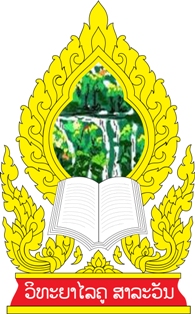 ການວັດ ແລະ ການປະເມີນຜົນ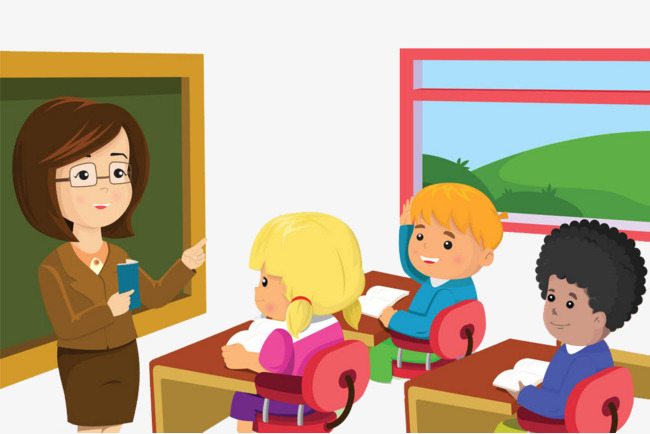                                                                      ລະບົບ 4 ປີ                        ພາກຮຽນທີ 2                                                                     ປີ 3                                ວິທະຍາໄລຄູສາລະວັນ                                              ປຶ້້ມແບບຮຽນ            ການວັດ ແລະ ການປະເມີນຜົນ                                                ຮຽບຮຽງໂດຍ:                                                                            ຜູ້ຊ່ວຍ ອາຈານ ຈັນທະວີໄຊ ແຫວນພະຈັນ                                                    ກວດແກ້ໂດຍ:                                                              ອາຈານ ພູມີ ຈັນທະລັງສີວິທະຍາໄລຄູສາລະວັນສົກຮຽນ 2018-2019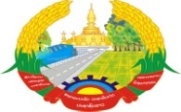 ສາທາລະນະລັດ ປະຊາທິປະໄຕ ປະຊາຊົນລາວສັນຕິພາບ ເອກະລາດ ປະຊາທິປະໄຕ ເອກະພາບ ວັດທະນະຖາວອນ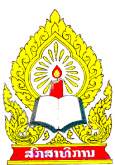 ====0000====ກະຊວງສຶກສາທິການ ແລະ ກິລາ							ກົມສ້າງຄູວິທະຍາໄລຄູສາລະວັນ							  ເລກທີ:…….ວຄສລວ/2018					                                 ວັນທີ:…………………....ໃບຢັ້ງຢືນການຮຽບຮຽງເອກະສານປະກອບການສອນ          ຄະນະທິມງານກຸ່ມວິຊາ ການວັດ ແລະ ການປະເມີນຜົນ ໄດ້ຢັ້ງຢືນໃຫ້ແກ່ ທ້າວ ຈັນທະວີໄຊ ແຫວນພະຈັນ ຄູສອນ ສັງກັດຢູ່ຫ້ອງການ ວັດຜົນ-ປະເມີນຜົນ ວິທະຍາໄລຄູສາລະວັນ ທີ່ສຳເລັດການຮຽບຮຽງເອກະສານປະກອບການສອນວິຊາ: ການວັດ ແລະ ການປະເມີນຜົນ ຫຼັກສູດ ລະບົບ 12+4 ປີ 3 ສາຍ ປະຖົມມີຈໍານວນທັງໝົດ 7 ບົດ, ມີ 73 ໜ້າ ທີ່ມີເນື້ອໃນຄົບຖ້ວນສາມາດນໍາເອົາໄປເປັນຄວາມຮູ້ທາງດ້ານການສອນ.           ດັ່ງນັ້ນ ຄະນະທິມງານຄູສອນກຸ່ມວິຊາການວັດ ແລະ ການປະເມີນຜົນຈຶ່ງເຮັດໜັງສືຢັ້ງຢືນເພື່ອເປັນຫຼັກຖານ.ຢັ້ງຢືນຈາກວິທະຍາໄລຄູສາລະວັນ                    ທິມງານຄູສອນກຸ່ມວິຊາການວັດ ແລະ ການປະເມີນຜົນ                                                            1..............................................................                                                            2.............................................................                                                            3.............................................................ຄຳນຳ         ວິຊາ ການວັດ ແລະ ການປະເມີນຜົນນີ້ ມີຄວາມສໍາຄັນ ແລະ ຈໍາເປັນໃນລະບົບການວັດ ແລະ ປະເມີນຜົນຄວາມກ້າວໜ້າຂອງນັກຮຽນ. ຈະຊ່ວຍໃຫ້ຄູ, ນັກຮຽນ ແລະ ຜູ້ທີ່ກ່ຽວຂ້ອງຕ່າງໆ ນຳໄປໃຊ້ ເພື່ອວັດຄຸນະພາບຂອງການສຶກສາໃຫ້ດີຂຶ້ນກວ່າເກົ່າ ພ້ອມທັງເປັນເຄື່ອງມືອຳນວຍຄວາມສະດວກໃຫ້ແກ່ຜູ້ຮຽນ ແລະ ຜູ້ສອນ.         ການຕັດສິນກ່ຽວກັບການພັດທະນາການສຶກສາຈະມີຄວາມຖືກຕ້ອງໄດ້ອາໄສຂໍ້ມູນທີ່ມີຄວາມຖືກຕ້ອງ. ການທີ່ຈະໄດ້ຂໍ້ມູນທີ່ຖືກຕ້ອງນັ້ນກໍ່ຕ້ອງມີເຄື່ອງວັດທີ່ທ່ຽງຕົງ ແລະ ສາມາດເຊື່ອຖືໄດ້, ດັ່ງນັ້ນ, ຈຸດມຸ່ງໝາຍຂອງປຶ້ມເຫຼັ່ມນີ້ຈິ່ງມີຈຸດປະສົງເນັ້ນຜູ້ອ່ານ:                    - ອະທິບາຍທິດສະດີກ່ຽວກັບການວັດ ແລະ ປະເມີນຜົນ.                     - ສ້າງຂໍ້ສອບການວັດ ແລະ ປະເມີນຜົນການຮຽນ-ການສອນໃນຊັ້ນປະຖົມສຶກສາ.                     - ສົ່ງເສີມໃຫ້ມີຄຸນນະທຳ ແລະ ຈັນຍາບັນໃນການວັດ ແລະ ປະເມີນຜົນ.     
            ເຖິງແມ່ນວ່າປຶ້ມເຫຼັ້ມນີ້ຈະເປັນເຫຼັ້ມທໍາອິດກໍ່ຕາມ ແຕ່ຂ້າພະເຈົ້າກໍ່ຫວັງວ່າຈະເປັນບ່ອນອີງໃຫ້ແກ່ຜູ້ຮຽນ ແລະ ຜູ້ສອນ ເພື່ອການຄົ້ນຄວ້າກ່ຽວກັບການວັດ ແລະ ປະເມີນຜົນ. ໃນການສ້າງປຶ້ມເຫຼັ້ມນີ້ອາດຈະບໍ່ປາສະຈາກການຂໍ້ຜິດພາດ ຫຼື ຂໍ້ຂາດຕົກບົກຜ່ອງ ແຕ່ຫວັງຢ່າງຍິ່ງວ່າບັນດານັກຄົ້ນຄວ້າ ແລະ ທ່ານຜູ້ອ່ານຄົງຈະໃຫ້ຄວາມຮ່ວມມືໃນການປະກອບຄຳຄິດຄຳເຫັນ ເພື່ອປັບປຸງໃຫ້ປຶ້ມເຫຼັ້ມນີ້ສົມບູນຍິ່ງຂຶ້ນ.                                           ຜູ້ຮຽບຮຽງ:                                                                              ຜູ້ຊ່ວຍອາຈານ ຈັນທະວີໄຊ ແຫວນພະຈັນບົດທີ 1ຄວາມຮູ້ເບື້ອງຕົ້ນກ່ຽວກັບການວັດ ແລະ ປະເມີນຜົນ1.ຄວາມໝາຍຂອງການວັດຜົນ ແລະ ປະເມີນຜົນການສຶກສາ1.1  ຄວາມໝາຍຂອງການວັດຜົນ               ການວັດຜົນແມ່ນຂະບວນການຊອກຫາປະລິມານ ຫຼື ຈຳນວນຂອງສິ່ງຂອງຕ່າງໆໂດຍໃຊ້ເຄື່ອງມືຢ່າງໃດຢ່າງໜຶ່ງ ຜົນຂອງການວັດຜົນມັກຈະອອກມາເປັນຕົວເລກ ສັນຍາລັກ ຫຼື ຂໍ້ມູນ.                  ການວັດຜົນການສຶກສາ ໝາຍເຖິງການເກັບກໍາລວບລວມຂໍ້ມູນຕ່າງໆ ຂອງຜູ້ຮຽນຢູ່ໃນຂະບວນການຮຽນ-ການສອນໂດຍໃຊ້ເຄື່ອງມືຢ່າງໃດຢ່າງໜຶ່ງມາປະຕິບັດ.1.2  ຄວາມໝາຍຂອງການປະເມີນຜົນ              ການປະເມີນຜົນແມ່ນການນຳເອົາຜົນຂອງການວັດຜົນມາພິຈາລະນາວິນິດໄສ, ຕັດສິນຄຸນຄ່າໂດຍປຽບທຽບກັບເກນມາດຕະຖານທີ່ກຳນົດໄວ້.                 ການປະເມີນຜົນການສຶກສາ ໝາຍເຖິງການນໍາເອົາຜົນຂອງການວັດຜົນການສຶກສາມາຕີລາຄາ ແລະ ວິນິດໄສ ແລ້ວຕັດສິນໃຈໂດຍອາໄສຫຼັກການຢ່າງໃດຢ່າງໜຶ່ງ.2.ຈຸດປະສົງຂອງການວັດຜົນການສຶກສາ              ການວັດຜົນການສຶກສາມີຈຸດປະສົງທີ່ສຳຄັນຫຼາຍຢ່າງຕໍ່ການຮຽນ-ການສອນແຕ່ພໍສະຫຼຸບໄດ້ບາງບັນຫາທີ່ສຳຄັນດັ່ງນີ້. 2.1 ວັດຜົນເພື່ອພັດທະນາການຮຽນ-ການສອນ                ເປັນການວັດຜົນເພື່ອຊອກຮູ້ວ່ານັກຮຽນມີຄວາມບົກຜ່ອງ ຫຼື ບໍ່ເຂົ້າໃຈໃນບົດເລື່ອງໃດ ແລ້ວຈຶ່ງຄ່ອຍຫາວິທີການສອນເພື່ອແກ້ໄຂຂໍ້ບົກຜ່ອງເຫຼົ່ນັ້ນ ຈຸດປະສົງນີ້ຖືວ່າເປັນຈຸດປະສົງທີ່ສຳຄັນທີ່ສຸດ 2.2 ວັດຜົນເພື່ອວິນິດໄສ                ເປັນການວັດຜົນເພື່ອຊອກຮູ້ວ່ານັກຮຽນມີຄວາມບົກຜ່ອງຢູ່ຈຸດໃດໃນບົດຮຽນໜຶ່ງຈາກນັ້ນກໍຫາທາງຊ່ວຍເຫຼືອເພີ່ມໃຫ້ນັກຮຽນມີຄວາມເຂົ້າໃຈໃນຈຸດນັ້ນ. 2.3 ວັດຜົນເພື່ອຈັດອັນດັບທີຂອງນັກຮຽນ                ເປັນການວັດຜົນເພື່ອປຽບທຽບວ່ານັກຮຽນຄົນໃດເກັ່ງ ຄົນໃດອ່ອນ ນັກຮຽນຄົນໃດຈະໄດ້ເປັນທີເທົ່າໃດ. 2.4 ວັດຜົນເພື່ອປຽບທຽບການພັດທະນາການຂອງນັກຮຽນ                ເປັນການວັດຜົນເພື່ອປຽບທຽບສະມັດຖະພາບຂອງນັກຮຽນວ່າມີຄວາມກ້າວໜ້າ ຫຼື ບໍ ເຊັ່ນ : ການປຽບທຽບກ່ອນຮຽນ ແລະ ຫຼັງຮຽນ ຫຼື ປຽບທຽບການຮຽນລະຫວ່າງ ພາກຮຽນທີ 1 ແລະ ພາກຮຽນທີ 2. 2.5 ວັດຜົນເພື່ອພະຍາກອນ               ເປັນການວັດຜົນເພື່ອຄາດຄະເນລ່ວງໜ້າວ່ານັກຮຽນຄົນໃດຄວນຈະໄປຮຽນຕໍ່ໃນລາຍວິຊາໃດຈຶ່ງຈະມີຜົນສໍາເລັດອັນດີ ການວັດຜົນແບບນີ້ມີປະໂຫຍດໃນການແນະແນວການສຶກສາ. 2.6 ວັດຜົນເພື່ອປະເມີນຜົນ               ເປັນການວັດຜົນເພື່ອເອົາຜົນຂອງການວັດຜົນນັ້ນໄປໃຊ້ໃນການສະຫຼຸບຕີລາຄາວ່າການຈັດການສຶກສານັ້ນມີປະສິດທິພາບສູງ ຫຼື ຕໍ່າ ຫຼັກສູດເໜາະສົມ ຫຼື ບໍ່ຄວນປັບປຸງແກ້ໄຂຫຍັງແດ່ ແລະ ຈະຕັດສິນໃຈເຮັດແນວໃດໃນຂັ້ນຕໍ່ໄປ ຫຼື ອາດນຳໄປວິເຄາະເຄື່ອງມືທີ່ໃຊ້ໃນການວັດຜົນນັ້ນເໜາະສົມ ຫຼື ບໍ.3.ລັກສະນະ​ຂອງ​ການ​ວັດ​ຜົນ​ການ​ສຶກສາ              ການ​ວັດ​ຜົນ​ການ​ສຶກສາ​ເປັນ​ການ​ວັດ​ຜົນ​ໃນ​ສິ່ງ​ທີ່​ເປັນ​ນາມ​ມະ​ທຳ ຈຶ່ງ​ເປັນ​ການ​ວັດ​ທີ່​ຍາກ​ກວ່າ​ການ​ວັດ​ຜົນສິ່ງ​ທີ່​ເປັນ​ຮູບ​ປະ​ທຳ. ດັ່ງ​ນັ້ນ, ການ​ວັດ​ຜົນ​ການ​ສຶກສາ​ຈຶ່ງ​ມີ​ລັກສະນະ​ດັ່ງ​ນີ້:3.1 ການ​ວັດ​ຜົນ​ການ​ສຶກສາເປັນ​ການ​ວັດ​ຜົນ​ທີ່​ບໍ່​ສົມບູນ ​               ໃນ​ຂະ​ບວນການ​ຮຽນ​ການ​ສອນ​ວິຊາ​ໃດ​ໜຶ່ງ​ນັ້ນ​ມັນ​ມີ​ລາຍ​ລະອຽດ​ຫຼວງ​ຫຼາຍ​ທີ່​ສຸດ​ຈົນ​ຜູ້ສອນ​ບໍ່​ອາດ​ສາມາດ​ທີ່​ຈະ​ສ້າງ​ຄຳ​ຖາມ​ໃຫ້​ຄົບ​ຖ້ວນ​ໄດ້. ດັ່ງ​ນັ້ນ, ຜູ້ສອນ​ຈຶ່ງ​ຈຳ​ເປັນ​ຕ້ອງ​ເລືອກ​ເອົາ​ເນື້ອ​ໃນ​ທີ່​ສຳຄັນ​ຕອນ​ໃດ​ຕອນ​ໝຶ່ງມາ​ສ້າງ​ເປັນ​ຄຳ​ຖາມ​ເພື່ອ​ໃຫ້​ນັກຮຽນ​ຕອບ​ແລ້ວ​ຖື​ເອົາ​ຜົນ​ຂອງ​ການ​ຕອບ​ນັ້ນ​ມາຕີ​ລາຄາ​ເປັນ​ຄະ​ແນນ​ຂອງ​ວິຊາ​ນັ້ນໆ​ດ້ວຍ​ເຫດ​ນັ້ນ​ຈຶ່ງ​ຖື​ວ່າການ​ວັດ​ຜົນ​ທີ່​ບໍ່​ສົມບູນ.3.2  ການ​ວັດ​ຜົນ​ການ​ສຶກສາ​ເປັນ​ການ​ວັດ​ຜົນ​ທາງ​ອ້ອມ                 ການ​ວັດ​ຜົນ​ການ​ສຶກສາ​ບໍ່​ອາດ​ມີ​ເຄື່ອງມື​ຊະນິດ​ໃດ​ທີ່​ຈະ​ວັດ​ໄດ້​ໂດຍ​ກົງ​ຄື​ກັບ​ການ​ວັດ​ແທກ​ລວງ​ຍາວ ​ແລະ ການ​ຊັ່ງ​ນໍ້າໜັກ. ການ​ວັດ​ຜົນ​ການ​ສຶກສາ ​ເປັນ​ການ​ວັດ​ສິ່ງ​ທີ່​ເຮົາ​ບໍ່​ສາມາດ​ທີ່​ຈະ​ແຕະຕ້ອງ​ໄດ້ ດັ່ງ​ນັ້ນ ຈຶ່ງ​ຕ້ອງ​ຊອກ​ຫາ​ວິທີ​ການ​ຕ່າງໆ​ມາ​ປະຕິບັດ​ຈາກ​ນັ້ນ​ກໍ​ແປ​ຜົນ​ຂອງ​ການ​ວັດ​ຜົນ​ນັ້ນ​ອອກ​ມາ​ເປັນ​ຄະ​ແນນ ​ແລະ ​ແປ​ຄວາມ​ໝາຍ​ຂອງ​ຄະ​ແນນ​ນັ້ນ​ອີກ​ຕໍ​່ໜຶ່ງ​ວ່າ​ນັກຮຽນ​ຜູ້​ນັ້ນ​ເກັ່ງ ຫຼື ອ່ອນ ມີ​ຄວາມ​ຮູ້​ໜ້ອຍ​ຫຼາຍ​ປານ​ໃດ ​ເຊິ່ງບໍ່​ແນ່​ໃຈ​ວ່າ​ເປັນ​ການ​ແປ​ຄວາມ​ໝາຍ​ທີ່​ຖືກຕ້ອງ ​ແລະ ຊັດ​ເຈນ.3.3  ການ​ວັດ​ຜົນ​ການ​ສຶກສາ​ຍ່ອມ​ມີ​ຄວາມ​ຜິດ​ພາດ                ການ​ວັດ​ຜົນ​ການ​ສຶກສາ​ເປັນ​ການ​ວັດ​ໃນ​ສິ່ງ​ທີ່​ເຮົາ​ບໍ່​ສາມາດ​ຈະ​ແຕະຕ້ອງ​ໄດ້ ດັ່ງ​ນັ້ນ ​ຈຶ່ງ​ມີ​ຄວາມຜິດ​ພາດ​ສູງ ສິ່ງ​ທີ່​ເຮັດ​ໃຫ້​ມີ​ຄວາມ​ຜິດພາດ​ນັ້ນ​ມີ​ຢ່າງ​ຫຼວງ​ຫຼາຍ ​ແຕ່​ໃນ​ທີ່​ນີ້​ຂໍ​ກ່າວ​ພຽງ​ແຕ່ 2 ຢ່າງ​ຄືຄວາມ​ຜິດພາດ​ທີ່​ເກີດ​ຈາກ​ນັກຮຽນ​ເອງ​ເຊັ່ນ:ໃນ​ມື້​ກວດກາ ຫຼື  ສອບ​ເສັງ​ນັ້ນ​ນັກຮຽນ​ຜູ້ໃດ​ຜູ່​ໜຶ່ງ​ອາດຈະ​ມີ​ສຸຂະພາບ​ບໍ່​ດີ ມີ​ຄວາມ​ກັງວົນ​ໃຈ ຫຼື ມີ​ອາລົມ​ບໍ່​ດີ ຕຽມ​ຕົວ​ບໍ່​ດີ ທຸດຈະລິດ​ໃນ​ການ​ສອບ​ເສັງ ​ແລະ ອື່ນໆຄວາມ​ຜິດພາດ​ທີ່​ເກີດ​ຈາກ​ສະພາບ​ແວດ​ລ້ອມ​ພາບ​ໃນ​ເຊັ່ນ:ສະພາບ​ຫ້ອງ​ສອບ​ເສັງ​ບໍ່​ດີ ມີ​ສຽງ​ລົບ​ກວນ​ຈາກ​ພາຍ​ນອກ ຄຳ​ຖາມ​ບໍ່​ຊັດ​ເຈນ​ກຳມະການ​ຄວບ​ຄຸມ​ຫ້ອງ​ເສັງ​ເຄັ່ງ​ຄັດ​ເກີນ​ໄປ ຫຼື ​ໂຍະຍານ​ເກີນ​ໄປ​ເປີດ​ໂອກາດ​ໃຫ້​ມີ​ການ​ທຸດຈະລິດ​ໃນ​ການ​ສອບ​ເສັງ ​ແລະ ອື່ນໆ3.4 ຜົນ​ຂອງ​ການ​ວັດ​ຜົນ​ການ​ສຶກສາສະ​ແດງ​ໃນ​ຮູບ​ຂອງ​ການ​ພົວພັນ                  ຜົນ​ຂອງ​ການ​ວັດ​ຜົນ​ການ​ສຶກສາຍາ​ມ​ໃດ​ກໍ​ສະ​ແດງ​ອອກ​ໃນ​ຮູບ​ຂອງ​ຄະ​ແນນ ​ແຕ່ລະ​ຄະ​ແນນ​ຕົວ​ດຽວ​ນັ້ນ​ບໍ່​ສາມາດ​ທີ່​ຈະ​ຕີ​ຄວາມ​ໝາຍ​ໄດ້​ວ່າ​ນັກຮຽນ​ຜູ້​ທີ່​ໄດ້​ຄະ​ແນນ​ຫຼາຍ ຫຼື ໜ້ອຍ ຫຼື ວ່າ ນັກຮຽນ​ຜູ້​ນັ້ນ​ເກັ່ງ ຫຼື ອ່ອນ. ຖ້າ​ຢາກ​ໃຫ້​ຄະ​ແນນ​ທີ່​ໄດ້​ນັ້ນ​ມີ​ຄວາມ​ໝາຍ​ຕ້ອງ​ເອົາ​ໄປ​ປຽບທຽບ​ກັບ​ຂໍ້​ມູນ​ຢ່າງ​ອື່ນ​ອີກ​ເຊັ່ນ:ປຽບທຽບ​ກັບ​ຄະ​ແນນ​ເຕັມ. ຕົວຢ່າງ ທ້າວ ສົມ​ຜົນ ​ໄດ້ຄະ​ແນນ 7 ຈາກ​ຄະ​ແນນ​ເຕັມ 10 ກໍ​ຖື​ວ່າ​ລາວ​ໄດ້​ຄະ​ແນນ​ສູງ​ສົມຄວນ.ປຽບທຽບ​ກັບ​ຄະ​ແນນ​ເລ່ຍຂອງ​ຫ້ອງ. ຕົວຢ່າງ ທ້າວ ສົມ​ພອນ ​ໄດ້​ຄະ​ແນນ 7 ​ແຕ່​ຄະ​ແນນ​ສະ​ເລ່ຍຂອງ​ຫ້ອງ​ໄດ້ 8 ກໍ​ສະ​ແດງ​ວ່າ ລາວ​ໄດ້​ຄະ​ແນນ​ທີ່​ຂ້ອນ​ຂ້າງ​ຕໍ່າ​ກວ່າ​ໝູ່​ໃນ​ຫ້ອງ​ດຽວ​ກັນ.ປຽບທຽບ​ກັບ​ຄາດໝາຍ​ທີ່​ວາງ​ໄວ້. ຕົວຢ່າງ ທ້າວ ສົມ​ພອນ ​ໄດ້​ຄະ​ແນນ 7 ​ແຕ່​ຄະ​ແນນ​ຄາດໝາຍ​ແມ່ນ 5. ດັ່ງ​ນັ້ນ, ລາວ​ຈຶ່ງ​ໄດ້​ລື່ນ​ຄາດໝາຍ​ທີ່​ວາງ​ໄວ້.3.5 ການ​ວັດ​ຜົນ​ການ​ສຶກສາ​ເປັນ​ການ​ວັດ​ທີ່​ບໍ່​ມີ​ສູນ ( 0 ) ​ແທ້ ຫຼື ສູນ ( 0 ) ສົມບູນ                 ການ​ວັດ​ຜົນ​ການ​ສຶກສາ​ຕ່າງ​ກັບ​ການ​ວັດ​ແທກ​ລວງ​ຍາວ ​ແລະ ການ​ຊັ່ງ​ນໍ້າໜັກ​ຫຼາຍ ​ເຊັ່ນ: ລວງ​ຍາວ 0 cm. ໝາຍ​ຄວາມ​ວ່າ​ບໍ່​ມີ​ຄວາມ​ຍາວ​ເລີຍ ຫຼື ນໍ້າ​ໝັກ 0 kg ກໍ​ໝາຍ​ຄວາມ​ວ່າ​ບໍ່​ມີ​ນໍ້າ​ໝັກ​ເລີຍ​ເໜືອ​ນກັນ ສ່ວນ​ການ​ວັດ​ຜົນ​ການ​ສຶກສາ ຖ້າ​ນັກຮຽນ​ຄົນ​ໃດ​ຄົນ​ໜຶ່ງ​ຫາກ​ໄດ້​ຄະ​ແນນ 0 ບໍ່​ໄດ້​ໝາຍ​ຄວາມ​ໝາຍ​ນັກຮຽນ​ຄົນ​ນັ້ນ​ບໍ່​ມີ​ຄວາມ​ຮູ້​ໃນ​ວິຊາ​ນັ້ນ​ເລີຍ ນັກຮຽນ​ຄົນ​ນັ້ນ​ມີ​ຄວາມ​ຮູ້​ໃນ​ວິຊາ​ນັ້ນ​ຢູ່ ​ແຕ່​ເຮົາ​ບໍ່​ໄດ້​ຖາມ​ໃນ​ສິ່ງ​ທີ່​ເຂົາ​ຮູ້. ດັ່ງ​ນັ້ນ, ການ​ວັດ​ຜົນ​ການ​ສຶກສາ​ຈຶ່ງ​ບໍ່​ມີ 0 ສົມບູນ4.ລະດັບ​ຂອງ​ການ​ວັດ​ຜົນ4.1 ການ​ກຳນົດ​ຊື່         ​     ເປັນ​ລະດັບ​ການ​ວັດ​ຜົນ​ທີ່​ກໍານົດ​ສັນຍາ​ລັກ​ເພື່ອ​ເອີ້ນ​ຈຳ​ແນ​ກ ຫຼື ຈັດ​ປະ​ເພດ​ສິ່ງ​ຂອງ ​ເຊັ່ນ ຊື່​ ຄົນ ສັດ ​ເພດຊາຍ ຫຼື ​ເພດ​ຍິງ ​ເລກ​ທະບຽນ​ລົດ… ຊຶ່ງ​ບໍ່​ໄດ້​ມີ​ຄວາມ​ໝາຍ​ທາງ​ດ້ານ​ປະ​ລິ​ມານ.4.2 ການຈັດ​ລໍາດັບ              ​ເປັນ​ລະດັບ​ການ​ວັດ​ຜົນ​ທີ່​ກໍານົດ​ປະລິມານ​ແຕກ​ຕ່າງ​ກັນ ​ແຕ່​ບໍ່​ສາມາດ​ກຳນົດ​ໄດ້​ວ່າ​ແຕກ​ຕ່າງ​ກັນ​ໜ້ອຍ​ຫຼາຍ​ປານ​ໃດ ​ເຊັ່ນ ການກວດ​ສິລະ​ປະພາ​ຍ​ໃນ​ໂຮງຮຽນ ​ເຮົາ​ບໍ່​ສາມາດ​ຈຳ​ແນ​ກ​ໄດ້​ວ່າ​ຄະນະ​ໄດ້​ທີ 1 ​ແລະ ທີ 2 ມີ​ຄວາມ​ແຕກ​ຕ່າງ​ກັນ​ໜ້ອຍ​ຫຼາຍ​ປານ​ໃດ.4.3 ການຈັດ​ເປັນ​ຫວ່າງ              ​ເປັນ​ລະດັບ​ການ​ວັດ​ຜົນ​ທີ່​ກຳນົດ​ປະລິມານ​ແຕກ​ຕ່າງ​ກັນ ​ແລະ ຄວາມ​ແຕກ​ຕ່າງ​ລະຫວ່າງ​ຫົວໜ່ວຍ​ເທົ່າ​ກັນ ​ແຕ່​ຍັງ​ຂາດ​ຈຸດ​ເລີ່​ມຕົ້ນ​ທີ່​ແທ້​ຈິງ ( ບໍ່​ມີ 0 ​ແທ້ ) ​ແລະ ຄວາມ​ແຕກ​ຕ່າງ​ລະຫວ່າງ​ຫົວໜ່ວຍ​ກັບ​ຫົວໜ່ວຍ​ບໍ່​ເທົ່າ​ກັນ ​ເຊັ່ນ ອຸ​ນຫະພູມ 0  ອົງສາ C ບໍ່​ມີ​ຄວາມ​ໝາຍວ່າ​ບໍ່​ມີ​ຄວາມ​ຮ້ອນ​ເລີຍ ​ເພາະ​ຍັງ​ມີ​ຄວາມ​ຮ້ອນ​ຢູ່​ເຖິງ 273 ອົງສາ​ແກນ​ວິນ. ດັ່ງ​ນັ້ນ, 0 ນີ້​ເປັນ​ພຽງ 0 ສົມ​ມຸດ​ເທົ່າ​ນັ້ນ ​ແລະ ຖ້າ​ນາງ ກ ກວດກາ​ໄດ້​ຄະ​ແນນ 8ທ້າວ ຂ ​ໄດ້​ຄະ​ແນນ 4 ບໍ່​ໄດ້​ໝາຍ​ຄວາມ​ວ່າ ນາງ ກ ​ເກັ່ງ​ກວ່າ​ທ້າວ ຂ ສອງ​ເທົ່າ.4.4 ການຈັດ​ເປັນ​ອັດຕາ​ສ່ວນ              ​ເປັນ​ລະດັບ​ການ​ວັດ​ຜົນ​ທີ່​ກຳນົດ​ປະລິມານ​ແຕກ​ຕ່າງ​ກັນ​ຄວາມ​ແຕກ​ຕ່າງ​ລະຫວ່າງ​ຫົວໜ່ວຍ​ເທົ່າ​ກັນ ​ແລະ ມີ​ຈຸດ​ເລີ່​ມຕົ້ນ​ທີ່​ແທ້​ຈິງ ( ມີ 0 ​ແທ້ ) ​ເຊັ່ນ ຖ້າ​ທ້າວ ກ ສູງ 180 cm ນາງ ຂ ສູງ 90 cm ໝາຍ​ຄວາມ​ວ່າ ທ້າວ ກ ສູງ​ກວ່າ ນາງ ຂ ສອງ​ເທົ່າ ​ແລະ ຖ້າ​ນໍ້າ​ໝັກ 0 kg ໝາຍ​ຄວາມ​ວ່າ ບໍ່​ມີ​ນໍ້າໜັກ​ເລີຍ ດັ່ງ​ນັ້ນ 0 ນີ້ ​ເປັນ 0 ​ແທ້.                     ລະດັບ​ທັງ 4 ຂັ້ນ​ນີ້ ມີ​ຄຸນ​ລັກສະນະ​ຕ່າງ​ກັນ ​ເຊິ່ງພໍ​ສະຫຼຸບ​ໄດ້​ດັ່ງ​ນີ້5.ຫຼັກການວັດຜົນການສຶກສາ                     ການວັດຜົນການສຶກສາຈະມີປະສິດທິພາບດີ ຫຼື ບໍ່ນັ້ນຂຶ້ນຢູ່ກັບຫຼັກການ ແລະ ວິທີການວັດຜົນການວັດຜົນທີ່ດີຕ້ອງຍຶດຖືຫຼັກການດັ່ງນີ້: 5.1 ຕ້ອງໃຫ້ຖືກກັບຈຸດປະສົງຂອງການຮຽນ-ການສອນ                      ການວັດຜົນການສຶກສາເປັນການທົດສອບເບິ່ງວ່າ ຜົນຂອງການສອນຂອງຄູນັ້ນເຮັດໃຫ້ນັກຮຽນມີຄວາມຮູ້ຕາມຈຸດປະສົງທີ່ວາງໄວ້ ຫຼື ບໍ ຖ້າການວັດຜົນການສຶກສາບໍ່ຖືກກັບຈຸດປະສົງຂອງການຮຽນການສອນແລ້ວກໍຈະຖືວ່າ ບໍ່ມີປະໂຫຍດຫຍັງໝົດ. 5.2 ພະຍາຍາມຊອກຫາເຄື່ອງມືວັດຜົນທີ່ດີ ແລະ ເໜາະສົມທີ່ສຸດ                      ການວັດຜົນການສຶກສາເປັນການວັດທາງອ້ອມ, ດັ່ງນັ້ນ ຄູຄວນຊອກຫາເຄື່ອງມືວັດຜົນທີ່ມີຄຸນະພາບດີທີ່ສຸດ ເພື່ອໃຫ້ໄດ້ຜົນທີ່ຖືກຕ້ອງ ແລະ ໜ້າເຊື່ອຖືໄດ້. 5.3 ພະຍາຍາມໃຫ້ມີຄວາມຜິດພາດໜ້ອຍທີ່ສຸດ                       ການວັດຜົນການສຶກສານັ້ນຈະເກີດມີຄວາມຜິດພາດຢູ່ສະເໜີ, ດັ່ງນັ້ນຄູຄວນລະມັດລະວັງເພື່ອໃຫ້ຄວາມຜິດພາດນັ້ນມີໜ້ອຍທີ່ສຸດ ຖ້າຈະໃຊ້ເຄື່ອງມືວັດຊະນິດໃດກໍຄວນລະມັດລະວັງເຖິງດ້ານຈຳກັດຂອງເຄື່ອງມືຊະນິດນັ້ນ ແລະ ຄວນເຮັດການວັດຜົນຫຼາຍຄັ້ງ. 5.4 ຄວນຕີຄວາມໝາຍຂອງຜົນການວັດຜົນໃຫ້ຖືກຕ້ອງ.                       ເມື່ອໄດ້ຜົນການວັດອອກມາເປັນຄະແນນແລ້ວ ຄວນຕີຄວາມໝາຍຂອງຄະແນນນັ້ນໃຫ້ຖືກຕ້ອງເໜາະສົມ ແລະ ຍຸດຕິທຳ. 5.5 ຄວນໃຊ້ຜົນການວັດໃຫ້ເປັນປະໂຫຍດທີ່ສຸດ                        ການວັດຜົນບໍ່ແມ່ນພຽງແຕ່ຈະຮູ້ວ່ານັກຮຽນຄົນໃດ ໄດ້ຄາດໝາຍ ຫຼື ບໍ ນັກຮຽນຄົນໃດເກັ່ງ ຫຼື ອ່ອນ ແຕ່ສິ່ງທີ່ດີທີ່ສຸດຄື ຕ້ອງພະຍາຍາມຄົ້ນຄວ້າເຖິງວ່າ ນັກຮຽນແຕ່ລະຄົນມີຈຸດດີ ແລະ ຈຸດອ່ອນຢູ່ບ່ອນໃດ ແລະ ຈະຊອກຫາວິທີແກ້ໄຂແນວໃດ ເພື່ອໃຫ້ການສອນບັນລຸຕາມຈຸດປະສົງທີ່ວາງໄວ້. ການວັດຜົນ ແລະ ການປະເມີນຜົນ ການສຶກສາມີການພົວພັນຢ່າງສະໜິດແໜ້ນກັບການຮຽນ-ການສອນ ແລະ ບໍ່ສາມາດທີ່ຈະແຍກອອກຈາກກັນໄດ້.                             ດັ່ງນັ້ນ ຄູອາຈານຂອງພວກເຮົາຄວນຈະຊອກຮູ້ຮໍ່າຮຽນ ເລືອກເອົາວິທີການວັດຜົນທີ່ດີ ແລະ ແທດເໜາະກັບສະພາບການຕົວຈິງຄວນວັດຜົນຢ່າງເນື່ອງນິດລຽນຕິດ ເພື່ອຈະໄດ້ຮູ້ວ່າການສອນຂອງຕົນມີຄວາມຂາດຕົກບົກຜ່ອງຢູ່ບ່ອນໃດ ນັກຮຽນບໍ່ເຂົ້າໃຈບ່ອນໃດ ແລະ ຈະຊອກຫາວິທີແກ້ໄຂແນວໃດ ເພື່ອໃຫ້ນັກຮຽນກາຍເປັນນັກຮຽນດີ ນັກຮຽນເກັ່ງ ແລະ ກາຍເປັນກຳລັງແຮງອັນມີຄຸນຄ່າຂອງປະເທດຊາດໃນອະນາຄົດ.6.ຄຸນ​ນະ​ທຳ ​ແລະ ຈັນ​ຍາ​ບັນ​ຂອງ​ນັກ​ວັດ​ ​ແລະ ປະ​ເມີນ​ຜົນ                        ເພື່ອ​ເຮັດ​ໃຫ້ການ​ວັດ​ຜົນ ​ແລະ ການ​ປະ​ເມີນ​ຜົນ​ການ​ສຶກສາມີ​ຄວາມ​ຖືກຕ້ອງ​ເປັນ​ທຳ ​ແລ​ະ ມີ​ປະສິດທິພາບ​ນັ້ນ ຜູ້ເຮັດ​ການ​ວັດ​ຜົນ ​ແລະ ປະ​ເມີນ​ຜົນ​ການ​ສຶກສາ​ຄວນ​ມີ​ຄຸນ​ນະ​ທຳ ​ແລະ ຈັນ​ຍາບັນດັ່ງ​ນີ້:6.1 ມີ​ຄວາມ​ຊື່ສັດ​ບໍລິສຸດ                        ເປັນ​ຜູ້ທີ່​ມີ​ຄວາມ​ຊື່ສັດ​ບໍລິສຸດ​ຕໍ່​ການ​ວັດ​ຜົນ​ຄື ບໍ່​ສໍ້​ໂກງ ບໍ່​ເຫັນ​ແກ່​ຄ່າ​ຈ້າງ​ລາງ​ວັນ​ບໍ່​ເຮັດ​ໃຫ້​ບົດສອບ​ເສັງຮົ່ວ ຫຼື ເອົາໄປ​ຂາຍ ຫຼື ຕັດສິນ​ໃຫ້​ນັກຮຽນ​ເລື່ອນ​ຊັ້ນ ​ໂດຍ​ບໍ່​ໄດ້​ຜ່ານ​ການ​ສອບ​ເສັງ ​ແລະ ອື່ນໆ6.2 ມີ​ຄວາມ​ຍຸຕິ​ທຳ                          ໃຫ້​ຄວາມ​ເປັນ​ທຳ​ແກ່​ຜູ້ເຂົ້າ​ຮ່ວມ​ການ​ວັດ​ຜົນ​ທຸກ​ຄົນ ​ເຊັ່ນ ກວດ​ບົດສອບ​ເສັງ​ໃຫ້​ຖືກຕ້ອງ​ເປັນ​ທຳ, ​ໃຊ້​ວິທີການວັດຜົນ​ຢ່າງ​ຖືກຕ້ອງ ​ແລະ ມີ​ຄວາມ​ຍຸຕິ​ທຳ.6.3 ມີ​ຄວາມ​ດຸ​ໜັ່ນ ​ແລະ ອົດທົນ                         ການ​ວັດ​ຜົນ​ການ​ສຶກສາ​ເປັນ​ວຽກ​ທີ່​ຕ້ອງ​ເຮັດ​ເປັນ​ປະຈຳ. ດັ່ງ​ນັ້ນ, ຜູ້ເຮັດ​ການ​ວັດ​ຜົນ​ຕ້ອງ​ມີ​ຄວາມ​ດຸ​ໜັ່ນ ​ ແລະ ອົດທົນ ​ແລະ ຄວນ​ຖື​ວ່າ ການ​ວັດ​ຜົນ​ຕ້ອງ​ໄປ​ຄຽງ​ຄູ່​ກັບ​ການ​ຮຽນ​ການ​ສອນ​ຢູ່​ສະ​ເໜີ.6.4  ມີ​ຄວາມ​ລະອຽດ ຖີ່​ຖ້ວນ ​ແລະ ຮອບ​ຄອບ                         ການ​ວັດ​ຜົນ​ການ​ສຶກສາ​ເປັນ​ວຽກ​ງານ​ທີ່​ລະອຽດ​ອ່ອນ. ດັ່ງ​ນັ້ນ, ຕ້ອງ​ເຮັດ​ດ້ວຍ​ຄວາມ​ລະມັດລະວັງ​ລະອຽດຖີ່ຖ້ວນ​ມີ​ຄວາມ​ສຸຂຸມ​ຮອບ​ຄອບ ​ເພາະ​ອາດ​ເກີດ​ມີ​ບັນຫາ​ຂຶ້ນ​ມາ​ໄດ້.6.5  ມີ​ຄວາມ​ຮັບຜິດຊອບ​ສູງ                          ຜູ້​ເຮັດ​ການ​ວັດ​ຜົນ​ການ​ສຶກສາ​ຕ້ອງ​ຖື​ວ່າ ການ​ວັດ​ຜົນ​ເປັນ​ວຽກ​ງານ​ທີ່​ສຳຄັນ. ດັ່ງ​ນັ້ນ, ຕ້ອງ​ເປັນ​ຜຸ້ທີ່​ຮັກສາຄວາມລັບ​ຂອງ​ບົດສອບ​ເສັງ​ໄວ້​ເປັນ​ຢ່າງ​ດີ ​ແລະ ​ເຮັດ​ສຳ​ເລັດ​ຕາມ​ໜ້າ​ທີ່​ທີ່​ຖືກ​ມອບ​ໝາຍ.6.6 ກົງ​ຕໍ່​ເວລາ                          ການ​ວັດ​ຜົນ​ການ​ສຶກສາ​ຕ້ອງ​ກົງ​ຕໍ​ເວລາ​ທີ່​ກຳນົດ​ເອົາ​ໄວ້ ​ເຊັ່ນ ການ​ສົ່ງ​ຕົ້ນ​ສະບັບ​ຂອງ​ບົດສອບ​ເສັງ, ການນັດວັນສອບ​ເສັງ ​ແລະ ການ​ສົ່ງ​ຄະ​ແນນ​ໃຫ້​ທັນ​ກັບ​ເວລາ.6.7 ສົນ​ໃຈ​ເຕັກນິກ​ການ​ວັດ​ຜົນ​ຢູ່​ສະ​ເໜີ                            ເມື່ອ​ມີ​ການ​ວັດ​ຜົນ​ຕ້ອງ​ພະຍາຍາມ​ໃຊ້​ເຕັກນິກ​ການ​ວັດ​ຜົນ​ໃຫ້​ເໝາະ​ສົມ ບໍ່​ແມ່ນ​ເຮັດ​ໄປ​ຕາມ​ໃຈ​ມັກຂອງຕົນເອງບົດ​ເຝິກ​ຫັດ​ທ້າຍ​ບົດ​ທີ 1ຂໍ້ຄວາມ​ຕໍ່​ໄປ​ນີ້​ເປັນ​ການ​ວັດ​ຜົນ ຫຼື ການ​ປະ​ເມີນ​ຜົນ ຖ້າ​ເປັນ​ການ​ວັດ​ຜົນ​ໃຫ້​ຂີດ​ອ້ອມ​ຕົວ ວ, ຖ້າ​ເປັນ​ການ​ປະ​ເມີນ​ຜົນ​ໃຫ້​ຂີດ​ອ້ອມ​ຕົວ ປ           ວ.ປ 1.1          ບຸນ​ມາ​ມີ​ນໍ້າ​ໝັກ 45 ນີວຕີນ          ວ.ປ 1.2          ກະດານດຳ​ກວ້າງ 1,5 ​ແມັດ, ຍາວ 2,5 ​ແມັດ          ວ.ປ 1.3          ກະດານດຳ​ກວ້າງ 1,2 ​ແມັດ, ຍາວ 2,4 ​ແມັດ          ວ.ປ 1.4          ສົມ​ສີ​ຮຽນ​ວິຊາ​ຄະນິດສາດ​ອ່ອນ​ຫຼາຍ          ວ.ປ 1.5          ນາງ ສາລິກາ ມີ​ຜົນ​ການ​ຮຽນ​ດີກ​ວ່າ ນາງ ​ແກ້ວຕາ          ວ.ປ 1.6          ນາງ ວັນນີ​ສອບ​ເສັງ​ວິຊາ​ຄະນິດສາດ​ໄດ້ 8້0 ຄະ​ແນນ          ວ.ປ 1.7          ປຶ້ມ​ອ່ານ​ເຫຼັ້ມ​ນີ້​ມີ​ຮູບ​ເຫຼັ້ມ​ງາມ          ວ.ປ 1.8          ວັດທະນາ​ສອບ​ໄດ້​ຄະ​ແນນ​ສູງ​ສຸດ​ເປັນອັນ​ດັບ​ທີ 1          ວ.ປ 1.9          ດວງ​ມະນີ​ສອບ​ວິຊາ​ພາສາ​ອັງກິດ​ໄດ້ 75%          ວ.ປ 1.10         ການ​ວິນິດ​ໄສ​ພຶດຕິ​ກຳ​ຂອງ​ຜູ້​ຮຽນ​ໂດຍ​ປຽບທຽບກັບ​ເກນ          ວ.ປ 1.11         ນາງ ບົວ​ໄຂ ​ໄດ້​ລະດັບ​ຄະ​ແນນ 2 ວິຊາ​ພາສາ​ລາວ          ວ.ປ 1.12         ລົດຍົນ​ຄັນ​ນີ້​ມີ​ຄວາມ​ໄວ​ສູງ​ສຸດ 200 ກິ​ໂລ​ແມັດ​ຕໍ່​ຊົ່ວ​ໂມງ          ວ.ປ 1.13          ທ້າວ ຈັນ​ທີ ສອບ​ວິຊາ​ປະ​ເມີນ​ຜົນ​ໄດ້​ເກດ A          ວ.ປ 1.14          ນາງ ນິດ​ສອນ ມີ​ນໍ້າໜັກ 50 ກິ​ໂລກະ​ກຼາມ          ວ.ປ 1.15          ປຶ້ມ​ຫົວ​ນີ້​ມີໜ້າ​ປົກ​ງາມ​ດີ          ວ.ປ 1.16         ທ້າວ ສຸດ​ຕາ ​ເສັງ​ຕົກ​ວິຊາ​ໂລກ​ອ້ອມ​ຕົວ   2. ຈົ່ງ​ບອກ​ຄວາມ​ແຕກ​ຕ່າງ​ລະຫວ່າງ​ການການ​ວັດ ​ແລະ ການ​ປະ​ເມີນ​ຜົນ​?   3. ຈຸດປະສົງ​ຂອງ​ການ​ວັດ​ຜົນ ​ແລະ ປະ​ເມີນ​ຜົນ​ຜົນ​ການ​ສຶກສາມີ​ຫຍັງ​ແດ່ ?   4.  ການ​ວັດ​ຜົນ​ການ​ສຶກສາ​ເປັນ​ການ​ວັດ​ຜົນ​ໂດຍ​ທາງ​ອ້ອມ​ມີ​ຄວາມ​ໝາຍ​ແນວ​ໃດ ?   5. ຈົ່ງ​ພິຈາລະນາ​ຂໍ້ຄວາມ​ໃນ​ຂໍ້ 5.1 ຫາ  5.10 ວ່າ​ກົງ​ກັບ​ຈຸດ​ມຸ້ງ​ໝາຍ​ຂອງ​ການ​ວັດ​ຜົນ​ໃນ​ຂໍ້​ໃດ​ຈາກ ຂໍ້ ກ ຫາ​ຂໍ້ ສ                  ກ. ​ເພື່ອ​ຈັດ​ອັນ​ດັບ​ທີ                  ຂ. ​ເພື່ອ​ພັດທະນາ​ການ​ຮຽນ-ການ​ສອນ                  ຄ. ​ເພື່ອ​ວິນິດ​ໄສ                  ງ.  ​ເພື່ອ​ປຽບທຽບ​ພັດທະນາ​ການ                  ຈ. ​ເພື່ອ​ພະຍາກອນ                  ສ. ​ເພື່ອ​ປະ​ເມີນ​ຜົນ                          5.1  ທ້າວສຸບັນ​ຮຽນ​ເ​ກັ່ງ​ວິຊາ​ຄະນິດສາດຄວນ​ຈະ​ໄປ​ຮຽນ​ວິ​ສາວະ​ກອນ                          5.2  ​ໂຮງຮຽນ​ຈັດການ​ຮຽນ-ການ​ສອນ​ໄດ້​ມາດຕະຖານ ຜົນ​ການ​ຮຽນ​ສູງ​ເກີນ​ຄາດໝາຍ                          5.3  ທ້າວສົມ​ສັກ​ຮຽນ​ເກັ່ງ​ວິຊາ​ພາສາ​ລາວ​ຫຼາຍ​ກວ່າ​ວິ​ຊາ​ຄະນິດສາດ                          5.4  ນາງ​ຈັນທະ​ໝອມ​ເຮັດ​ເລກ​ຜິດ​ຫຼາຍ​ຂໍ້​ໂດຍ​ສະ​ເພາະ​ແມ່ນ​ເລກ​ໂຈດ                          5.5  ຢາກ​ຮູ້​ວ່າ​ໃຜ​ຈະ​ເປັນອັນ​ດັບ​ສຸດ​ທ້າຍ​ຂອງ​ຫ້ອງ​ນີ້                          5.6 ​ເມື່ອ​ວັດ​ຜົນ​ແລ້ວ​ຄູ​ເຫັນ​ໄດ້​ຂໍ້​ບົກ​ຜ່ອງ​ຂອງ​ນັກຮຽນ​ແລ້ວ​ຫາ​ວິທີ​ປັບປຸງ​ການ​ຮຽນ​-ການ​                                ສອນ                          5.7 ​ຄູ​ເຮັດ​ການ​ວັດ​ຜົນ​ແລ້ວ​ນຳ​ເອົາ​ຄະ​ແນນ​ມາ​ຈັດ​ລຽງ​ລຳດັບ                         5.8 ຫຼັງ​ຈາກ​ສອບ​ເສັງ​ແລ້ວ​ຄູ​ສາມາດ​ບອກ​ນັກຮຽນ​ວ່າ​ຄົນ​ໃດ​ຄວນ​ໄປ​ຮຽນ​ຕໍ່​ວິຊາ​ໃດ​ຈຶ່ງ​ຈະ​                               ສຳ​ເລັດ.                         5.9 ​ຄູ​ຈັດການ​ສອບ​ເສັງ​ດ້ວຍ​ບົດ​ສອບ​ເສັງ​ສະບັບ​ເດີມ 2 ຄັ້ງ ກ່ອນ​ສອນ ​ແລະ ຫຼັງ​ສອນ                         5.10 ​ເພາະ​ບົກ​ຜ່ອງ​ດ້ານ​ການ​ປະ​ເມີນ​ຜົນ ຈິ່ງ​ຕອບ​ຂໍ້​ນີ້​ບໍ່​ໄດ້ບົດທີ 2ເຄື່ອງມືວັດຜົນການສຶກສາI.ປະເພດຂອງເຄື່ອງມືວັດຜົນການສຶກສາ   ເຄື່ອງມືທີ່ໃຊ້ໃນການວັດຜົນ ການສຶກສາໃນປັດຈຸບັນມີຫຼາຍວິທີ ແຕ່ລະວິທີສາມາດນຳໄປໃຊ້ວັດສະເພາະ ດັ່ງນັ້ນ ຜູ່ໃຊ້ຄວນເລືອກໃຊ້ທີ່ເໝາະສົມກັບໂອກາດ ແລະ ສະຖານະການ, ເຄື່ອງມືວັດທີ່ເວົ້າເຖິງມີດັ່ງນີ້:ການທົດສອບ ( Test )ການສັງເກດ ( Observation )ການສຳພາດ ( Interview ) ການສອບຖາມ ( Questionnaire )ແບບກວດຕາມລາຍການ ( Checklist )ການປະຕິບັດຕົວຈິງ ( Performance Test )ການສຶກສາລາຍກໍລະນີ ( Case study )ການໃຫ້ສ້າງຈິນຕະນາການ ( Projective Technique )ລັກສະນະທີ່ດີຂອງເຄື່່ອງມືວັດຜົນ1.  ການທົດສອບ ( Test )                   ແບບທົດສອບແມ່ນຊຸດຄຳຖາມທີ່ສ້າງຂຶ້ນ ເພື່ອກະຕຸ້ນໃຫ້ຜູ້ຕອບສະແດງພຶດຕິກຳໂຕ້ຕອບອອກມາ ເພື່ອໃຫ້ສັງເກດໄດ້ ຫຼື ວັດຜົນໄດ້. ການຕອບນັ້ນອາດຢູ່ໃນຮູບແບບ ເຊັ່ນ ຂຽນຕອບ, ຕອບປາກເປົ່າ, ການປະຕິບັດທີ່ສາມາດສັງເກດໄດ້ ຫຼື ວັດຜົນໃຫ້ເປັນປະລິມານໄດ້.                     ແບບທົດສອບແບ່ງອອກເປັນຫຼາຍປະເພດ ແຕ່ຈະເວົ້າເຖິງບາງປະເພດທີ່ສໍາຄັນດັ່ງຕໍ່ລົງໄປນີ້.ແບບທົດສອບອັດຕະໄນ               ເປັນແບບທົດສອບທີ່ຄູກໍານົດຄໍາຖາມ ແລ້ວໃຫ້ຜູ້ຕອບຂຽນຕອບຍາວໆ ໂດຍທີ່ນັກຮຽນສາມາດສະແດງຄວາມຄຶດຄວາມເຫັນໄດ້ຢ່າງເຕັມທີ່.ແບບທົດສອບປາລະໄນຊຶ່ງແບ່ງອອກເປັນ 5 ແບບຄື:         -ແບບຕອບສັ້ນ        -ແບບຖືກ-ຜິດ        -ແບບຕື່ມຄຳ        -ແບບຈັບຄູ່        -ແບບເລືອກຕອບ1.3 ແບບທົດສອບພາກປະຕິບັດ                       ເປັນແບບທົດສອບທີ່ສ້າງຂຶ້ນເພື່ອຜູ້ສອບໄດ້ລົງມືປະຕິບັດຕົວຈິງ ເຊັ່ນ: ການສອບເສັງວິຊາພາລະສຶກສາໂດຍໃຫ້ເຕະບານເຂົ້າປະຕູ, ການປຸງແຕ່ງອາຫານ, ການຕັດຫຍິບ ໃນວິຊາຫັດຖະກຳຕ່າງໆ, ການຂະຫຍາຍພັນພືດ, ການຕິດຕາມໄມ້ໃນວິຊາກະສິກຳ.ແບບທົດສອບປາກເປົ່າ                 ເປັນແບບທົດສອບທີ່ໃຫ້ຜູ້ສອບເສັງຕອບດ້ວຍການເວົ້າແທນການຂຽນ ຫຼື ການປະຕິບັດເຊັ່ນ:ການສອບເສັງອ່ານ, ການສອບເສັງທ່ອງຈຳ, ສອບເສັງສຳພາດ.ແບບທົດສອບຍ່ອຍ                    ແບບທົດສອບຊະນິດນີ້ແມ່ນແບບທີ່ໃຊ້ທົດສອບເປັນໄລຍະໆ ຫຼັງຈາກທີ່ການສອນໄປຊ່ວງໄລຍະເວລາໜຶ່ງເພື່ອວັດວ່ານັກຮຽນບັນລຸຈຸດປະສົງທີ່ວາງໄວ້ ຫຼື ບໍ ແລະ ຈະນຳຜົນໄປປັບປຸງການຮຽນ-ການສອນ, ການຮຽນເພື່ອແກ້ໄຂຂໍ້ບົດຜ່ອງຂອງນັກຮຽນ.ແບບທົດສອບລວມ                 ເປັນແບບທົດສອບວັດທີ່ໃຊ້ວັດຫຼັງຈາກສອນແລ້ວ, ການຮຽນຈົບແຕ່ລະວິຊາເພື່ອປະເມີນວ່ານັກຮຽນສອບເສັງໄດ້ ຫຼື ຕົກ, ຜ່ານ ຫຼື ບໍ່ຜ່ານ. ຂໍ້ສອບເສັງຈະຕ້ອງຄວບຄຸມເນື້ອໃນທັງໝົດທີ່ໄດ້ຮຽນມາ, ມັກຈະໃຊ້ວັດໃນທ້າຍພາກຮຽນ ຫຼື ທ້າຍປີ.2.ການສັງເກດ ( Observation )           ການສັງເກດຄືການພິຈາລະນາປະກົດການຕ່າງໆທີ່ເກີດຂຶ້ນ ເພື່ອຄົ້ນຫາຄວາມຈິງບາງຢ່າງໂດຍອາໄສປະສາດສຳພັດຂອງຜູ້ສັງເກດໂດຍກົງ. ການສັງເກດໄດ້ແບ່ງອອກເປັນ 2 ແບບດັັ່ງນີ້. 2.1 ການສັງເກດໂດຍຜູ້ສັງເກດເຂົ້າຮ່ວມໃນກິດຈະກຳ                            ແມ່ນການສັງເກດໂດຍຜູ່ສັງເກດເຂົ້າຮ່ວມໃນກິດຈະກໍານັ້ນໂດຍກົງກັບຜູ້ຖືກສັງເກດອາດເຮັດກິດຈະກຳຮ່ວມກັນ ຫຼື ອາດເຂົ້າຮ່ວມໃນຖານະທີ່ເປັນສະມາຊິກຄົນໜຶ່ງຂອງການເຮັດກິດຈະກຳນັ້ນ. 2.2 ການສັງເກດໂດຍຜູ່ສັງເກດບໍ່ໄດ້ເຂົ້າຮ່ວມໃນກິດຈະກຳ                               ແມ່ນການສັງເກດໂດຍຜູ້ສັງເກດຢູ່ພາຍນອກຂອງຜູ້ຖືກສັງເກດຄື: ສັງເກດໃນຖານະທີ່ເປັນບຸກຄົນພາຍນອກບໍ່ໄດ້ເຂົ້າຮ່ວມເຮັດກິດຈະກຳກັບຜູ້ສັງເກດ ການສັງເກດໃນຮູບແບບນີ້ແບ່ງອອກເປັນ 2 ຢ່າງຄື: 2.2.1   ການສັງເກດທີ່ມີຮູບແບບແນ່ນອນ                    ຄື ການສັງເກດທີ່ຜູ້ສັງເກດໄດ້ກໍານົດເລື່ອງທີ່ຈະສັງເກດສະເພາະໄວ້ແລ້ວ ໂດຍຄາດວ່າພຶດຕິກຳທີ່ຈະສັງເກດນັ້ນຈະເກີດຂຶ້ນໃນໄລຍະເວລາທີ່ຈະສັງເກດ ເຊັ່ນ ການສັງເກດຄວາມປະພຶດ ສັງເກດພຶດຕິກຳການຮຽນຂອງນັກຮຽນ ການສັງເກດແບບນີ້ຜູ້ສັງເກດຄວນຈະເຮັດໃຫ້ຜູ້ຖືກສັງເກດບໍ່ຮູ້ສຶກຕົວວ່າຖືກສັງເກດ ຈຶ່ງຈະໄດ້ຂໍ້ມູນທີ່ຖືກຕ້ອງຊັດເຈນໄດ້.2.2.2   ການສັງເກດທີ່ບໍ່ມີຮູບແບບແນ່ນອນ                       ແມ່ນການສັງເກດທີ່ຜູ້ສັງເກດບໍ່ໄດ້ເຈາະຈົງສະເພາະສິ່ງທີ່ຈະສັງເກດພຽງຢ່າງດຽວຕ້ອງສັງເກດເບິ່ງເລື່ອງຕ່າງໆທີ່ກ່ຽວຂ້ອງອີກຕື່ມ ການສັງເກດແບບນີ້ມັກໃຊ້ກັບການສັງເກດເລື່ອງໃໝ່. 2.3 ຫຼັກການໃນການສັງເກດ                    - ຕ້ອງຕັ້ງຈຸດປະສົງຂອງການສັງເກດໃຫ້ແນ່ນອນວ່າ ຈະສັງເກດພຶດຕິກໍາໃດ.                   - ຕ້ອງສັງເກດດ້ວຍຄວາມລະມັດລະວັງ ແລະ ພິຈາລະນາໃຫ້ຖີ່ຖ້ວນທັງດ້ານດີ ແລະ ດ້ານອ່ອນ                        ພ້ອມກັນນັ້ນກໍຕ້ອງມີຄວາມຍຸຕິທຳທີ່ສຸດ.    -ໃນເວລາສັງເກດບໍ່ຄວນໃຫ້ຜູ້ຖືກສັງເກດຮູ້ວ່າເຮົາກຳລັງສັງເກດເຂົາຢູ່.    - ບັນທຶກຜົນຂອງການສັງເກດທັນທີ ແລະ ເປັນລະບົບ.    -ບັນທຶກສະເພາະແຕ່ສິ່ງທີ່ສັງເກດເຫັນເທົ່ານັ້ນບໍ່ຄວນຮີບຮ້ອນຕີຄວາມໝາຍໃນເວລາສັງເກດ ແລະ         ບໍ່ຄວນບັນທຶກຄວາມຮູ້ສຶກສ່ວນຕົວ.    -ໄລຍະເວລາໃນການສັງເກດຄວນໃຫ້ຕໍ່ເນື່ອງກັນ ແລະ ຕ້ອງສັງເກດຫຼາຍໆຄັ້ງ ແລະ ຫຼາຍສະຖານະ       ການ   -ການສັງເກດຄວນໃຊ້ຜູ້ສັງເກດຫຼາຍຄົນ. 2.4 ເຄື່ອງມືໃນການສັງເກດແບບສັງເກດພຶດຕິກໍາຂອງປະຕິບັດວຽກຂອງນັກຮຽນແບບສັງເກດທັກສະປະຕິບັດຂອງນັກຮຽນວິຊາ......................ເລື່ອງ...............................ຊັ້ນຮຽນ.......................ແຜນການສອນ......................ຄັ້ງທີ..........ວັນທີ................ເດືອນ...............ປີ.............         ເກນການໃຫ້ຄະແນນ             ປະຕິບັດໄດ້ດີ ໃຫ້ 2 ຄະແນນ             ປະຕິບັດໄດ້   ໃຫ້ 1 ຄະແນນ            ປະຕິບັດບໍ່ໄດ້ ໃຫ້ 0 ຄະແນນ             ເກນການແປຄວາມໝາຍ                 ຄະແນນ                                               ຄວາມໝາຍ              ຄະແນນລວມ 15-20 ຄະແນນ                        ນັກຮຽນປະຕິບັດໄດ້ດີ              ຄະແນນລວມ 10-15 ຄະແນນ                        ນັກຮຽນປະຕິບັດໄດ້              ຄະແນນລວມ 0-9 ຄະແນນ                           ນັກຮຽນປະຕິບັດບໍ່ໄດ້2.5  ດ້ານດີ ແລະ ດ້ານຈຳກັດ2.5.1  ດ້ານດີຊ່ວຍໃຫ້ໄດ້ຂໍ້ມູນທີ່ບໍ່ສາມາດລວບລວມໂດຍການໃຊ້ເຄື່ອງມື ຫຼື ເທັກນິກຢ່າງອື່ນ.ຊ່ວຍໃຫ້ໄດ້ຂໍ້ມູນໃນສະຖານະການຕ່າງໆຢ່າງແທ້ຈິງສາມາດບັນທຶກຄວາມຈິງໃນລະຫວ່າງທີ່ເກີດເຫດການນັ້ນໆການສັງເກດເປັນວິທີທີ່ເຮັດໄດ້ງ່າຍ ລະດວກ ແລະ ບໍລິ້ນເປືອງຊ່ວຍຜູ້ໃຫ້ສັງເກດ ມີເທັກນິກໃນການສັງເກດດີຂຶ້ນມີຄວາມລະບາຍໃຈທັງສອງຝ່າຍເນື່ອງຈາກຜູ່ຖືກສັງເກດບໍ່ຮູ້ສຶກວ່າຕົນເອງຖືກສັງເກດ2.5.2   ດ້ານຈຳກັດສິ້ນເປືອງເວລາໃນການສັງເກດຖ້າຜູ້ສັງເກດມີເວລາໜ້ອຍອາດເຮັດໃຫ້ໄດ້ຂໍ້ມູນບໍ່ຄົບຖ້ວນການສັງເກດບາງຄັ້ງບໍ່ມີຄວາມສະດວກ ຖ້າຫາກສັງເກດເລື່ອງສ່ວນຕົວຂອງບຸກຄົນການສັງເກດບາງເຫດການເຮັດບໍ່ໄດ້ ຖ້າຫາກວ່າເຫດການນັ້ນບໍ່ເກີດຂຶ້ນໃນຊ່ວງເວລາທີ່ດຳເນີນການສັງເກດ3.ການສຳພາດ ( Interview )       ການສຳພາດເປັນການສົນທະນາຢ່າງມີຈຸດໝາຍລະຫວ່າງຜູ້ສຳພາດ  ແລະ    ຜູ້ຖືກສຳພາດຕາມວັດຖຸປະສົງທີ່ຜູ້ສຳພາດກຳນົດໄວ້.                            ການສໍາພາດເປັນລວບລວມຂໍ້ມູນທີ່ນິຍົມໃຊ້ກັນຢ່າງກວ້າງຂວາງວິທີໜຶ່ງນອກຈາກ ການສັງເກດ ແລະ ການໃຊ້ແບບສອບຖາມ ການສຳພາດເປັນການສອບຖາມ ຫຼື ຊັກຖາມ ລະຫວ່າງບຸກຄົນໃນລັກສະນະຕົວຕໍ່ຕົວ ຫຼື ຜູ້ສຳພາດ 1 ຄົນ ກັບຜູ້ຖືກສຳພາດຫຼາຍຄົນ.                           ການສໍາພາດດີກວ່າການສັງເກດທີ່ການສໍາພາດຕ້ອງໃຊ້ທັງຕາ, ຫູ ແລະ ປາກ ສ່ວນການສັງເກດໃຊ້ສະເພາະຕາ ແລະ ຫູ ເທົ່ານັ້ນ.3.1 ປະເພດຂອງການສຳພາດ3.1.1 ການສຳພາດແບບບໍ່ມີໂຄງສ້າງ: ໃຊ້ຄຳຖາມແບບເປີດເພື່ອໃຫ້ຜູ້ຖືກສໍາພາດຕອບໄດ້ຢ່າງອິດສະຫຼະ                   ຕົວຢ່າງ3.1.2 ການສຳພາດແບບມີໂຄງສ້າງ : ໃຊ້ຄຳຖາມທີ່ກຽມໄວ້ຕາມລຳດັບ ເປັນຄຳຖາມແບບມີຄຳຕອບຕາຍຕົວ ຕົວຢ່າງ3.2. ໂຄງຮ່າງຂອງແບບສຳພາດ          ແບບສຳພາດປະກອບດ້ວຍ 3 ພາກສ່ວນທີ່ສຳຄັນດັ່ງນີ້: ພາກສ່ວນທີ່ໃຊ້ສຳຫຼັບບັນທຶກຂໍ້ມູນກ່ຽວກັບການສຳພາດ ເຊັ່ນ ຊື່ໂຄງການ ວັນ ເດືອນ ປີ ສຳພາດ ຊື່ຜູ່ສຳພາດແລະ ລັກສະນະບາງຢ່າງຂອງກຸ່ມທີ່ຖືກສຳພາດ ເຊັ່ນ ສະພາບຄອບຄົວ ບ້ານ ເມືອງ ແຂວງ...ລາຍລະອຽດສ່ວນຕົວຂອງຜູ່ຖືກສຳພາດ ເຊັ່ນ ເພດ ອາຍຸ ຈຳນວນລູກ ຈໍານວນຄົນໃນຄົວຄວບ ສາສະໜາ ອາຊີບ...ລາຍລະອຽດກ່ຽວກັບການສຳພາດຄືຄຳຖາມ ແລະ ຄຳຕອບທີ່ກົງກັບຈຸດປະສົງຂອງການສຳພາດ.3.3 ຫຼັກການທົ່ວໄປຂອງການສຳພາດ3.3.1 ການກະກຽມກ່ອນການສຳພາດ         -   ຜູ້ສໍາພາດຕ້ອງເຂົ້າໃຈລະອຽດໃນເລື່ອງທີ່ຈະສໍາພາດ ເຊັ່ນ ຈຸດປະສົງ, ຄຳຖາມ, ຄຳຕອບ ປະເພດຕ່າງໆທີ່ກໍານົດໄວ້ລ່ວງໜ້າໃນແບບສຳພາດກ່ອນຈະສໍາພາດຜູ້ສໍາພາດຕ້ອງແນະນໍາຕົວເອງ ແລະ ສະເໜີຈຸດປະສົງຂອງການສຳພາດ ໃຫ້ຜູ້ຖືກສຳພາດພ້ອມທັງໂອ້ລົມກັບເຂົາເຈົ້າເພື່ອສ້າງຄວາມເຂົ້າໃຈເຊິ່ງກັນ ແລະ ກັນ.3.3.2 ເວລາດຳເນີນການສຳພາດ        -  ຜູ້ສຳພາດຕ້ອງສ້າງບັນຍາກາດອັນດີ ແລະ ສ້າງຄວາມເປັນກັນເອງກັບຜູ້ຖືກສໍາພາດ.        -  ສໍາພາດແບບຕົວຕໍ່ຕົວເພື່ອເຮັດໃຫ້ເຂົາເຈົ້າມີຄວາມກ້າຫານຕອບຄໍາຖາມດ້ວຍຄວາມຈິງໃຈ        -  ຜູ້ສໍາພາດຕ້ອງສັງເກດໃຫ້ຖີ່ຖ້ວນວ່າ ເວລາທີ່ຈະເຂົ້າສຳພາດນັ້ນເໜາະສົມ ຫຼື ບໍ່.        -  ບໍ່ຄວນເລັ່ງລັດເອົາຄຳຕອບຈາກເຂົາເຈົ້າຄວນໃຫ້ເວລາແກ່ເຂົາເຈົ້າຢ່າງອິດສະລະຄວນຫຼີກເວັ້ນຄໍາຖາມທີ່ເປັນການແນະນຳຄໍາຕອບ.ຄວນຫຼີກເວັ້ນຄຳຖາມທີ່ຜູ້ຖືກສຳພາດບໍ່ກ້າຕອບ ຫຼື ລັ່ງເລໃຈໃນການຕອບ ເຊັ່ນ ເລື່ອງ ສ່ວນຕົວ ເລື່ອງທີ່ສັງຄົມລັງກຽດ ເລື່ອງທີ່ເຂົາຈະເສຍຜົນປະໂຫຍດ...ຄວນຫຼີກເວັ້ນການວິພາກວິຈານ ຫຼື ສັ່ງສອນຜູ່ຖືກສຳພາດໃນເມື່ອຄຳຕອບຂອງເຂົາເຈົ້າຂັດກັບສິ່ງທີ່ສັງຄົມຍອມຮັບ.ໃນເມື່ອຜູ້ຖືກສຳພາດຕອບຄຳຖາມບໍ່ຊັດເຈນ ຫຼື ບໍ່ເພິ່ງພໍໃຈ ກໍຄວນຖາມຄືນໃໝ່ດ້ວຍວິທີການອັນແນບນຽນກວ່າເກົ່າ.ເມື່ອສຳພາດແລ້ວກໍຕ້ອງລະແດງຄວາມຂອບໃຈນຳເຂົາເຈົ້າ.3.4 ການບັນທຶກຄຳຕອບໃນແບບສຳພາດ        -  ຄວນບັນທຶກຄໍາຕອບທັນທີຫຼັງຈາກສໍາພາດແລ້ວ ເພື່ອບໍ່ໃຫ້ລົງລືມ        -   ຄວນບັນທຶກສະເພາະເນື້ອໃນທີ່ສໍາພາດເທົ່ານັ້ນ ບໍ່ຄວນບັນທຶກຄວາມຄິດຄວາມເຫັນຂອງຜູ້ສໍາພາດອາດຈະເກີດຄວາມຜິດພາດໄດ້ໃນການສຳພາດຖ້າບໍ່ໄດ້ຄຳຕອບໃນຂໍ້ໃດຄວນບັນທຶກເຫດຜົນໄວ້ພ້ອມ.ໝາຍເຫດ      ການສຳພາດ ແລະ ການໃຊ້ແບບສອບຖາມມີລັກສະນະຄ້າຍຄືກັນໄດ້ຂໍ້ມູນຄືກັນ ແຕ່ໂອກາດ ແລະ ສະຖານະການທີ່ຈະໃຊ້ຕ່າງກັນ. ດັ່ງນັ້ນ, ກ່ອນຈະເລືອກໃຊ້ການສຳພາດ ຫຼື ແບບສອບຖາມນັ້ນຄວນພິຈາລະນາໃຫ້ລະອຽດ.3.5 ດ້ານດີ ແລະ ກ້ານຈຳກັດ3.5.1 ດ້ານດີສາມາດເກັບຂໍ້ມູນໄດ້ຈາກທຸກຄົນທີ່ເຂົ້າໃຈພາສາກັນສາມາດປ່ຽນຄຳຖາມໃຫ້ຊັດເຈນ ໃນກໍລະນີທີ່ຜູ້ຖືກສຳພາດບໍ່ເຂົ້າໃຈຄຳຖາມໄດ້ຂໍ້ມູນຈິງຈາກບຸກຄົນທີ່ຕ້ອງການ 3.5.2 ດ້ານຈຳກັດການເກັບຂໍ້ມູນບາງຄັ້ງຕ້ອງເດີນທາງໄກ ເສຍເວລາ ແລະ ຄ່າໃຊ້ຈ່າຍບາງຄັ້ງໄດ້ຂໍ້ມູນທີ່ບໍ່ເປັນຄວາມຈິງເນື່ອງຈາກວ່າຜູ່ຕອບບໍ່ຈິງໃຈໃນການຕອບເກີດຄວາມຢ້ານກົວ ຫຼື ອາຍ.ຂໍ້ມູນທີ່ໄດ້ຂຶ້ນຢູ່ກັບຄວາມສາມາດຂອງຜູ້ສຳພາດ ເຊິ່ງແຕ່ລະຄົນບໍ່ຄືກັ4.ການສອບຖາມ ( Questionnaire )ການສອບຖາມໝາຍເຖິງຊຸດຂອງຄຳຖາມກ່ຽວກັບເລື່ອງໃດເລື່ອງໜຶ່ງ ເພື່ອໃຊ້ໃນການເກັບກຳລວບລວມຂໍ້ມູນຈາກກຸ່ມຕົວຢ່າງທີ່ຕ້ອງການສຶກສາ ເຊັ່ນ ຄວາມຄິດເຫັນ ບຸກຄຄະລິກພາບ ແລະ ຄວາມສົນໃຈຕ່າງໆ. 4.1 ການສອບຖາມແບ່ງອອກເປັນ 2 ປະເພດຄື4.1.1  ການສອບຖາມແບບປາຍເປີດ ( Open-end )                 ເປັນແບບສອບຖາມທີ່ປະກອບດ້ວຍຄຳຖາມທີ່ບໍ່ໄດ້ກຳນົດຄຳຕອບໃຫ້ເລືອກແຕ່ເປີດໂອກາດໃຫ້ຜູ້ຖືກຖາມນັ້ນຕອບ ໂດຍໃຊ້ຄຳເວົ້າຂອງຕົນເອງ.   ຕົວຢ່າງ           ເປັນຫຍັງເຈົ້າຈຶ່ງເລືອກຮຽນໃນວິທະຍາໄລຄູແຫ່ງນີ້ ? ...........................................................            ເຫດຜົນໃນການເລືອກຮຽນຄະນິດສາດ-ວິທະຍາສາດ           ເພາະ...........................................            ຂ້າພະເຈົ້າຄິດວ່າ ການຈັດການຮຽນ-ການສອນວິຊາພາສາອັງກິດຄວນປັບປຸງ             1.......................................................................................             2......................................................................................             3.......................................................................................              ຄໍາຖາມແບບປາຍເປີດນີ້ ໃຊ້ເວລາໃນການຕອບຫຼາຍ ແລະ ວິເຄາະຂໍ້ມູນຍາກ.4.1.2.ການສອບຖາມປາຍປິດ ( Close-end )                     ເປັນແບບສອບຖາມທີ່ກຳນົດຄໍາຕອບໄວ້ໃຫ້ເລືອກ ຜູ້ຕອບຕ້ອງເລືອກຕອບຈາກຄໍາຕອບທີ່ມີໄວ້ໃຫ້ເລືອກເທົ່ານັ້ນ ຈະຕອບຢ່າງເສລີບໍ່ໄດ້. ຕົວຢ່າງ    ຖ້າທ່ານມີໂອກາດສອບເຂົ້າຮຽນໃນວິທະຍາໄລຄູສາລະວັນໄດ້ ທ່ານຈະຮຽນສາຍໃດ ຈົ່ງໃສ່ອັນດັບທີ 1 ໃນໜ້າຊື່ສາຍທ່ານຢາກຮຽນຫຼາຍທີ່ສຸດ ອັນດັບທີ 2 ໃນໜ້າຊື່ສາຍທີ່ທ່ານຢາກຮຽນລອງລົງມາຕາມລຳດັບ ຈົນເຖິງຢາກຮຽນນ້ອຍສຸດ ສາຍຄະນິດສາດສາຍວິທະຍາສາດທຳມະຊາດສາຍພາສາອັງກິດສາຍພາສາຫວຽດວິທະຍາສາດສັງຄົມພາສາລາວ-ວັນນະຄະດີ4.2.ໂຄງສ້າງຂອງການສອບຖາມ   ແບບສອບຖາມປະກອບດ້ວຍ 3 ພາກສ່ວນດັ່ງນີ້:ຄຳຊີ້ແຈງໃນການຕອບແບບສອບຖາມຄວນກຳນົດຈຸດປະສົງ ແລະ ຄວາມສຳຄັນຂອງການຕອບແບບສອບຖາມ ຈາກນັ້ນກໍອະທິບາຍລັກສະນະຂອງແບບສອບຖາມ ວິທີການຕອບພ້ອມຍົກຕົວຢ່າງມາປະກອບ ຜົນປະໂຫຍດທີ່ຈະໄດ້ຮັບມີຄຳຢັ້ງຢືນ ເພື່ອບໍ່ໃຫ້ຜູ້ຕອບເກີດຄວາມກັງວົນໃຈໃນການຕອບ ແລະ ບໍ່ໃຫ້ຜູ້ຕອບມີບັນຫາຕາມພາຍຫຼັງສຸດທ້າຍກໍຕ້ອງສະແດງຄວາມຂອບໃຈລ່ວງໜ້ານໍາຜູ້ຕອບ.ຂໍ້ມູນສ່ວນຕົວຂອງຜູ້ຕອບ ເຊັ່ນ ອາຍຸ, ເພດ​, ລະດັບການສຶກສາອາຊີບ...ຄຳຖາມທີ່ກ່ຽວຂ້ອງກັບຈຸດປະສົງທີ່ຕ້ອງການວັດຜົນ.4.3 ຫຼັກການສ້າງການສອບຖາມ1. ສ້າງຄຳຖາມໃຫ້ກົງກັບຈຸດປະສົງທີ່ຕັ້ງໄວ້ ບໍ່ຄວນຖາມນອກຈາກຈຸດປະສົງທີ່ຕັ້ງໄວ້.2. ສ້າງຄຳຖາມໃຫ້ກວດເອົາທຸກເນື້ອໃນທີ່ຕ້ອງການວັດຜົນຄວນແຍກເນື້ອໃນອອກເປັນຂໍ້ຍ່ອຍ ແລ້ວສ້າງຄໍາຖາມໄດ້     ຕາມຂໍ້ຍ່ອຍນັ້ນ.3.ຄວນຈັດລຽງຄຳຖາມທີ່ມີການພົວພັນ ແລະ ຕໍ່ເນື່ອງກັນ.4.ຄຳຖາມທີ່ດີຄວນມີລັກສະນະດັ່ງນີ້:    - ຄວນໃຊ້ປະໂຫຍກສັ້ນໆ ກະທັດຮັດ ແຕ່ຕ້ອງກົງກັບສິ່ງທີ່ຕ້ອງການວັດຜົນ.    - ຄວນໃຊ້ປະໂຫຍກທີ່ຊັດເຈນ ແລະ ເຂົ້າໃຈງ່າຍຫຼີກເວັ້ນປະໂຫຍກປະຕິເສດຄໍາວ່າເລື້ອຍໆສະເໜີ.    - ບໍ່ຄວນໃຊ້ຄໍາຖາມທີ່ແນະນໍາຄຳຕອບ    - ບໍ່ຄວນຖາມສິ່ງທີ່ເປັນຄວາມລັບ ຫຼື ເປັນເລື່ອງສ່ວນຕົວຈົນເກີນໄປ    - ບໍ່ຄວນຖາມສິ່ງທີ່ຮູ້ແລ້ວ ຫຼື ສິ່ງທີ່ສາມາດວັດໄດ້ດ້ວຍວິທີອື່ນ.    - ຄໍາຖາມຕ້ອງເໜາະສົມກັບລະດັບຂອງຜູ່ຕອບ    - ຄໍາຖາມແຕ່ລະຂໍ້ຄວນຖາມບັນຫາດຽວເທົ່ານັ້ນ    - ຄວນມີຫຼາຍຕົວເລືອກໃນຄໍາຕອບຂອງແຕ່ລະຂໍ້    - ຄໍາຕອບຂອງແບບສອບຖາມຄວນສາມາດແປອອກມາໃນຮູບຂອງສະຖິຕິໄດ້.4.4. ດ້ານດີ ແລະ ດ້ານຈຳກັດ4.4.1 ດ້ານດີປະຢັດເວລາ ແລະ ແຮງງານເພາະສາມາດເກັບຂໍ້ມູນໄດ້ຈຳນວນຫຼາຍ ໂດຍໃຊ້ຜູ້ເກັບຂໍ້ມູນຈຳນວນໜ້ອຍຜູ້ຕອບມີເວລາໃນການຕອບ ແລະ ຕອບຢ່າງເປັນອິດສະຫຼະວິເຄາະຂໍ້ມູນໄດ້ງ່າຍເພາະໃຊ້ແບບສອບຖາມອັນດຽວກັນ.ໃຊ້ເວລາດຽວກັນ ເຮັດໃຫ້ຂໍ້ມູນກ່ຽວກັບຄວາມຄິດເຫັນຈາກຜູ້ຕອບໃກ້ຄຽງກັນ.ຂໍ້ມູນມີຄວາມຊັດເຈນຫຼາຍຂຶ້ນ. 4.4.2 ດ້ານຈຳກັດໃຊ້ໄດ້ສະເພາະບຸກຄົນທີ່ຮູ້ໜັງສືເທົ່ານັ້ນຖ້າສົ່ງໄປທາງໄປສະນີ ຈະໄດ້ຮັບກັບຄືນມາໜ້ອຍ ເຮັດໃຫ້ເສຍເວລາ ແລະ ຄ່າໃຊ້ຈ່າຍ.ຖ້າຄຳຖາມມີໜ້ອຍຈະບໍ່ຄົບຕາມເນື້ອໃນທີ່ຕ້ອງການ ຖ້າຄຳຖາມມີຫຼາຍຜູ້ຕອບຈະເກີດມີຄວາມເບື່ອໜ່າຍໃນການຕອບ.ບໍ່ແນ່ໃຈວ່າຄຳຕອບຈະໄດ້ຈາກບຸກຄົນທີ່ຕ້ອງການໃຫ້ຕອບ ຫຼື ບໍ່ ເຊັ່ນ ຕ້ອງການຄຳຕອບຈາກຜູ່ບໍລິຫານ ແຕ່ຜູ່ບໍລິຫານອາດໃຫ້ຄົນອື່ນຕອບແທນ5.ແບບກວດຕາມລາຍການ ( Checklist ) ແບບກວດຕາມລາຍການເປັນເຄື່ອງມືເກັບກຳຂໍ້ມູນຊະນິດໜຶ່ງທີ່ປະກອບດ້ວຍຂໍ້ລາຍການຕ່າງໆແລ້ວໃຫ້ຜູ້ຕອບເລືອກຕອບໃນລັກສະນະໃດໜຶ່ງ ເຊັ່ນ ມີ-ບໍ່ມີ, ມັກ-ບໍ່ມັກ, ແມ່ນ-ບໍ່ແມ່ນ ເປັນຕົ້ນ.                                 ແບບກວດຕາມລາຍການນີ້ມີຈຸດປະສົງ ເພື່ອກວດສອບເບິ່ງວ່າມີກິດຈະກໍາ ຫຼື ພຶດຕິກຳຕ່າງໆເກີດຂຶ້ນຕາມທີ່ໄດ້ກໍານົດໄວ້ໃນລາຍການ ຫຼື ບໍ. ໂດຍບໍ່ຄຳນຶງເຖິງຄຸນະພາບ ຫຼື ຈຳນວນເທື່ອທີ່ມີກິດຈະກຳເກີດຂຶ້ນ.     ຕົວຢ່າງ:             ແບບກວດຕາມລາຍການ ເລື່ອງການກິ່ງໄມ້6.ການປະຕິບັດຕົວຈິງ ( Performance Test )ການປະຕິບັດຕົວຈິງເປັນວິທີການວັດຜົນທີ່ໃຊ້ໃນພຶດຕິກຳດ້ານທັກສະທີ່ມີຢູ່ໃນລາຍວິຊາທີ່ມີພາກປະຕິບັດຕົວຈິງ ເຊັ່ນ ພະລະສຶກສາ, ສິລະປະສຶກສາ, ເທັກໂນ, ຫັດຖະກຳເຊິ່ງເປັນການວັດຜົນສິ່ງທີ່ຮຽນແລ້ວນຳເອົາໄປປະຕິບັດຕົວຈິງເພື່ອໃຫ້ເກີດມີຄວາມຊໍານິຊໍານານ ແລະ ມີປະສິດທິພາບ6.1 ລະດັບຂັ້ນໃນການປະຕິບັດຕົວຈິງ       ການປະຕິບັດຕົວຈິງແບ່ງອອກເປັນ 5 ຂັ້ນດັ່ງນີ້ :ການຮຽນແບບການເຮັດຕາມແບບຢ່າງການເຮັດຢ່າງຖືກຕ້ອງການເຮັດຢ່າງຕໍ່ເນື່ອງການເຮັດຢ່າງທຳມະຊາດ6.2 ຂັ້ນຕອນໃນການວັດຜົນການປະຕິບັດຕົວຈິງ1. ຂັ້ນກະກຽມ ຄູຄວນເຕືອນໃຫ້ນັກຮຽນຮູ້ລ່ວງໜ້າກ່ອນການວັດຜົນຈະຈັດຂຶ້ນໃນເວລາໃດ2. ຂັ້ນປະຕິບັດຕົວຈິງ ແມ່ນລົງມືປະຕິບັດຕົວຈິງເພື່ອໃຫ້ບັນລຸຜົນຕາມເປົ້າໝາຍທີ່ວາງໄວ້ ແລະ ເປັນໄປຕາມລຳດັບ     ຂອງຂັ້ນຕອນ ຖືກຕ້ອງຕາມຫຼັກການ ແລະ ວິທີການວັດຜົນ.3.ຂັ້ນຜົນງານເປັນຂັ້ນສຸດທ້າຍເມື່ອນັກຮຽນປະຕິບັດຕາມການວັດຜົນຢ່າງມີຄຸນະພາບ.4.ເວລາໃນການຈັດການວັດຜົນຄວນເຮັດໃຫ້ສຳເລັດພາຍໃນເວລາທີ່ກຳນົດເອົາໄວ້.6.3. ຄຸນລັກສະນະຂອງການປະຕິບັດຈິງ    ໃນຂະບວນການຂອງການປະຕິບັດຕົວຈິງນັ້ນ ຄູຄວນເອົາໃຈໃສ່ຄຸນລັກສະນະລວມຂອງການປະຕິບັດຕົວຈິງດັ່ງນີ້ຄວາມໄວໃນການວັດຜົນພາກປະຕິບັດນັ້ນ ຄູຄວນເອົາໃຈໃສ່ໃນດ້ານຄວາມໄວໝາຍຄວາມວ່ານັກຮຽນຈະໃຊ້ເວລາເທົ່າໃດໃນການປະຕິບັດຜູ່ທີ່ໄວທີ່ສຸດໃຊ້ເວລາເທົ່າໃດ ແລະ ຜູ້ທີ່ຊ້າທີ່ສຸດໃຊ້ເວລາເທົ່າໃດ.ຄວາມຖືກຕ້ອງຄູຈະຕ້ອງສັງເກດວ່າການກະທຳຂອງນັກຮຽນນັ້ນມີຄວາມຖືກຕ້ອງພຽງໃດ ຫຼື ມີຄວາມຜິດພາດຫຼາຍປານໃດເຊິ່ງເປັນຄຸນລັກສະນະທີ່ສຳຄັນຂອງການປະຕິບັດ.ການຈຳແນກຄຸນລັກສະນະນີ້ມັກຈະກ່ຽວຂ້ອງກັບການວັດຜົນພາກປະຕິບັດທີ່ນຳໃຊ້ເຄື່ອງມືໃນການປະຕິບັດຄືຄູຈະຕ້ອງສັງເກດວ່ານັກຮຽນໄດ້ກະກຽມ ແລະ ນຳໃຊ້ເຄື່ອງມືໃນການປະຕິບັດຖືກຕ້ອງ ຫຼື ບໍ່ ຖ້າເປັນວິຊາດົນຕີຄູຈະຕ້ອງໄດ້ສັງເກດວ່າ ນັກຮຽນສາມາດຈຳແນກສຽງ ຫຼື ລະດັບຂອງສຽງໄດ້ພຽງໃດ.ການປະຢັດແຮງງານການປະຢັດແຮງງານສາມາດວັດໄດ້ຈາການນັບຈຳນວນຄັ້ງຂອງການກະທຳທີ່ໄດ້ຮັບຜົນດີຕໍ່ຈຳນວນຄັ້ງທີ່ບໍ່ໄດ້ຮັບຜົນ ຖ້າຈຳນວນຄັ້ງທີ່ໄດ້ຮັບຜົນດີສູງກວ່າກໍລະແດງວ່າມີການປະຢັດແຮງງານ.ຄວາມແຮງຄວາມແຮງແມ່ນຄຸນລັກສະນະທີ່ສຳຄັນອັນໜຶ່ງຂອງການປະຕິບັດ ເຊັ່ນ ການຫຼິ້ນເທັນນິດ, ບານສົ່ງ, ເຕະບານ ແລະ ອື່ນໆ ຄວາມແຮງນີ້ຂຶ້ນກັບລັກສະນະຂອງການປະຕິບັດບາງຢ່າງກໍຕ້ອງໃຊ້ແຮງຫຼາຍບາງຢ່າງກໍຕ້ອງໃຊ້ແຮງໜ້ອຍ. ດັັ່ງນັ້ນ, ຄູຕ້ອງພິຈາລະນາໃຫ້ຖືກຕ້ອງໃນການໃຫ້ຄະແນນ.ການຕໍ່ເນື່ອງເປັນອັນໜຶ່ງອັນດຽວໃນການວັດຜົນຂອງການປະຕິບັດຕົວຈິງນັ້ນ ມີລະດັບຂັ້ນຂອງການປະຕິບັດຫຼາຍວິທີເຮົາບໍ່ສາມາດເລືອກໃຊ້ວິທີໃດໜຶ່ງທີ່ສົມບຸນໄດ້. ດັ່ງນັ້ນ, ຄູຄວນຖືເອົາຄວາມຖືກຕ້ອງສອດຄ່ອງເໜາະສົມລະຫວ່າງແຕ່ລະຂັ້ນຕອນຂອງການປະຕິບັດເປັນຫຼັກໃນການໃຫ້ຄະແນນ.7.ການສຶກສາລາຍກໍລະນີ ( Case study )ການສຶກສາລາຍກໍລະນີເປັນການວັດຜົນທີ່ໃຊ້ສະເພາະກັບນັກຮຽນທີ່ມີບັນຫາເທົ່ານັ້ນເຊັ່ນ: ຂີ້ດື້, ຂາດຮຽນເລື້ອຍໆ, ຜົນການຮຽນຕໍ່າຫຼາຍ, ນັກຮຽນທີ່ຮຽນເກັ່ງຜິດປົກະຕິ ບໍ່ສາມາດເຂົ້າກັບໝູ່ຄູ່ໄດ້ ເປັນການວັດຜົນເພື່ອສຶກສາລະພາບບັນຫາ ແລະ ຊອກຫາວິທີແກ້ໄຂໂດຍອາໄສເຄື່ອງມືຫຼາຍຊະນິດຄື ການສັງເກດການສຳພາດ, ແບບສອບຖາມ, ສັງຄົມມິຕິ...7.1 ຫຼັກການໃນການສຶກສາລາຍກໍລະນີເມື່ອສຶກສານັກຮຽນຄົນໃດ ຫຼື ກຸ່ມໃດ ຈະຕ້ອງສຶກສາຊີວະປະຫວັດຂອງນັກຮຽນຄົນນັ້ນ ຫຼື ກຸ່ມນັ້ນໃຫ້ລະອຽດຖີ່ຖ້ວນ ເພື່ອໃຊ້ເປັນຂໍ້ມູນໃນເບື້ອງຕົ້ນ.ການສຶກສາລາຍກໍລະນີເປັນການສຶກສາຢ່າງລະອຽດ ເລິກເຊິ່ງ. ດັ່ງນັ້ນ, ຕ້ອງສຶກສາຢ່າງລະອຽດຖີ່ຖ້ວນ ແລະໃກ້ສິດຕິດແທດ ຈຶ່ງຈະໄດ້ຂໍ້ມູນລະອຽດຄົບຖ້ວນ ແລະ ມີຄວາມທ່ຽງຕົງສູງ.ໃນການວັດຜົນຕ້ອງຕິດຕາມນັກຮຽນຜູ່ທີ່ຈະວັດຢູ່ຕະຫຼອດເວລາຕາມຄວາມເໝາະສົມຄື ເມື່ອມາຮອດໂຮງຮຽນແລ້ວເຮັດຫຍັງແດ່ ມັກລົມກັບໃຜ ສົນໃຈໃນການຮຽນວິຊາຕ່າງໆແນວໃດ ຜົນການຮຽນເປັນແນວໃດ ມັກໄປຫຼິ້ນກັບໃຜ ຕອນແລງກັບບ້ານກັບຜູ່ໃດ ເວລາຢູ່ບ້ານເຮັດວຽກຫຍັງແດ່ ມະນຸດສຳພັນໃນບ້ານເປັນແນວໃດ.ຜູ້ທີ່ຈະສຶກສາລາຍກໍລະນີມັກຈະແມ່ນຄູປະຈໍາຫ້ອງ.ໃນການເກັບກໍາຂໍ້ມູນ ຫຼື ເວລາແກ້ໄຂບັນຫາ ຕ້ອງອາໄສຜູ້ທີ່ກ່ຽວຂ້ອງກັບນັກຮຽນຫຼາຍຄົນຄື ຜູ້ບໍລິຫານໂຮງຮຽນ ຜູ່ປົກຄອງ ໝູ່ເພື່ອນ ຈິດຕະແພດ ຕຳຫຼວດໝາຍເຫດ         ການສຶກສາເພື່ອແກ້ໄຂບັນຫາບໍ່ໄດ້ໝາຍຄວາມວ່າຈະແກ້ໄຂບັນຫາໃຫ້ສໍາເລັດລຸລ່ວງໄປດ້ວຍດີຢູ່ສະເໜີ  ດັ່ງນັ້ນ, ຜູ້ສຶກສາຈະຕ້ອງທົດລອງເຮັດເສຍກ່ອນຢ່າຟ້າວຄຶດວ່າຈະບໍ່ສາມາດເຮັດໄດ້8. ການໃຫ້ສ້າງຈິນຕະນາການ ( Projective Technique )                         ການໃຫ້ສ້າງຈິນຕະນາການ ເປັນການສຶກສາຄົ້ນຄວ້າກ່ຽວກັບລັກສະນະຂອງບຸກຄະລິກພາບຄວາມຮູ້ສຶກນຶກຄຶດອາລົມ ແຮງຈູງໃຈ ແລະ ສິ່ງທີ່ເຊື່ອງຊ້ອນຢູ່ພາຍໃນຕົວນັກຮຽນເພື່ອນຳເອົາຜົນຂອງການວັດໄປປັບປຸງແກ້ໄຂ. ດັ່ງນັ້ນ, ຈຶ່ງມີລັກສະນະຄ້າຍຄືກັບການສຶກສາລາຍກໍລະນີການວັດຜົນຊະນິດນີ້ ມັກຈະໃຊ້ກັບນັກຮຽນທີ່ມີບັນຫາ ຫຼື ມີສະພາບຈິດທີ່ບໍ່ປົກະຕິ.                           ການໃຊ້ເຄື່ອງມືຊະນິດນີ້ມັກຈະໃຊ້ສິ່ງຂອງ ຫຼື ສ້າງສະຖານະການທີ່ມີຄວາມໝາຍເພື່ອໄປກະຕຸ້ນໃຫ້ນັກຮຽນສະແດງປະຕິກິລິຍາຕອບສະໜອງດ້ວຍການກະທໍາ ຫຼື ສະແດງຄວາມ ຮູ້ສຶກ ອອກມາ ຈາກນັ້ນຜູ້ວັດຈະນຳເອົາຄຳຕອບທີ່ໄດ້ມານັ້ນໄປຕີຄວາມໝາຍ ເພາະສະນັ້ນ ຈຶ່ງເປັນການວັດຜົນທີ່ຫຍຸ້ງຍາກສັບສົນ ໂດຍສະເພາະໃນການຕີຄວາມໝາຍ ຕ້ອງອາໄສຜູ້ທີ່ມີທັກສະອັນດີ ຖ້າບໍ່ດັ່ງນັ້ນ ຈະເຮັດໃຫ້ມີຄວາມຜິດພາດສູງ ການວັດຜົນຊະນິດນີ້ ມັກຈະໃຊ້ສະເພາະແຕ່ໃນກຸ່ມນັກຈິດຕະວິທະຍາເທົ່ານັ້ນ.  ຕົວຢ່າງ  1.ການຕື່ມປະໂຫຍກໃຫ້ສົມບູນ ເຊັ່ນ ຕັ້ງຄຳຖາມວ່າ     ຂ້ອຍມັກຄົນທີ່..................................................     ຖ້າຂ້ອຍມີເງິນ ຂ້ອຍຈະ.............................................9.ລັກສະນະທີ່ດີຂອງເຄື່ອງມືວັດຜົນ9.1  ຄວາມທ່ຽງຕົງ ( Validity )                        ແມ່ນຄຸນລັກສະນະຂອງແບບທົດສອບທີ່ຈະຕ້ອງວັດໄດ້ຖືກຕ້ອງໃນສິ່ງທີ່ຈະວັດແບ່ງອອກເປັນ 4 ປະເພດຄື:                           -ຄວາມທ່ຽງຕົງຕາມເນື້ອໃນ ( Content validity) ຂໍ້ສອບແຕ່ລະຂໍ້ຕ້ອງສອດຄ່ອງກັບເນື້ອໃນຂອງຫຼັກສູດ.                          -ຄວາມທ່ຽງຕົງຕາມໂຄງສ້າງ ( Construct validity ) ຂໍ້ສອບຕ້ອງສອດຄ່ອງກັບຄຸນລັກສະນະ ຫຼື ພຶດຕິກໍາທີ່ຈະວັດ.                          -ຄວາມທ່ຽງຕົງຕາມສະພາບ ( Concurrent validity ) ຂໍ້ສອບຕ້ອງວັດໃຫ້ຕົງກັບສະພາວະຄວາມເປັນຈິງຂອງນັກຮຽນໃນເວລານັ້ນ.-ຄວາມທ່ຽງຕົງດ້ານພະຍາກອນ ( Predictive validity ) ເມື່ອວັດແລ້ວຕ້ອງໃຫ້ສາມາດດຄາດຄະເນໄດ້ລ່ວງໜ້າວ່ານັກຮຽນຜູ້ນັ້ນ ຈະສາມາດຮຽນວິຊາໃດໄດ້ດີໃນອະນາຄົດ.9.2  ຄວາມເຊື່ອໜັ້ນ ( Reliability )                            ໝາຍເຖິງແບບທົດສອບນັ້ນຖ້າເອົາໄປວັດກັບນັກຮຽນຫຼາຍໆເທື່ອກໍ່ຈະໄດ້ຜົນຄືກັບຄັ້ງທຳອິດ.9.3  ອຳນາດຈຳແນກ ( Discrimination )                             ຄືຂໍ້ສອບນັ້ນສາມາດຈຳແນກນັກຮຽນຜູ້ເກັ່ງ ແລະ ຜູ້ອ່ອນ ອອກເປັນ 2 ກຸ່ມ ຄື ກຸ່ມເກັ່ງ ແລະ ກຸ່ມອ່ອນໄດ້.9.4   ຄວາມເປັນປາລະໄນ ( Objectivity )                             ຄືຂໍ້ສອບທີ່ມີຄຸນລັກສະນະ 3 ປະການຄື: ຄຳຖາມຊັດເຈນ ຜູ້ສອບເຂົ້າໃຈໄດ້ຄືກັນ.ການກວດໃຫ້ຄະແນນໄດ້ຄືກັນບໍ່ວ່າຈະໃຫ້ໃຜກວດມີຄວາມຊັດເຈນໃນການແປຄວາມໝາຍຂອງຄະແນນ ໝາຍຄວາມວ່າແປຄວາມໝາຍຂອງຄະແນນທີ່ໄດ້ເປັນແບບດຽວກັນ.9.5 ຄວາມຍາກງ່າຍ ( Difficuity )                              ໝາຍເຖິງອັດຕາສ່ວນຂອງຜູ້ຕອບຂໍ້ສອບຂໍ້ນັ້ນໄດ້ ກັບຈໍານວນຂອງຜູ້ເຂົ້າສອບເສັງທັງໝົດ.9.6  ຄວາມມີປະສິດທິພາບ ( Efficiency )                               ໝາຍເຖິງຂໍ້ສອບທີ່ປະຢັດທາງດ້ານເສດຖະກິດ ເຊັ່ນ ລົງທຶນໜ້ອຍລາຄາຖືກດຳເນີນການສອບງ່າຍພິມຊັດເຈນອ່ານງ່າຍມີເນື້ອໃນຫຼາຍ ໃຊ້ເວລາກວດໜ້ອຍເປັນຕົ້ນ.9.7 ການວັດຢ່າງເລິກເຊິ່ງ ( Searching )                               ແບບທົດສອບດ້ານຄວບຄຸມພຶດຕິກຳຫຼາຍດ້ານ ເຊັ່ນ ຄວາມຈຳ, ຄວາມເຂົ້າໃຈ, ການນຳໃຊ້, ການວິເຄາະ, ການສັງເຄາະ ແລະ ການປະເມີນຄ່າ.9.8  ຄວາມຍຸດຕິທຳ ( Fair )                                ໝາຍຄວາມວ່າການດຳເນີນການສອບນັ້ນ ຈະບໍ່ເປີດໂອກາດໃຫ້ນັກຮຽນຜູ້ໃດຜູ້ໜຶ່ງໄດ້ປຽບ ຫຼື ເສຍປຽບ ແລະ ຄວນມີຂໍ້ສອບຫຼາຍຂໍ້ ເພື່ອໃຫ້ຄວບຄຸມຕາມຫຼັກສູດ.9.9 ຄວາມສະເພາະເຈາະຈົງ ( Definite )                                 ຂໍ້ສອບຕ້ອງມີການຖາມ ການຕອບຢ່າງຊັດເຈນໃນແຕ່ລະຂໍ້ຄວນຖາມດ້ານດຽວ ບໍ່ຄວນຖາມຫຼາຍດ້ານ ເພາະຈະເຮັດໃຫ້ນັກຮຽນບໍ່ເຂົ້າໃຈຄຳຖາມ9.10  ການກະຕຸ້ນ ( Examplary )                                ໝາຍຄວາມວ່າແບບທົດສອບນັ້ນຕ້ອງມີການຍົວະເຍົ້າໃຫ້ນັກຮຽນຕອບຢ່າງສະໜຸກສະໜານ ເຊັ່ນ   ເອົາຂໍ້ທີ່ງ່າຍໄວ້ທາງໜ້າ ແລະ ເອົາຂໍ້ທີ່ຍາກໄວ້ທາງຫຼັງ.                                          ແບບທົດສອບທີ່ມີຄົບຕາມ 10 ລັກສະນະດັ່ງກ່າວຈະເປັນຂໍ້ສອບທີ່ດີທີ່ສຸດ, ແຕ່ໂດຍທົ່ວໄປແລ້ວແບບທົດສອບໃດທີ່ມີຄົບ 5 ດ້ານຄື ຄວາມທ່ຽງຕົງ, ຄວາມເຊື່ອໜັ້ນ, ອຳນາດຈຳແນກ, ຄວາມຍາກງ່າຍ ແລະ ຄວາມມີປະສິດທິພາບແລ້ວກໍ່ຖືວ່າເປັນແບບທົດສອບທີ່ມີຄຸນະພາບແລ້ວ.ບົດ​ເຝິກ​ຫັດ​ທ້າຍ​ບົດ​ທີ 21.ຈົ່ງ​ຕອບ​ຄຳ​ຖາມ​ລຸ່ມ​ນີ້:       1. ​ແບບ​ທົດ​ສອບ​ທີ່​ໃຊ້​ວັດ​ຫຼັງ​ການ​ຮຽນ-ການ​ສອນ​ເພື່ອ​ວັດ​ສະມັດຖະພາບ​ດ້ານ​ຕ່າງໆ​ມີ​ຊື່ວ່າ​ແນວ​ໃດ ?           ກ. ​ແບບ​ທົດ​ສອບ​ວັດ​ຄວາມ​ຖະນັດ           ຂ. ​ແບບ​ທົດ​ສອບ ສະຕິ​ປັນຍາ           ຄ. ​ແບບ​ທົດ​ສອບ​ມາດຕະຖານ           ງ.  ​ແບບ​ທົດ​ສອບ ຜົນສຳ​ເລັດ       2. ​​ເຮົາ​ໃຊ້​ແບບ​ທົດ​ສອບ​ແບບ​ຊໍານິ​ຊຳນານ ​ເພື່ອ​ຫຍັງ?           ກ. ​​ເບິ່ງ​ວ່າ​ຜູ້​ຮຽນ​ມີ​ຄວາມ​ສາມາດ​ດ້ານ​ໃດ           ຂ. ​ວັດ​ລະດັບ​ຄວາມ​ສາມາດ​ຂອງ​ຜູ້​ຮຽນ           ຄ. ​ປັບປຸງ​ການ​ຮຽນ-ການ​ສອນ           ງ.  ​ວັດ​ຄວາມ​ພ້ອມ​ໃນ​ການ​ຮຽນ       3. ​ຂໍ້​ໃດ​ເປັນຄວາມ​ແຕກ​ຕ່າງ​ທີ່​ສຳຄັນ​ໃນ​ແບບ​ທົດ​ສອບ​ທີ່​ຄູ​ສ້າງ​ຂຶ້ນ​ເອງ​ກັບ​ແບບ​ທົດ​ສອບ​ມາດຕະຖານ ?           ກ. ​ຜູ້​ອອກ​ຂໍ້​ສອບ​ເສັງ           ຂ. ​​ເນື້ອ​ໃນ​ວິຊາ​ທີ່​ອອກ           ຄ. ​ວິທີ​ການ​ສ້າງ​ແບບ​ທົດ​ສອບ           ງ.  ​ອຸປະກອນ​ທີ່​ໃຊ້​ໃນ​ການ​ສ້າງ​ແບບ​ທົດ​ສອບ       4. ​ຂໍ້​ໃດ​ເປັນ​ລັກສະນະ​ຂອງ​ແບບ​ທົດ​ສອບ​ແບບ​ຈຳກັດ​ເວລາ ຫຼື ​ແບບ​ທົດ​ສອບ​​ແບບ​ຟ້າວ​ຟັ່ງ ?           ກ. ​​ເວລາ​ໜ້ອຍ-ຂໍ້​ສອບ​ເສັງ​ໜ້ອຍ           ຂ. ​​ເວລາ​ໜ້ອຍ-ຂໍ້​ສອບ​ເສັງ​ຫຼາຍ           ຄ. ​​ເວລາ​ຫຼາຍ-ຂໍ້​ສອບ​ເສັງ​ໜ້ອຍ           ງ.  ​​ເວລາ​ຫຼາຍ-ຂໍ້​ສອບ​ເສັງ​ຫຼາຍ       5. ​ແບບ​ທົດ​ສອບ​ຊະນິດ​ໃດ​ຊະນິດ​ທີ່​ບາງ​ຄັ້ງ​ອອກ​ມາ​ໃນ​ຮູບ​ແບບ​ສອບ​ຖາມ ຫຼື ປະ​ເມີນ​ຄ່າ?           ກ. ​ແບບ​ທົດ​ສອບ​ພາກ​ປະຕິບັດ           ຂ. ​ແບບ​ທົດ​ສອບ ລະດົມ​ພະລັງ           ຄ. ​ແບບ​ທົດ​ສອບ​ບຸກຄະ​ລິ​ພາບ           ງ.  ​ແບບ​ທົດ​ສອບ ຄວາມ​ຊຳນິ​ຊໍານານ       6. ​ແບບ​ທົດ​ສອບ​ຊະນິດ​ໃດ​ທີ່​ຕ້ອງ​ຫາ​ເກນ​ປົກກະຕິ ?           ກ. ​ແບບ​ທົດ​ສອບ​ມາດຕະຖານ           ຂ. ​ແບບ​ທົດ​ສອບ ​ເຮັ່ງ​ຮ້ອນ ( ຟ້າວ​ຟັ່ງ )           ຄ. ​ແບບ​ທົດ​ສອບ​ພາກ​ປະຕິບັດ           ງ.  ​ແບບ​ທົດ​ສອບ ປາກ​ເປົ່າ       7. ​ແບບ​ທົດ​ສອບ​ຊະນິດ​ໃດ​ທີ່​ໃຊ້​​ເພື່ອປະ​ໂຫຍ​ດ​ໃນ​ການ​ປັບປຸງ​ການ​ຮຽນ-ການ​ສອນ ?           ກ. ​ແບບ​ທົດ​ສອບ​ລະດົມ​ພະລັງ           ຂ. ​ແບບ​ທົດ​ສອບ ດ່ວນ           ຄ. ​ແບບ​ທົດ​ສອບ​ລວມ           ງ.  ​ແບບ​ທົດ​ສອບຍ່ອຍ       8. ​ແບບ​ທົດ​ສອບ​​ໃດ​ທີ່​ຖືກ​ຈຳ​ແນ​ກປະ​ເພດ​ຕາມ​ເວລາ​ທີ່​ກຳນົດ​ໃຫ້​ຕອບ ?           ກ. ​ແບບ​ທົດ​ສອບ​ທີ່​ຄູ​ສ້າງ​ຂຶ້ນ​ເອງ           ຂ. ​ແບບ​ທົດ​ສອບ ປາກ​ເປົ່າ           ຄ. ​ແບບ​ທົດ​ສອບ​ລະດົມ​ກຳລັງ           ງ.  ​ແບບ​ທົດ​ສອບ ລວມ       9. ​ແບບ​ທົດ​ສອບ​ປະ​ເພດ​ໃດ​ທີ່​ຈຳ​ແນ​ກຕາມ​ລັກສະນະ​ການ​ຕອບ?           ກ. ​ແບບ​ທົດ​ສອບ​ລະດົມ​ພະລັງ           ຂ. ​ແບບ​ທົດ​ສອບ ຄວາມ​ສົນ​ໃຈ           ຄ. ​ແບບ​ທົດ​ສອບ​ຂຽນຕອບ           ງ.  ​ແບບ​ທົດ​ສອບ ວັດ​ຄວາມ​ສາມາດ​ທາງ​ສະໝອງ2. ຈົ່ງ​ພິຈາລະນາ​ຈຸດ​ມຸ້ງ​ໝາຍ​ຂໍ້ 2.1 – 2.10 ວ່າ​ຄວນ​ເລືອກ​ໃຊ້​ເຄື່ອງມື​ວັດ​ຜົນ​ຊະນິດ​ໃດ​ຈຶ່ງ​ເໝາະ​ສົມ​ທີ່​ສຸດ.        2.1 ບອກ​ຊື່​ໂຮງຮຽນ ອາຈານ​ປະຈຳ​ຫ້ອງ ​ແລ​ະ ຫົວໜ້າ​ໂຮງຮຽນ.        2.2 ນຳ​ເອົາ​ວັດຖຸ​ເສດ​ເຫຼືອ​ມາ​ປະກອບ​ເປັນ​ເຄື່ອງ​ໃຊ້​ໄດ້        2.3 ​ເພື່ອ​ຮູ້​ຂໍ້​ຄິດ​ເຫັນ​ຂອງ​ນັກຮຽນ​ທີ່​ມີ​ຕໍ່​ວິຊາ​ທີ່​ຕົນ​ເອງ​ສອນ.        2.4 ນັກຮຽນ​ຜູ້​ໃດ​ມັກ​ຊ່ວຍ​ເຫຼື​ອໝູ່​ເພື່ອ​ນຮ່ວມ​ຫ້ອງ.        2.5 ອ່ານ​ເລື່ອງ​ໄດ້​ຖືກຕ້ອງ.        2.6 ​ເພື່ອ​ສຶກສາ​ນັກຮຽນ​ທີ່​ມີ​ບັນຫາ ​ແລະ ຫາ​ທາງ​ຊ່ວຍ​ເຫຼືອ.        2.7 ອະທິບາຍ​ສາ​ເຫດ​ຂອງ​ການ​ເກີດ​ເປັນ​ລົມ ( ພະຍຸ ) ​ໄດ້.        2.8 ປະຕິບັດ​ຕາມ​ລະບຽບ​ຂໍ້​ບັງຄັບ​ຂອງ​ໂຮງຮຽນ​ໄດ້.        2.9 ​ເພື່ອ​ຕ້ອງການ​ຮູ້​ໄດ້​ຄວາມ​ສຳພັນ​ທາງ​ສັງຄົມ​ຂອງ​ນັກຮຽນ​ໃນ​ຊັ້ນ​​ໄດ້.        2.10 ບອກ​ຄຸນ​ປະ​ໂຫຍ​ດຂອງ​ອາຫານ​ປະ​ເພດ​ໂປຼຕິນ​ໄດ້3. ຂໍ້ຄວາມ​ໃນ​ຂໍ້ 3.1-3.10 ມີ​ການ​ພົວພັນ​ກັບ​ລັກສະນະ​ຂອງ​ຄວາມ​ທ່ຽງ​ຕົງ​ຊະນິດ​ໃດ​ຈາກ​ຜົນ​ເລືອກ ກ-ງ ຕໍ່​ໄປ​ນີ້.                           ກ.​ຕາມ​ເນື້ອ​ໃນ                           ຂ.ຕາມ​ໂຄງ​ສ້າງ                           ຄ. ຕາມ​ສະພາບ                           ງ. ຕາມ​ພະຍາກອນ            3.1 ທ້າວ​ສຳລີ​ຮຽນ​ເກັ່ງ​ທຸກ​ວິຊາ​ໃນ​ຫ້ອງ​ຮຽນ​ເວລາ​ເສັງ​ຈົບ​ລາຍ​ວິຊາ​ຈຶ່ງ​ໄດ້​ຄະ​ແນນ​ດີ​ເລີດ​ທຸກ​ໆ​ວິຊາ.            3.2 ​ແບບ​ທົດ​ສອບ​ວິຊາ​ຄະນິດສາດ​ຂອງ​ອາຈານ​ສຸທິ​ດາ ສາມາດ​ວັດ​ໄດ້​ທຸກ​ພຶດຕິ​ກຳ​ທີ່​ກຳນົດ​ໄວ້​ໃນ​                    ຈຸດປະສົງ​ຂອງ​ຫຼັກສູດ                       3.3 ຄິດ​ແລ້ວ​ວ່າ ທ້າວ​ດີ ​ແລະ ນາງ​ດາ ຈະ​ຕ້ອງ​ສອບ​ເຂົ້າ​ຮຽນ​ພາກ​ວິຊາ​ວິສະວະກຳ​ສາດ​ໄດ້ ​ເພາະ​ເວລາ​                     ຮຽນ​ຢູ່​ມັດທະຍົມ​ຕອນ​ປາຍ​ເຂົາ​ເຈົ້າ​ສອບ​ເສັງ​ວິຊາ​ຄະນິດສາດ ​ແລະ ຟິກຊິກ​ສາດ​ໄດ້​ຄະ​ແນນ​ດີ​ທຸກ​                   ເທື່ອ                3.4  ​ແບບ​ທົດ​ສອບ​ຊຸດ​ນີ້​ວັດ​ໄດ້​ສອດຄ່ອງ​ກັບ​ເນື້ອ​ໃນ​ທີ່​ກຳນົດ​ໄວ້​ໃນ​ຫຼັກສູດ                 3.5 ນາງ​ມາລີ​ສາ​ສອບ​ເສັງ​ເຂົ້າ​ຮຽນ​ວິທະຍາ​ໄລ​ຄູ​ໄດ້​ທີ 1 ​ແລະ ຄະ​ແນນ​ສະ​ເລ່ຍສະ​ສົມ​ທ້າຍ​ພາກຮຽນ​ກໍ​                    ຍັງ​ໄດ້​ລະດັບ​ສູງ​ສຸດ​ຂອງ​ຫ້ອງ              3.6 ນາງ​ມະນີຮຽນ​ວິຊາ​ຄະນິດສາດ ບໍ່​ຮູ້​ເລື່ອງ​ເລີ​ຍ​ໄດ້ ​ເກຼດ D              3.7 ຂໍ້​ສອບ​ຂໍ້​ນີ້​ຄົນ​ຮຽນ​ອ່ອນ​ເຮັດ​ຜິດ, ຄົນ​ຮຽນ​ເກັ່ງ​ເຮັດ​ຖືກ              3.8 ຂໍ້​ສອບ​ວິຊາ​ການ​ປະ​ເມີນ​ການ​ສຶກສາ​ອອກ​ຂໍ້​ສອບ​ຕາມ​ຕະລາງ​ວິ​ເຄາະ​ຫຼັກສູດ              3.9 ອາຈານ ຈັນທະ​ວີ​ໄຊ ​ແຫວນ​ພະຈັນ ຕ້ອງການ​ອອກ​ຂໍ້​ສອບ​ວັດ​ການ​ນຳ​ໄປ​ໃຊ້​ກໍ່​ສາມາດ ອອກ​ໄດ້​                     ແທ້              3.10 ຂໍ້​ສອບ ອາຈານ ສຸພັນ ​ເທບ​ພະ​ວົງສາ ບໍ່​ອອກ​ຕາມ​ທີ່ຫຼັກສູດກຳນົດ​ເລີຍ4.ຂໍ້ຄວາມ​ໃນ​ຂໍ້ 4.1-4.12 ມີ​ຄວາມ​ກ່ຽວ​ພັນ​ກັບ​ລັກສະນະ​ໃດ​ຈາກ​ຕົວ​ເລືອກ ກ-ຈ ຕໍ່​ໄປ​ນີ້.                       ກ. ຄວາມ​ທ່ຽງ​ຕົງ                       ຂ. ຄວາມ​ເຊື່ອ​ໜັ້ນ                       ຄ. ຄວາມ​ເປັນ​ປາລະ​ໄນ                       ງ.  ອຳນາດ​ຈຳ​ແນ​ກ                       ຈ. ຄວາມ​ຍາກ​ງ່າຍ​ພໍ​ເໝາະ             4.1 ນັກຮຽນ​ອ່ານ​ຂໍ້​ສອບ​ແລ້ວ​ເຂົາ​ເຈົ້າ​ເຂົ້າ​ໃຈ​ກົງກັນ​ວ່າ​ຈະ​ຕອບ​ແນວ​ໃດ.             4.2 ຄູ​ສີ​ທົນ ​ເຮັດ​ການ​ສອບ​ເສັງ 2 ຄັ້ງ​ດ້ວຍ​ແບບ​ທົດ​ສອບ​ສະບັບ​ເດີມ ຜົນ​ການ​ສອບ​ເສັງ​ຂອງ​ນັກຮຽນ​                     ແຕ່ລະຄົນ​ຍັງຢູ່​ໃນ​ລະດັບ​ເດີມ             4.3 ສອບ​ເສັງ​ຄັ້ງ​ທຳ​ອິດ ນາງ​ຕ້ອຍ​ຕອບ​ບໍ່​ໄດ້​ດີ ຄູ​ເລີຍ​ສອນ​ເພີ່ມ​ຄືນ​ໃໝ່ ​ແຕ່​ລາວ​ກໍ​ຍັງ​ບໍ່​ໄດ້​ດີ​ຄື​ເກົ່າ.             4.4 ຜົນ​ການ​ສອບ​ເສັງ​ວິຊາ​ການ​ປະ​ເມີນ​ການ​ສຶກສາ​ຄັ້ງ​ນີ້ ນັກຮຽນ​ໄດ້​ຄະ​ແນນ​ແຕ່​ຕໍ່າ​ຫາ​ສູງ​ແບບ​ທົດ​                   ສອບຊຸດ​ນີ້​ປະກອບ​ມີ​ທຸກ​ລະດັບ​ຕັ້ງ​ແຕ່​ງ່າຍ​ຫາ​ຍາກ​ແຕ່ລະ​ຂໍ້​ມີ​ຜູ້​ຕອບ​ຖືກ​ຢູ່​ລະຫວ່າງ 20-80%.             4.5 ທ້າວ ​ແດງ​ສອບ​ດ້ວຍ​ຄະ​ແນນ​ສະບັບ​ເດີມ 2 ຄັ້ງ​ປະກົດ​ວ່າ​ໄດ້​ຄະ​ແນນ​ເທົ່າ​ເກົ່າ             4.6 ຂໍ້​ສອບ​ສະບັບ​ນີ້​ໃຜ​ອ່ານ​ຄຳ​ຖາມ​ກໍ່​ເຂົ້າ​ໃຈ​ກົງກັນ​ວ່າ​ຄຳ​ຖາມ​ອັນ​ໃດ.             4.7 ທ້າວ​ສົມ​ພອນ ​ສອບ​ເສັງ​ໄດ້​ຄະ​ແນນ​ການ​ຂະ​ຫຍາ​ຍພືດ​ພັນ​ໄດ້​ເຕັມ ​ແຕ່​ຕອນ​ຕົ້ນ​ໄມ້​ບໍ່​ເປັນ.             4.8 ​ແບບ​ທົດ​ສອບ​ສະບັບ​ນີ້​ເອົາ​ໄປ​ສອບ​ກັບ​ນັກຮຽນ​ຜົນ​ປະກົດ​ວ່າ​ມີ​ຄົນ​ໄດ້​ຄະ​ແນນ​ເກື​ອບ​ເຕັມ​ລົງ​ໄປ​                   ຈົນ​ເຖິງ​ສູນ.             4.9 ທ້າວ​ເດຊາ ສອບ​ຄັດ​ເລືອກ​ເຂົ້າ​ມາ​ຮຽນ​ໄດ້​ຄະ​ແນນ​ສູງ​ສຸດ​ຂະນະ​ນີ້​ເກຼດສະ​ເລ່ຍສູງ​ກວ່າ​ໝູ່.             4.10 ຂໍ້​ສອບ​ສະບັບ​ນີ້​ໃຜ​ກວດ​ກໍ່​ໄດ້​ຄະ​ແນນ​ເທົ່າ​ກັນ.             4.11 ຄູ​ສົມບັດ ອອກ​ຂໍ້​ສອບ​ຕາມ​ຕາຕະລາງວິ​ເຄາະ​ຫຼັກສູດ.             4.12 ຄູ​ເອົາ​ຄະ​ແນນ​ທີ່​ນັກຮຽນ​ສອບ​ໄດ້​ໄປ​ແປ​ຄວາມ​ໝາຍ​ໄດ້​ເປັນ​ຢ່າງ​ດຽວ​ກັນ.ບົດທີ 3ການຂຽນຂໍ້ສອບແບບອັດຕະໄນ ແລະ ປາລະໄນ1.ການຂຽນຂໍ້ສອບແບບອັດຕາໄນ1.1 ຄວາມໝາຍຂອງຂໍ້ສອບແບບອັດຕາໄນ                  ຂໍ້ສອບອັດຕາໄນແມ່ນຂໍ້ສອບທີ່ມີສະເພາະແຕ່ຄຳຖາມແລ້ວເປີດໂອກາດໃຫ້ນັກຮຽນຕອບຢ່າງເສລີ ໂດຍການຂຽນບັນລະຍາຍຕາມຄວາມຮູ້ ແລະ ຕາມຄວາມຄິດເຫັນຂອງຕົນເອງ .ຫຼັກການສ້າງຂໍ້ສອບແບບອັດຕາໄນ ແລະ ຫຼັກການໃຫ້ຄະແນນ  ຫຼັກການສ້າງຂໍ້ສອບແບບອັດຕາໄນຂຽນຄຳອະທິບາຍໃຫ້ຊັດເຈນ ກ່ຽວກັບການຕອບຄຳຖາມ ເວລາທີ່ໃຊ້ສອບ ແລະ ຄະແນນເຕັມໃນແຕ່       ລະຂໍ້.ຄວນໃຊ້ຄຳຖາມໃນສິ່ງທີ່ຂໍ້ສອບສາມາດວັດໄດ້ດີທີ່ສຸດ ເຊັ່ນ ການບັນລະຍາຍ, ການສະແດງຄວາມຄິດເຫັນ ແລະ ວິເຄາະວິຈານຕ່າງໆ ຄວນຫຼີກເວັ້ນຄຳຖາມທີ່ເປັນຄວາມຈຳ.ຄວນຄຳນຶງຄວາມສຳຄັນຂອງຈຸດປະສົງທີ່ວາງໄວ້ໃນຕາຕະລາງວິເຄາະຫຼັກສູດໂດຍເລືອກເອົາສະເພາະຈຸດສຳຄັນທີ່ສຸດ.ພະຍາຍາມສ້າງຂໍ້ສອບໃຫ້ເໜາະກັບເວລາທີ່ໃຊ້ໃນການສອບ.ບໍ່ຄວນໃຫ້ນັກຮຽນເລືອກຕອບເປັນບາງຂໍ້ ເຊັ່ນ ມີ 5 ຂໍ້ ຕອບພຽງ 4 ຂໍ້ ເພາະອາດຈະມີ ການໄດ້ປຽບເສຍປຽບເພາະຂໍ້ສອບຈະມີຄວາມຍາກງ່າຍບໍ່ເທົ່າກັນ ເຮັດໃຫ້ຄະແນນທີ່ໄດ້ນັ້ນປຽບທຽບກັນບໍ່ໄດ້.ຫຼັກການກວດໃຫ້ຄະແນນ 1.ສ້າງຂະໜານຕອບໃຫ້ສົມບູນ ແລະ ກຳນົດຄະແນນຂອງແຕ່ລະຄຳຕອບ2.ຄວນໃຫ້ຄະແນນຄຳຕອບທີ່ເປັນການລວບລວມຄວາມຄິດ ລັກສະນະການຂຽນຊັດເຈນການອະທິບາຍຖືກຕ້ອງຂອງແຕ່ລະຕອນ.3.ຄວນກວດຂໍ້ສອບຂອງຜູ້ສອບເທື່ອລະຂໍ້ພ້ອມກັນທຸກຄົນແລ້ວຈຶ່ງຄ່ອຍກວດຂໍ້ຕໍ່ໄປ4.ຄວນປະເມີນຜົນຂອງຄຳຕອບຕາມທີ່ນັກຮຽນຕອບບໍ່ຄວນເອົາຄວາມຮູ້ສຶກດ້ານອື່ນໆໄປປະປົນ.5.ຖ້າເປັນໄປໄດ້ຄວນມີຜູ້ກວດຢ່າງນ້ອຍ 2 ຄົນຂຶ້ນໄປໃນການກວດຂໍ້ສອບດຽວກັນ.ຕົວຢ່າງຂໍ້ສອບແບບອັດຕະໄນ1.ຈົ່ງອະທິບາຍຄຳວ່າ “ ການຂາດດູນການຄ້າ” ຕາມຫຼັກເສດຖະສາດ ?2.ຍ້ອນຫຍັງຢູ່ເຂດພູພຽງບໍລິເວນຈິ່ງມີຝົນຕົກຫຼາຍ ?3.ຢາເສບຕິດມີຜົນຮ້າຍຕໍ່ສຸຂະພາບແນວໃດ ?1.4 ຮູບແບບຂອງການຂຽນຄໍາຖາມແບບອັດຕະໄນ1.4.1 ຖາມເພື່ອໃຫ້ປຽບທຽບວັດຖຸ, ເຫດການ, ສະພາບການຕ່າງໆ ແລະ ສິ່ງອື່ນໆຕົວຢ່າງ - ຈົ່ງອະທິບາຍຄວາມແຕກຕ່າງດ້ານຄຸນປະໂຫຍດລະຫວ່າງໂລຫະ ກັບ ອະໂລຫະ          -ຈົ່ງສົມທຽບຄວາມສະດວກ ແລະ ຫຍຸ້ງຍາກລະຫວ່າງການຄົມມະນາຄົມທາງນໍ້າ ແລະ ທາງບົກ1.4.2 ຖາມເພື່ອໃຫ້ຕັດສິນໃຈຕົວຢ່າງ: - ຈົ່ງແຕ່ງເລື່ອງກ່ຽວກັບຫົວຂໍ້ໃດໜຶ່ງຕາມໃຈມັກ ? 1.4.3  ຖາມເພື່ອໃຫ້ສາເຫດ ຫຼື ຜົນຕົວຢ່າງ: - ຍ້ອນຫຍັງໃນລະດູໜາວເວລາກາງຄືນຈຶ່ງຍາວກວ່າກາງເວັນ ?           -ຍ້ອນຫຍັງຮ່າງກາຍຂອງຄົນເຮົາຈຶ່ງຕ້ອງການທາດອາຫານ ?1.4.4 ຖາມເພື່ອໃຫ້ອະທິບາຍຄວາມໝາຍຂອງຄໍາ ຫຼື ຂໍ້ຄວາມຕົວຢ່າງ: - ປະຊາທິປະໄຕໝາຍຄວາມວ່າແນວໃດ ?           -ໄກ່ງາມຍ້ອນຂົນຄົນງາມຍ້ອນແຕ່ງ ມີຄວາມໝາຍແນວໃດ ?1.4.5 ຖາມເພື່ອໃຫ້ອະທິບາຍຕົວຢ່າງ: - ຢາເສບຕິດມີຜົນຮ້າຍຕໍ່ສຸຂະພາບແນວໃດ ?           -ເຮັດແນວໃດ ຈຶ່ງຈະຮັກສາສະພາບແວດລ້ອມໃນໂຮງຮຽນໄດ້ ?1.4.6 ຖາມເພື່ອວິເຄາະຕົວຢ່າງ: - ຈົ່ງວິເຄາະຄໍາສຸພາສິດທີ່ວ່າ: “ກວາງກິນໝາກຂາມປ້ອມໄປຄາກົ້ນຂີ້ມັ່ງ ມັ່ງຂີ້ບໍ່ໄດ້ສາມມື້ກະຕ່າຍຕ່ຍ” ?1.4.7 ຖາມເພື່ອໃຫ້ຫາຄວາມສໍາພັນຂອງຄໍາ ຫຼື ປະໂຫຍກຕົວຢ່າງ: - ເປັນຫຍັງເຄື່ອງໂທລະສານຈຶ່ງນິຍົມໃຊ້ຫຼາຍໃນປັດຈຸບັນ ?1.4.8 ຖາມເພື່ອສ້າງບັນຫາໃໝ່ຕົວຢ່າງ: - ການຜະລິດແບບທໍາມະຊາດແມ່ນການຜະລິດແນວໃດ ? ຖ້າປະສົບກັບໄພທໍາມະຊາດຜົນຜະລິດຈະເປັນແນວໃດ ?1.4.9 ຖາມເພື່ອລະນຶກເຖິງປະສົບການຄວາມຈິງຕົວຢ່າງ: - ວິທີລ້ຽງໄກ່ທີ່ໄດ້ຮັບຜົນດີມີແນວໃດ ?1.4.10 ຖາມເພື່ອວິຈານຕົວຢ່າງ: - ສົງຄາມມີຜົນຮ້າຍຕໍ່ການພັດທະນາເສດຖະກິດ ສັງຄົມແນວໃດ ?1.5ຈຸດດີ ແລະ ຈູດອ່ອນຂອງຂໍ້ສອບແບບອັດຕະໄນ1.5.1 ຈຸດດີ             -ສາມາດວັດຂະບວນການຄິດ ແລະ ຄວາມສາມາດໃນການຂຽນ  -ວັດຄວາມຄິດສ້າງສັນ ແລະ ຄວາມສາມາດໃນການປະເມີນຄ່າໄດ້ດີ  -ສາມາດວັດທັດສະນະຄະຕິ ແລະ ຄວາມຄິດຄວາມເຫັນຕ່າງໆໄດ້ດີ.  -ມີຄວາມສະດວກ ແລະ ງ່າຍໃນການອອກຂໍ້ສອບ            -ຜູ້ຕອບມີອິດສະຫຼະໃນການສະແດງຄວາມຄິດຄວາມເຫັນໄດ້ຢ່າງເຕັມທີ່.1.5.2 ຈຸດອ່ອນ            -ການໃຫ້ຄະແນນບໍ່ແນ່ນອນ ຄະແນນທີ່ໄດ້ຂຶ້ນຢູ່ກັບຜູ້ກວດ ເຊັ່ນ ອາລົມ, ທັດສະນະຄະຕິ, ຕົວໜັງສືເປັນຕົ້ນ.           -ຂາດຄວາມທ່ຽງຕົງດ້ານເນື້ອໃນ ເພາະອອກຂໍ້ສອບໄດ້ໜ້ອຍຂໍ້ຈຶ່ງບໍ່ຄວບຄຸມທຸກ ເນື້ອໃນທີ່ຮຽນມາ.           -ກວດໃຫ້ຄະແນນຍາກເສຍເວລາຫຼາຍ.2. ການຂຽນຂໍ້ສອບແບບປາລະໄນ   ຂໍ້ສອບແບບປາລະໄນຈະປະກອບດ້ວຍ 2 ພາກສ່ວນຄື ຄຳຖາມ ແລະ ຄຳຕອບ. ຄຳຖາມຂອງຂໍ້ສອບປາລະໄນແຕ່ລະຂໍ້ຈະເຈາະຈົງສະເພາະຈຸດນ້ອຍໆຂອງເນື້ອໃນບົດຮຽນ. ດັ່ງນັ້ນ, ຈຶ່ງມີຄຳຖາມຫຼາຍຂໍ້ ສ່ວນຄຳຕອບນັ້ນຜູ້ຕອບຕ້ອງໃຊ້ເວລາໃນການຄຶດ ແລ້ວຂຽນຕອບເປັນປະໂຫຍກສັ້ນໆ ຫຼື ຂີດເຄື່ອງໝາຍໃສ່ຄຳຕອບທີ່ຕ້ອງການເລືອກ. ດັ່ງນັ້ນ, ຜູ້ຕອບຕ້ອງປະຕິບັດດັ່ງນີ້:          -ຕ້ອງອ່ານຂໍ້ສອບແຕ່ລະຂໍ້ພ້ອມທັງຄຳຖາມ ແລະ ຄຳຕອບທີ່ສົມບູນ         - ເລືອກຄຳຕອບທີ່ຖືກທີ່ສຸດຈາກຕົວເລືອກທີ່ຜູ່ຂຽນກຳນົດມາແລ້ວ         - ຕ້ອງຕອບຄຳຖາມຈາກແບບທົດສອບຫຼາຍຂໍ້2.1  ຂໍ້ສອບແບບຖືກຜິດ ( True – False )        ເປັນຂໍ້ສອບທີ່ໃຫ້ພິຈາລະນາວ່າ ຄຳຖາມທີ່ຖາມໄປນັ້ນຖືກ ຫຼື ຜິດຕາມເນື້ອໃນຂອງບົດຮຽນ ໂດຍທີ່ຜູ່ຕອບຕ້ອງຂຽນຄຳຖາມວ່າ ຖືກ - ຜິດ , ແມ່ນ - ບໍ່ແມ່ນ, ເຫັນດີ - ບໍ່ເຫັນດີເປັນຕົ້ນ.2.1.1 ຫຼັກການສ້າງ     - ຂຽນຂໍ້ສອບໃຫ້ເປັນປະໂຫຍກບອກເລົ່າ ແລະ ບໍ່ຄວນຖາມຍາກເກີນໄປ     - ຄວນໃຊ້ພາສາງ່າຍໆເຊັ່ນ:       ບໍ່ດີ ຖືກ ຜິດ ທຸກຄົນມີການເທົ່າທຽມກັນ       ດີ ຖືກ ຜິດ ລັດຖະທຳມະນູນລະບູໄວ້ວ່າທຸກຄົນມີສິດເທົ່າທຽມກັນ.     - ຫຼີກເວັ້ນການໃຊ້ຄຳສັບບາງປະເພດທີ່ເປັນການແນະນຳຄຳຕອບ ເຊັ່ນ ທັງໝົດ , ສະເໜີ, ບໍ່ມີເລີຍ, ທຸກໆ..... ເພາະຄຳສັບປະເພດນີ້ຈະເຮັດໃຫ້ປະໂຫຍກຜິດຫຼາຍກວ່າຖືກ ສ່ວນຄຳວ່າອາດຈະ, ບາງຢ່າງ, ບາງຄັ້ງ ອາດຈະເຮັດໃຫ້ປະໂຫຍກນັ້ນຖືກຫຼາຍກວ່າຜິດ.     - ພະຍາຍາມໃຊ້ຄຳເວົ້າທີ່ສະແດງເຖິງປະລິມານຫຼາຍກວ່າ ຄຳເວົ້າທີ່ສະແດງເຖິງຄຸນນະພາບ ເພາະການໃຊ້ຄຳເວົ້າ ຫຼາຍ, ໜ້ອຍ, ດີ, ຊົ່ວ ເປັນສິ່ງທີ່ຕັດສິນໃຈຍາກ.     - ເຮັດໃຫ້ຄຳຖາມມີຄວາມຄິດດຽວກັນ ບໍ່ຄວນເຮັດໃຫ້ສ່ວນທີ່ຢູ່ທາງໜ້າຜິດ ແຕ່ສ່ວນທີ່ຢູ່ທາງຫຼັງຖືກ     - ບໍ່ຄວນໃຊ້ຄຳສັບທີ່ມີລັກສະນະຄຳສັ່ງ.     -ບໍ່ຄວນໃຊ້ຄຳປະຕິເສດຊ້ອນກັນ.     -ຖ້າອອກຂໍ້ສອບປະເພດຖືກຜິດທັງໝົດ ຄວນສ້າງຄຳຖາມໃຫ້ຫຼາຍໆ ເຊັ່ນ 50 , 100 ຫຼື 200 ຂໍ້ ແລະ ຄວນວາງຂໍ້ຖືກຜິດສະຫຼັບກັນຢ່າງບໍ່ມີລະບົບ.      -ຄວນກຳນົດຄະແນນໄວ້ ໃນຄຳອະທິບາຍແນ່ນອນ ເຊັ່ນ ຂໍ້ລະ 1 ຄະແນນ ແລະ ບໍໍ່ຄວນຫັກຄະແນນ ຫຼື ໃຫ້ຄະແນນຕິດລົບໃນຂໍ້ທີ່ເຮັດຜິດ.ຕົວຢ່າງ1................ພູທີ່ສຸດທີ່ສຸດໃນປະເທດລາວ ຄືພູເບ້ຍ2...............ເລື່ອງກອງພັນທີສອງເປັນບົດປະພັນຂອງ ສ. ບຸຜານຸວົງ3...............ນໍ້າຂອງໄຫຼຜ່ານປະເທດລາວ ມີຄວາມຍາວ 2.500 ກິໂລແມັດ2.1.2 ຈຸດດີ ແລະ ຈຸດອ່ອນຂອງຂໍ້ສອບແບບຖືກຜິດ2.1.2.1 ຈຸດດີ               - ກວດງ່າຍ ໄວ ຍຸດຕິທຳ ແລະ ເປັນປາລະໄນ              - ສາມາດວັດຄວາມຮູ້-ຄວາມຈື່ຈຳໄດ້ດີ              - ສາມາດວັດເນື້ອໃນຂອງບົດຮຽນໄດ້ຫຼາຍກວ່າຂໍ້ສອບແບບອື່ນໆ              - ສາມາດພັດທະນາເປັນຂໍ້ສອບແບບເລືອກຕອບໄດ້              - ອອກຂໍ້ສອບງ່າຍ ໄດ້ຈຳນວນຫຼາຍຂໍ້ ແຕ່ຜູ້ສອບໃຊ້ເວລາເຮັກໜ້ອຍ2.1.2.2 ຈຸດອ່ອນ               - ນັກຮຽນໄດ້ຄະແນນຈາກການເດົາ              - ບໍ່ສາມາດວິນິດໄສໄດ້ວ່ານັກຮຽນເຮັດຜິດເພາະສາເຫດໃດ ?              - ມີຄວາມເຊື່ອໜັ້ນຕໍ່າ ດັ່ງນັ້ນຄວນອອກຂໍ້ສອບ 50 ຂໍ້ຂຶ້ນໄປ              - ສາມາດວັດໄດ້ສະເພາະພຶດຕິກໍາຄວາມຮູ້-ຄວາມຈື່ຈຳ              - ສົ່ງເສີມການຮຽນທີ່ບໍ່ດີໃຫ້ແກ່ນັກຮຽນ.2.2  ຂໍ້ສອບແບບຕອບສັ້ນໆ ( Short Answer Items )        ຂໍ້ສອບຈະປະກອບດ້ວຍຄຳຖາມທີ່ສົມບູນ ແລ້ວໃຫ້ຜູ້ຕອບສະແດງຄວາມສາມາດໃນການແກ້ບັນຫາດ້ວຍການຂຽນຕອບເປັນຄຳດຽວ ຫຼື ປະໂຫຍກສັ້ນໆ.2.2.1 ຫຼັກການສ້າງຕັ້ງບັນຫາເປັນຮູບຄຳຖາມ ແລະ ຕ້ອງການຄຳຕອບພຽງສັ້ນໆ​ເຊັ່ນຕ້ອງເປັນຄຳຖາມທີ່ມີຄຳຕອບຕາຍຕົວແນ່ນອນຕົວຢ່າງ        -ເມືອງລະຄອນເພັງຕັ້ງຢູ່ທິດໃດຂອງແຂວງສາລະວັນ ?        -ປະທານປະເທດລາວຄົນປະຈຸບັນມີຊື່ ແລະ ນາມສະກຸນວ່າແນວໃດ ?        -ວັນສະຖາປະນາ ສປປ ລາວ ແມ່ນວັນທີ ເດືອນ ປີ ໃດ ?        -ນາຍົກລັດຖະມົນຕີຂອງລາວຄົນປະຈຸບັນມີຊື່ ແລະ ນາມສະກຸນວ່າແນວໃດ ?        -ຈົ່ງໃຫ້ຄວາມໝາຍຂອງຄຳວ່າ “ ການປະເມີນ ” ?        -ເລື່ອງ ສິນໄຊ ແມ່ນບົດປະພັນຂອງຜູ້ໃດ ?2.2.2 ຈຸດດີ ແລະ ຈຸດອ່ອນຂອງຂໍ້ສອບແບບຕອບສັ້ນ2.2.2.1 ຈຸດດີ                 -ສ້າງງ່າຍ ສະດວກ ແລະ ສ້າງໄດ້ໄວ                - ສາມາດຂຽນຄຳຖາມໄດ້ຫຼາຍຂໍ້                -ຂຽນຄຳຕອບໄດ້ງ່າຍກວ່າຂໍ້ສອບອັດຕາໄນ                -ເໝາະສໍາລັບວັດພຶດຕິກຳດ້ານຄວາມຮູ້ຄວາມຈຳ   ເຊັ່ນ ຖາມກ່ຽວກັບຄຳສັບ, ກົດເກນ, ນິຍາມເປັນຕົນ.2.2.2.2 ຈຸດອ່ອນ                  -ບາງຄັ້ງອາດເກີດບັນຫາໃນການໃຫ້ຄະແນນ ເຊັ່ນ ຜູ້ຕອບໃຊ້ພາສາຜິດພາດ.                  - ກວດຍາກກວ່າຂໍ້ສອບປາລະໄນປະເພດກຳນົດຄໍາຕອບມາໃຫ້                  -ບໍ່ສາມາດວັດພຶດຕິກຳ, ການວິເຄາະ, ການສັງເຄາະ ແລະ ການປະເມີນຄ່າ.                 -ຍາກທີ່ຂຽນຄຳຖາມໃຫ້ໄດ້ພຽງຄຳຕອບດຽວ2.3 ຂໍ້ສອບແບບຕື່ມຄຳ ( Completion Items )      ຄໍາຖາມຈະຂຽນປະໂຫຍກໃດໜຶ່ງໄວ້ ແລ້ວຈົ່ງຫວ່າງໄວ້ທາງກາງ ຫຼື ທ້າຍຂອງປະໂຫຍກເພື່ອໄວ້ໃຫ້ຕື່ມໃສ່ ເພື່ອໃຫ້ໄດ້ປະໂຫຍກທີ່ສົມບູນ. ການຈົ່ງຫວ່າງໄວ້ໃຫ້ຕື່ມໃສ່ນັ້ນສາມາດຈົ່ງໄດ້ຫຼາຍຫວ່າງ.2.3.1 ຫຼັກການສ້າງ1.ພະຍາຍາມຂຽນປະໂຫຍກໃຫ້ຊັດເຈນ ເພື່ອບໍ່ໃຫ້ຜູ່ຕອບເສຍເວລາໃນການຕີຄວາມໝາຍເຊັ່ນບໍ່ດີ ຜູ້ທີ່ບວດເປັນພະໄດ້ຕ້ອງ........................ດີ ຜູ້ທີ່ບວດເປັນພະໄດ້ຕ້ອງເປັນຜູ່ຊາຍ ມີອາຍຸ.........ປີເຕັມຂຶ້ນໄປ.2.ບໍ່ຄວນຈົ່ງຫວ່າງຫຼາຍເກີນໄປຈົນບໍ່ສາມາດຮູ້ໄດ້ວ່າຕ້ອງການຫຍັງເຊັ່ນ                   ບໍ່ດີ.................ຊອກໄດ້ໂດຍເອົາ..................ຫານໃຫ້..............                     ດີ ຄວາມໄວຊອກໄດ້ໂດຍເອົາ...........ຫານໃຫ້..................3.ຄໍາທີ່ຈະເອົາມາຕື່ມນັ້ນຄວນເປັນຄຳທີ່ສຳຄັນເຊັ່ນ                   ບໍ່ດີ ໃນປີ 1492 ໂກລຳບັດໄດ້.................ທະວີບອາເມຣິກາດີ ໂກລຳບັດໄດ້ພົບທະວີບອາເມລິກາ ໃນປີ.................4.ການຈົ່ງຫວ່າງໄວ້ຄວນຈົ່ງໄວ້ທ້າຍປະໂຫຍກ ດີກວ່າຈົ່ງໄວ້ທາງກາງ ຫຼື ຕົ້ນປະໂຫຍກເຊັ່ນ                   ບໍ່ດີ .............. ຄືສັນຍາລັກທາງເຄມີຂອງນໍ້າ                   ດີ ສັນຍາລັກທາງເຄມີຂອງນໍ້າຄື: .......................5.ບໍ່ຄວນກ່າຍເອົາປະໂຫຍກໃດໜຶ່ງໃນບົດຮຽນມາຂຽນຖາມໂດຍການຕັດຄຳສັບໃດໜຶ່ງອອກເພາະຈະເຮັດໃຫ້     ນັກຮຽນຕອບດ້ວຍການເລົ່າບົດຮຽນ.6.ຄວນສ້າງຄຳຖາມເພື່ອໃຫ້ໄດ້ຄຳຕອບທີ່ສັ້ນທີ່ສຸດ.7.ຄວນສ້າງຄຳຖາມເພື່ອໃຫ້ໄດ້ຄຳຕອບພຽງຢ່າງດຽວ.8.ຈົ່ງຫວ່າງເພື່ອຂຽນຄຳຕອບໃຫ້ພຽງພໍ ແລະ ຄວນຈົ່ງຫວ່າງໃຫ້ເທົ່າກັນ.9.ຄະແນນແຕ່ລະຫວ່າງຄວນໃຫ້ເທົ່າກັນ.10.ຖ້າຫວ່າງທີ່ຕ້ອງການໃຫ້ຕື່ມມີຫຼາຍຫວ່າງກໍບໍ່ຄວນຂຽນຄຳຖາມປະເພດນີ້ ເພາະຈະເປັນການແນະນຳຄຳຕອບ      ເຊັ່ນ ທຸງຊາດລາວມີ............ສີ ຄື 1. ສີ..............2. ສີ.............3. ສີ..................11.ຖ້າຂຽນປະໂຫຍກບໍ່ດີຈະບໍ່ເປັນຄຳຖາມ ແບບປາລະໄນເຊັ່ນ      ບໍ່ດີ ສະບູເປັນ.........................................................      ດີ ສະບູເປັນທາດປະສົມລະຫວ່າງ...........ກັບ...................2.3.2 ຈຸດດີ ແລະ ຈຸດອ່ອນຂອງຂໍ້ສອບແບບຕື່ມຄໍາ2.3.2.1 ຈຸດດີ               - ສ້າງງ່າຍ ສະດວກ ແລະ ສ້າງໄດ້ໄວ              - ໂອກາດທີ່ຕອບຖືກໂດຍການເດົາມີໜ້ອຍ              - ສາມາດສ້າງຄໍາຖາມເນື້ອໃນເລື່ອງໜຶ່ງໄດ້ຫຼາຍຂໍ້2.3.2.2 ຈຸດອ່ອນ               - ວັດໄດ້ແຕ່ພຶດຕິກໍາດ້ານຄວາມຮູ້-ຄວາມຈື່ຈຳຕົວຢ່າງ    -ປະທານ​ປະ​ເທດ​ຂອງ​ລາວ  ຄົນປັດຈຸບັນມີຊື່ແລະນາມສະກຸນວ່າ.............................................     - ສາຂາ​ຂອງ​ນໍ້າຂອງ​ທີ່​ຍາວ​ທີ່​ສຸດ​ຄື: ນໍ້າ………………….     - ພູ​ທີ່​ສູງ​ທີ່​ສຸດ​ໃນ​ປະ​ເທດ​ລາວ​ຊື່ວ່າ.......................ຢູ່​ແຂວງ………………2.4  ຂໍ້ສອບແບບຈັບຄູ່ ( Matching Test Items )        ຂໍ້ສອບຈະປະກອບດ້ວຍພາກຄຳຖາມ ແລະ ພາກຄຳຕອບ ໂດຍຜູ່ຕອບຈະຕ້ອງຊອກຫາຄູ່ລະຫວ່າງຄຳຖາມ ແລະ ຄຳຕອບທີ່ກຳນົດໄວ້ນັ້ນກົງກັນ ຫຼື ພົວພັນກັນຢ່າງມີເຫດຜົນ.2.4.1 ຫຼັກການສ້າງ     -ຄວນຂຽນຄຳອະທິບາຍໃຫ້ຜູ່ຕອບປະຕິບັດຢ່າງຊັດເຈນ     -ຈຳນວນຂໍ້ໃນພາກຄຳຕອບຄວນໃຫ້ມີຫຼາຍກວ່າຈຳນວນຂໍ້ຄຳຖາມ.     -ຄໍາທີ່ຢູ່ໃນພາກສ່ວນຄຳຖາມ ແລະ ຄຳຕອບຄວນໃຫ້ເປັນຊະນິດດຽວກັນ.     -ຄຳທີ່ເວົ້າຄູ່ກັນຄວນຢູ່ສະຫຼັບກັນ ຫຼື ອາດຈັດລຽງລຳດັບຕົວອັກສອນເວລາ ຫຼື ຈາກໜ້ອຍ ໄປຫາຫຼາຍ.     -ພະຍາຍາມໃຫ້ພາກຄຳຖາມ ແລະ ພາກຄຳຕອບດຸ່ນດ່ຽງກັນຈຳນວນຂໍ້ຍ່ອຍໃນພາກຄຳຖາມຄວນຢູ່ໃນ     ລະຫວ່າງ5-8 ຂໍ້ເຊັ່່ນ:              ພາກຄຳຖາມມີ 5 ຂໍ້ ພາກສ່ວນຄຳຕອບຄວນມີ 8-10 ຂໍ້              ພາກຄຳຖາມມີ 7 ຂໍ້ ພາກສ່ວນຄຳຕອບຄວນມີ 10-12 ຂໍ້    -ທັງພາກຄຳຖາມ ແລະ ພາກຄຳຕອບຄວນໃຫ້ຢູ່ໃນໜ້າດຽວກັນ.2.4.2 ລັກສະນະຄຳ ຫຼື ຂໍ້ຄວາມທີ່ຄວນນຳມາຈັບຄູ່ກັນ        ຊື່ບຸກຄົນສຳຄັນ ຈັບຄູ່ກັບ ຜົນງານທີ່ເດັ່ນໆ        ຊື່ນັກປະພັນ ຈັບຄູ່ກັບ ຊື່ປຶ້ມເລື່ອງ        ຄຳສັບ ຈັບຄູ່ກັບ ຄວາມໝາຍຂອງຄຳສັບ        ກົດເກນ ຈັບຄູ່ກັບ ຕົວຢ່າງ        ເຫດເກນ ຈັບຄູ່ກັບ ວັນທີ ເດືອນ ປີ        ພະຍາດ ຈັບຄູ່ກັບ ອາການຂອງພະຍາດ        ວັດຖູ ຈັບຄູ່ກັບ ໜ້າທີ່ຂອງມັນ        ສັນຍາລັກ ຈັບຄູ່ກັບ ຄວາມໝາຍ        ຊື່ປະເເທດ ຈັບຄູ່ກັບ ນະຄອນຫຼວງ ໆລໆ2.4.3 ຈຸດດີ ແລະ ຈຸດອ່ອນຂອງຂໍ້ສອບແບບຈັບຄູ່2.4.3.1 ຈຸດດີ                 - ສ້າງງ່າຍ ແລະ ປະຢັດເວລາ                 - ສາມາດຖາມໄດ້ຫຼາຍຂໍ້ໃນເວລາຈໍາກັດ                 - ເໝາະສໍາລັບການວັດຄວາມຈື່ຈໍາ                 - ກວດໃຫ້ຄະແນນໄວ ແລະ ສາມາດໃຊ້ຄອມພີວເຕີກວດໄດ້                 - ສາມາດພັດທະນາເປັນຂໍ້ສອບແບບເລືອກຕອບໄດ້2.4.3.2 ຈຸດອ່ອນ                  - ສ້າງຂໍ້ສອບໃຫ້ມີການພົວພັນກັນຍາກ                  - ວັດພຶດຕິກໍາຂັ້ນສູງໄດ້ໜ້ອຍ                  - ຂໍ້ສອບຂໍ້ທີ່ຕອບຕາມຫຼັງ ມີໂອກາດຕອບຖືກໄດ້ງ່າຍຕົວຢ່າງ:ຄຳຊີ້ແຈງ: ໃຫ້ນັກຮຽນຂີດເສັ້ນເຊື່ອມໂຍງກັນລະຫວ່າງຂໍ້ຄວາມເບື້ອງຊ້າຍມືໃສ່ເບື້ອງຂວາມືທີ່ເຫັນວ່າມີຄວາມກ່ຽວພັນກັນ               ປະເທດ                            ນະຄອນຫຼວງ               ຫວຽດນາມ                          ພະນົມເປັນ               ໄທ                                   ປັກກິ່ງ               ກໍາປູເຈຍ                            ໂຕກຽວ               ຈີນ                                  ຮ່າໂນ້ຍ               ຍີ່ປຸ່ນ                                ຢາງກຸ້ງ                                                     ບາງກອກ              ໂຮ່ຈິມິນ2.5  ຂໍ້ສອບແບບເລືອກຕອບ       ຂໍ້ສອບປະກອບດ້ວຍຄໍາຖາມທີ່ເປັນປະໂຫຍກທີ່ສົມບູນ ເພື່ອວັດຄວາມຮູ້ຄວາມສາມາດກັບຕົວເລືອກຕັ້ງແຕ່ 3 ຕົວຂຶ້ນໄປໃນຕົວເລືອກນັ້ນຈະມີທັງຄຳຕອບຖືກ ແລະ ຄໍາຕອບຜິດທີ່ເປັນຕົວລວງມາໃຫ້ນັກຮຽນພິຈາລະນາ2.5.1 ຫຼັກການສ້າງ     1.ຄຳຖາມຄວນເປັນປະໂຫຍກທີ່ສົມບູນແລ້ວໃສ່ເຄື່ອງໝາຍຖາມ ( ? ) ເພື່ອຈະຊ່ວຍໃຫ້ມີຄວາມຊັດເຈນ ແລະ ເຂົ້າໃຈງ່າຍເຊັ່ນ :   ບໍ່ດີ ໂລກປິ່ນອ້ອມຕົວເອງ     ກ. ເຮັດໃຫ້ເກີດມີລະດູການ     ງ. ໃນທິດທາງດຽວກັນ     ຂ. ໃຊ້ເວລາ 24 ຊົ່ວໂມງ       ຈ. ເຮັດໃຫ້ເກີດນໍ້ຂຶ້ນນໍ້າລົງ     ຄ. ເຮັດໃຫ້ເກີດກາງເວັນກາງຄືນ   ດີ ໂລກປິ່ນອ້ອມຕົວເອງເຮັດໃຫ້ເກີດມີປະກົດການຫຍັງ ?     ກ. ລະດູການ                     ງ. ນໍ້າຂຶ້ນນໍ້າລົງ     ຂ. ແຮງດຶງດູດ                   ຈ. ເດືອນຂຶ້ນເດືອນແຮມ     ຄ. ກາງເວັນກາງຄືນ    2. ເນັ້ນຈຸດທີ່ຈະຖາມໃຫ້ຊັດເຈນເຊັ່ນ   ບໍ່ດີ ຖ້າຍົກກຳລັງສອງຂອງຈໍານວນໃດໜຶ່ງຜົນຮັບຈະເປັນແນວໃດ ?     ກ. ເທົ່າກັນ                       ຂ. ຫຼາຍກວ່າກັນ     ຂ. ຫຍັບເຂົ້າໃກ້ 1               ຈ. ເປັນທັງຄ່າບວກ ແລະ ຄ່າລົບ     ຄ. ໜ້ອຍກວ່າເກົ່າ    ດີ ຖ້າຍົກກໍາລັງສອງຂອງຈຳນວນເສດສ່ວນນ້ອຍກວ່າໜຶ່ງຜົນຮັບຈະເປັນແນວໃດ ?     ກ. ເທົ່າກັນ                       ຂ. ຫຼາຍກວ່າກັນ     ຂ. ຫຍັບເຂົ້າໃກ້ 1               ຈ. ເປັນທັງຄ່າບວກ ແລະ ຄ່າລົບ     ຄ. ໜ້ອຍກວ່າເກົ່າ    3.ຄວນຫຼີກເວັ້ນຄຳຖາມທີ່ເປັນປະໂຫຍກປະຕິເສດ   4. ຄວນໃຊ້ຄຳຖາມສັ້ນກະທັດຮັດ ແລະ ໄດ້ໃຈຄວາມເຊັ່ນ:     ບໍ່ດີ ການຖູແຂ້ວສະໜໍ່າສະເໜີເຮັດໃຫ້ປາກສະອາດ ການຖູແຂ້ວຜິດວິທີຈະເຮັດໃຫ້ເກີດສິ່ງໃດ ?       ດີ ການຖູແຂ້ວຜິດວິທີຈະເຮັດໃຫ້ເກີດສິ່ງໃດ ?   5.ຖາມໃນສິ່ງທີ່ມີປະໂຫຍດເພາະຈະເຮັດໃຫ້ນັກຮຽນໄດ້ຮຽນຮູ້ສິ່ງທີ່ດີງາມ.   6. ຖາມໃນສິ່ງທີ່ຫາຂໍ້ຍຸດຕິໄດ້ໃນບົດຮຽນເພື່ອໃຫ້ນັກຮຽນໃຊ້ຄວາມຄິດບໍ່ຄວນຖາມໃນສິ່ງທີ່ເປັນຄວາມເຊື່ອຖື   7. ຄວນຖາມພຶດຕິກຳທີ່ໃຊ້ຄວາມຄິດ ແລະ ຫຼີກເວັ້ນການຖາມຄວາມຈື່ຈຳຈາກບົດຮຽນ   8. ໃຊ້ພາສາໃຫ້ເໜາະສົມກັບນັກຮຽນ   9. ຄວນໃຊ້ຄຳຖາມແບບຍົວະເຍົາຊັກຊວນໃຫ້ນັກຮຽນຄຶດບາງຄັ້ງອາດຕັ້ງຄຳຖາມເປັນຮູບພາບ ສັນຍາລັກ      ສະຖານະການ ເພື່ອໃຫ້ນັກຮຽນຢາກເຮັດ10. ຕົວເລືອກຄວນສັ້ນກະທັດຮັດ ແລະ ມີຄວາມໝາຍ11. ຕົວເລືອກແຕ່ລະຕົວຄວນມີຄວາມຍາວເທົ່າໆກັນ ຖ້າມີຄວາມຍາວແຕກຕ່າງກັນໃຫ້ລຽງລຳດັບແຕ່ສັ້ນຫາຍາວ       ຖ້າເປັນວັນເດືອນປີ ຫຼື ຈຳນວນໃຫ້ລຽງຈາກໜ້ອຍຫາຫຼາຍ12. ຄວນຫຼີກເວັ້ນການຂຽນຕົວເລືອກຊໍ້າກັນ ຫຼື ມີຄວາມຄືກັນ13. ຕົວເລືອກຕ້ອງມີການພົວພັນກັນ14. ຄວນລະມັດລະວັງໃນການໃຊ້ຄຳຖາມປາຍເປີດ ແລະ ປາຍປິດ ເຊັ່ນ ຖືກທຸກຂໍ້, ຜິດທຸກຂໍ້, ບໍ່ມີຂໍ້ຖືກ      ສະຫຼຸບແນ່ນອນບໍ່ໄດ້ເປັນຕົ້ນ.15. ຫຼີກເວັ້ນການແນະນຳຄຳຕອບ16. ບໍ່ຄວນຖາມໃນສິ່ງທີ່ນັກຮຽນຈື່ກັບປາກ.17. ຄວນກະຈາຍຕົວເລືອກທີ່ເປັນຂໍ້ຖືກຢູ່ໃນຕໍາແໜ່ງທີ່ຕ່າງກັນແຕ່ລະຕົວຄວນມີໂອກາດເປັນຂໍ້ຖືກເທົ່າໆກັນ.2.5.2 ຈຸດດີ ແລະ ຈຸດອ່ອນຂອງຂໍ້ສອບແບບເລືອກຕອບ2.5.2.1 ຈຸດດີ      -ວັດພຶດຕິກຳໄດ້ຫຼາຍດ້ານ     -ກວດໃຫ້ຄະແນນງ່າຍຖືກຕ້ອງໄວ ແລະ ເປັນປາລະໄນ               -ສາມາດຄວບຄຸມຄວາມຍາກງ່າຍຂອງຂໍ້ສອບໄດ້     -ສາມາດວິນິດໄສໄດ້ວ່ານັກຮຽນເຮັດຜິດນັ້ນມາຈາກສາຍເຫດອັນໃດ.     -ມີຄວາມເຊື່ອໜັ້ນສູງເພາະມີຂໍ້ສອບຫຼາຍຂໍ້ ແລະ ໂອກາດການເດົາມີໜ້ອຍ..2.5.2.2  ຈຸດອ່ອນ      -ສ້າງຂໍ້ສອບໃຫ້ດີໂດຍໃຫ້ຕົວລວງທີ່ມີປະສິດທິພາບໄດ້ ຍາກ ແລະ ໃຊ້ເວລາໃນການສ້າງຫຼາຍ.      -ບໍ່ເໝາະໃນການວັດຄວາມຄິດສ້າງສັນ ການສະເໜີແນວ ຄິດ ແລະ ທັກສະດ້ານການຂຽນ      -ສິ້ນເປືອງຄ່າໃຊ້ຈ່າຍໃນການສ້າງຂໍ້ສອບ.2.5.3  ຮູບແບບຂອງຂໍ້ສອບແບບເລືອກຕອບທີ່ນິຍົມໃຊ້ມີ 3 ປະເພດຄື:2.5.3.1 ປະເພດຄຳຖາມດ່ຽວ           ເປັນຂໍ້ສອບເລືອກຕອບທີ່ແຕ່ລະຂໍ້ຈະຖາມໃນເລື່ອງໃດເລື່ອງໜຶ່ງໂດຍສະເພາະ ແລະ ສົມບູນໃນຕົວໂດຍບໍ່ກ່ຽວຂ້ອງກັບຂໍ້ອື່ນໆ ໝາຍຄວາມວ່າແຕ່ລະຂໍ້ເປັນອິດສະຫຼະຈາກກັນ.2.5.3.2 ປະເພດຕົວເລືອກຄົງທີ່            ໃນແຕ່ລະຕອນມີຕົວເລືອກຢູ່ຊຸດໜິ່ງເພື່ອໃຫ້ນັກຮຽນພິຈາລະນາຕົວເລືອກເລົ່ານັ້ນແລ້ວໄປຕອບຄໍາຖາມທີ່ກຳນົດມາໄດ້ຫຼາຍຄຳຖາມ.2.5.3.3 ປະເພດສະຖານະການ             ຄຳຖາມຊະນິດນີ້ຈະປະກອບດ້ວຍບົດຄວາມ ຮູບພາບ ຫຼື ບົດເລື່ອງໃດເລື່ອງໜຶ່ງມາໃຫ້ນັກຮຽນອ່ານ ແລ້ວຕັ້ງຄຳຖາມຫຼາຍຂໍ້ຫຼາຍດ້ານທີ່ກ່ຽວຂ້ອງກັບເລື່ອງນັ້ນ. ຄຳຖາມຊະນິດນີ້ມີຄຸນຄ່າທີ່ຈະວັດຜົນສຳເລັດຂອງການສຶກສາໄດ້ເປັນຢ່າງດີ ແລະ ສາມາດວັດສະມັດຖະພາບທາງສະໜອງໄດ້ງ່າຍກວ່າຂໍ້ສອບປະເພດອື່ນ.ບົດ​ເຝິກ​ຫັດ​ທ້າຍ​ບົດ​ທີ 31.ໃຫ້ນັກສຶກສາເອົາບົດຮຽນວິຊາພາສາລາວປະຖົມຕົ້ນ ( ປ 1, ປ 2, ປ 3 ) ມາໜຶ່ງບົດ ແລ້ວນັກສຶກສາພາກັນສ້າງ     ຂໍ້ສອບແບບອັດຕະໄນ ແລະ ປາລະໄນ ມາແບບລະ 2-3 ຂໍ້ ພ້ອມຂະໜານຕອບ ?2.ໃຫ້ນັກສຶກສາເອົາບົດຮຽນວິຊາຄະນິດສາດປະຖົມຕົ້ນ ( ປ 1, ປ 2, ປ 3 ) ມາໜຶ່ງບົດ ແລ້ວນັກສຶກສາພາກັນສ້າງຂໍ້ສອບແບບອັດຕະໄນ ແລະ ປາລະໄນ ມາແບບລະ 2-3 ຂໍ້ ພ້ອມຂະໜານຕອບ ?3.ໃຫ້ນັກສຶກສາເອົາບົດຮຽນວິຊາໂລກອ້ອມຕົວ ( ປ 1, ປ 2, ປ 3 ) ມາໜຶ່ງບົດ ແລ້ວນັກສຶກສາພາກັນສ້າງ     ຂໍ້ສອບແບບອັດຕະໄນ ແລະ ປາລະໄນ ມາແບບລະ 2-3 ຂໍ້ ພ້ອມຂະໜານຕອບ ?ບົດທີ 4ການຂຽນຂໍ້ສອບວັດພຶດຕິກຳດ້ານສະຕິປັນຍາ1.ພຶດຕິ​ກຳ​ດ້ານ​ສະຕິ​ປັນຍາ           ບຼຸມ (bloom) ແລະ ຄະນະໄດ້ແບ່ງພຶດຕິກຳດ້ານສະຕິປັນຍາອອກເປັນ 6 ດ້ານຄື: ຄວາມຮູ້ຄວາມຈຳ, ຄວາມເຂົ້າໃຈ, ການນຳໄປໃຊ້, ການວິເຄາະ, ສັງເຄາະ ແລະ ການປະເມີນຜົນ ແລະ ແຕ່ລະດ້ານໄດ້ແບ່ງເປັນພຶດຕິກຳຍ່ອຍໆ ລວມທັງໝົດ 21 ພຶດຕິກຳໃນບົດນີ້ຈະເວົ້້າເຖິງແຕ່ລະພຶດຕິກຳວ່າມີລັກສະນະແນວໃດ ແລະ ຂຽນຈະຂຽນຂໍ້ສອບວັດພຶດຕິກຳເຫຼົ່ານີ້ໄດ້ແນວໃດ.2.ການ​ຂຽນ​ຂໍ້​ສອບ​ວັດ​ຄວາມ​ຮູ້-ຄວາມ​ຈຳຄວາມຮູ້ - ຄວາມຈໍາ (Knowledge )         ຄວາມຮູ້ - ຄວາມຈໍາແມ່ນຄວາມສາມາດໃນການສໍານຶກໄດ້ເຖິງເລື່ອງລາວຕ່າງໆທີ່ເຄີຍມີປະສົບການມາທັງໃນຫ້ອງຮຽນ ແລະ ນອກຫ້ອຮຽນເຊັ່ນ: ຈາກການຮຽນເນື້ອໃນວິຊາຕ່າງໆ, ຈາກການຟັງວິທະຍຸ, ເບິ່ງໂທລະພາບ, ອ່ານໜັງສືພິມ, ການບອກເລົ່າຕໍ່ກັນມາເປັນຕົ້ນ.         ຄຳກຳມະທີ່ແທດເໜາະສຳລັບຂຽນຄາດໝາຍ ແລະ ຈຸດປະສົງ ການຮຽນ-ການສອນໃນລະດັບຄວາມຮູ້-ຄວາມຈໍາ    ບອກ, ເລົ່າ, ຊີ້, ລະບູ, ຈຳແນກ, ທ່ອງ, ລວບລວມ, ປະມວນ, ຈັດລະດັບ, ໃຫ້ຄວາມໝາຍ, ໃຫ້ຄຳນິຍາມ, ເລືອກ, ຂຽນໃສ່ບ່ອນວ່າງ, ຊອກຫາ , ຂຽນປ້າຍ, ກຳນົດທີ່ຕັ້ງ, ຖືກກັບ, ກ່າວ, ຫວນຄືນ, ສະກົດ, ເຮັດຄືນ, ຂີດກອງ , ຊໍ້າຊ້ອນ ແລະ ຢໍ້າຄືນ.1.1 ຄວາມຮູ້ສະເພາະເລື່ອງ ( knowledge of specifics )1.1.1 ຄວາມຮູ້ກ່ຽວກັບສັບ ແລະ ນິຍາມ ( knowledge of terminology )       ລັກສະນະການຖາມ      -ຖາມແປຄວາມໝາຍຄຳສັບ      -ຖາມຊື່ເອີ້ນສິ່ງຂອງຕ່າງໆ      -ຖາມຄວາມໝາຍຂອງເຄື່ອງໝາຍ, ຮູບພາບ, ສັນຍາລັກຕົວຢາງ:       1.ສັກກຸນາແປວ່າຫຍັັງ ?       2.ວັນທີ 2 ທັນວາ 1975 ແມ່ນວັນສຳຄັນຫຍັງຂອງ ສ.ປ.ປ ລາວ ?       3.ນາຍຍົກລັດຖະມົນຕີມີໜ້າທີ່ຫຍັງ ?       4.ເມືອງຫຼວງຂອງປະເທດລາວຊື່ວ່າຫຍັງ ?       5.ໄມ້ວັດໃຊ້ວັດຫຍັງ?       6.? ເອີ້ນວ່າເຄື່ອງໝາຍຫຍັງ ?1.1.2 ຄວາມຮູ້ກ່ຽວກັບກົດເກນ ແລະ ຄວາມຈິງສະເພາະເລື່ອງ ( knowledge of specificfacts )         ລັກສະນະການຖາມມັກຖາມກ່ຽວກັບ               - ສູດ, ກົດເກນ               - ຄຸນສົມບັດຂອງສິ່ງຕ່າງໆ               - ເຫດການທີ່ເກີດຂຶ້ນໃນເນື້ອເລື່ອງເຊັ່ນ: ໃຜ, ເຮັດຫຍັງ, ຢູ່ໃສ, ເວລາໃດ, ແນວໃດ...               - ຂະໝາດ, ເວລາ, ຈຳນວນ ແລະ ສະຖານທີ່               - ຈຸດປະສົງ, ປະໂຫຍດ ແລະ ໂທດ               - ສາເຫດ ແລະ ຜົນທີ່ເກີດຂຶ້ນ                   ໆລໆຕົວຢ່າງ:          1.ຜົນບວກມຸມໃນຂອງຮູບສາມແຈມີຈັກອົງສາ ? ( 180 ອົງສາ )          2.ແຂວງທີ່ຢູ່ເໜຶອສຸດຂອງປະເທດລາວແມ່ນແຂວງໃດ ? ( ຜົ້ງສາລີ )          3.ຜັກບົ້ງມີປະໂຫຍດແນວໃດ ? ( ບໍາລຸງຮັກສາຕາ )       4.ໜຶ່ງປີ ມີຈັກເດືອນ ? ( 12 ເດືອນ )       5.ປະຈຸບັນພົົນລະເມືອງລາວມີຈັກຄົນ ?1.2  ຄວາມຮູ້ໃນວິທີການປະຕິບັດ ( knowledge of ways and means of dealing with specifics )1.2.1 ຄວາມຮູ້ກ່ຽວກັບລະບຽບແບບແຜນ ( knowledge of conception )       ລັກສະນະການຖາມ        -ຖາມກ່ຽວກັບລະບຽບປະຕິບັດຕ່າງໆ        -ຖາມກ່ຽວກັບແບບແຜນ        -ຖາມເຖິງປະເພນີ             ໆລໆຕົວຢ່າງ         1.ຢູ່ໃນງານສົບຄວນແຕ່ງຕົວແນວໃດ ? ( ຊຸດສີດຳ ຫຼື ສີຂາວ )         2.ໃນເວລານັ່ງຮຽນຢູ່ຫ້ອງຮຽນນັກຮຽນບໍ່ຄວນເຮັດແນວໃດ ?         3.ເມື່ອຜູ່ໃຫຍ່ໃຫ້ສິ່ງຂອງເຮົາຄວນກ່າວວ່າແນວໃດ ?1.2.2 ຄວາມຮູ້ກ່ຽວກັບລຳດັບຂັ້ນ ແລະ ທ່າອ່ຽງ ( knowledge of classifications andCategories )            ລັກສະນະການຖາມ          -ຖາມເຫດການວ່າອັນໃດເກີດກ່ອນ - ຫຼັງ          -ຖາມໃຫ້ລະດັບເຫດການຂອງເລື່ອງທີ່ເກີດຂຶ້ນ          -ຖາມໃຫ້ລະດັບຄວາມສຳຄັນຂອງຫຼາຍໆສິ່ງ          -ຖາມເຫດການຕ່າງໆທີ່ເກີດຂຶ້ນໃນອາດີດວ່າມີຄວາມເປັນມາແນວໃດ ?ຕົວຢ່າງ:        1.ປະທານປະເທດຄົນທຳອິດຊອງປະເທດ ສ. ປ.ປ. ລາວຊື່ວ່າແນວໃດ ?        2.ສິນຫ້າຂໍ້ທຳອິດເວົ້າເຖິງຫຍັງ ?        3.ຄົນທີ່ສູບຢາຫຼາຍມັກຈະເປັນພະຍາດຫຍັງ ?1.2.3 ຄວາມຮູ້ກ່ຽວກັບການຈັດປະເພດ ( knowledge of classification and categories )        ລັກສະນະການຖາມ         -ຖາມໃຫ້ຈັດຊະນິດ, ປະເພດ, ໝວດໜູ່ຂອງຄຳ ຫຼື ຂໍ້ຄວາມທີ່ກຳນົດໃຫ້         -ຖາມໃຫ້ບອກຊື່ຂອງຄຳ ຫຼື ຂໍ້ຄວາມທີ່ຈັດຢູ່ໃນປະເພດ ຫຼື ໝວດດຽວກັນກັບຄຳທີ່ກຳນົດໃຫ້ຕົວຢ່າງ            1.ປາຫຍັງໃນປະເທດລາວທີ່ລ້ຽງລູກດ້ວຍນໍ້ານົມ ?               ກ. ປາຄໍ່                ຂ. ປາເອີນ               ຄ. ປາບຶກ              ງ. ປາຝາ2. ຂໍ້ໃດຈັດເປັນປະເພດອາຫານໃນໝວດໂປຼຕີນ ?               ກ. ລໍາໄຍ               ຂ. ຖົ່ວ               ຄ. ເຂົ້າ                  ງ. ກ້ວຍ3. ຈັດເປັນເລກສ່ວນໃດ ?1.2.4 ຄວາມຮູ້ກ່ຽວກັບລະດັບຄາດໝາຍ ( knowledge of Criterria )              ລັກສະນະການຖາມ             -ຖາມກ່ຽວກັບຄາດໝາຍຄຸນສົມບັດ             - ເອກະລັກຂອງສິ່ງຂອງອັນໃດອັນໜຶ່ງຕົວຢ່າງ             1.ຂໍ້ໃດເປັນຄຸນລັກສະນະທີ່ສຳຄັນຂອງຮູບສາມແຈທ່ຽງ ?                 ກ. ພື້ນສັ້ນກວ່າຂ້າງ                  ງ. ສອງຂ້າງເທົ່າກັນ                 ຂ. ລວງສູງຍາວກວ່າພື້ນ             ຈ. ທັງສາມມຸມເປັນມຸມແຫຼມ                 ຄ. ມຸມເທິງເປັນມຸມແຫຼມ             2. ອາຫານທີ່ດີມີລັກສະນະແນວໃດ ?                 ກ. ແຊບ                              ງ. ກິ່ນຫອມໜ້າກິນ                 ຂ. ລາຄາແພງ                        ຈ. ຊ່ວຍໃຫ້ຮ່າງກາຍແຂງແຮງ                 ຄ. ອິ່ມຢູ່ເຫິງ             3.ຜ້າໄໝທີ່ດີມີຄຸນລັກສະນະແນວໃດ ?                 ກ. ລາຄາຖືກ                          ງ. ເກັບຮັກສາງ່າຍ                 ຂ. ຊັກລີດງ່າຍ                        ຈ. ເນື້ອລະອຽດນິ້ມດີ                 ຄ. ນໍ້າໜັກຫຼາຍ1.2.5 ຄວາມຮູ້ກ່ຽວກັບວິທີການ ( knowledge of Methodology )           ລັກສະນະການຖາມ        -ຖາມເທັກນິກ ຫຼື ວິທີການທີ່ໃຊ້ສຳລັບການປະຕິບັດວຽກນັ້ນໆ ວ່າມີຂັ້ນຕອນການເຮັດຢ່າງໃດ        -ຖາມວິທີການປະຕິບັດຈະຕ້ອງເຮັດຢ່າງໃດຕົວຢ່າງ            1.ຂໍ້ໃດເປັນການກຳຈັດຂີ້ເຫຍື່ອທີ່ຜິດວິທີ ?               ກ. ຖິ້ມລົງຂຸມ              ງ. ກອງປະໄວ້ເປັນບ່ອນ               ຂ. ເອົາໄປຈູດ              ຈ. ຖິ້ມລົງຂຸມແລ້ວເອົາປຸນຂາວຖົມ               ຄ. ຂຸດຂຸມຝັງ            2. ຂໍ້ໃດຊອກຄຳຕອບໄດ້ ໂດຍໃຊ້ວິທີຄູນ ?               ກ. 4+5+6                ງ. 6-5-4               ຂ. 5+5-5                 ຈ. 6+6+6               ຄ. 6-5+4            3. ເວລາໃກ້ຈະສອບເສັງນັກຮຽນຄວນຕຽມຕົວແນວໃດ ?                ກ. ພັກຜ່ອນ               ງ. ຈ້າງຄູພິເສດມາສອນໃຫ້                ຂ. ຕັ້ງໜ້າອ່ານປຶ້ມ        ຈ. ທົບທວນສະເພາະຕອນທີ່ສໍາຄັນ                ຄ. ອ່ານແດ່ພັກຜ່ອນແດ່1.3 ຄວາມຮູ້ໃນໃຈຄວາມຂອງເລື່ອງ     ( knowledge of universals and abstractions in the field )1.3.1 ຄວາມຮູ້ກ່ຽວກັບຫຼັກວິຊາການ ແລະ ການຂະຫຍາຍ( knowledge of principles and generalizations )             ລັກສະນະການຖາມ                 -ໃຫ້ບອກຄະຕິ ຫຼື ຫົວໃຈບົດເລື່ອງ                 -ຖາມໃຫ້ນຳເອົາຫຼັກການນັ້ນໆໄປພົວພັນເລື່ອງອື່ນໆຕົວຢ່າງ:        1.ຈຳນວນຂອງຜູ້ແທນລາດຊະດອນຢູ່ແຕ່ລະແຂວງຂອງລາວຂຶ້ນກັບອັນໃດ ?        2.ທຸກໆສາດສະໜາຈະສອນຄົນໃຫ້ເປັນແນວໃດ?        3.ຢີ່ປຸ່ນ, ຟີລິບປິນ ແລະ ອິນໂດເນເຊຍມີສິ່ງໃດແຕກຕ່າງກັບລາວຫຼາຍທີ່ສຸດ ?           ( ອາຫານ, ສາດສະໜາ, ພູມິປະເທດ, ວັດທະນະທຳ )1.3.2 ຄວາມຮູ້ກ່ຽວກັບທິດສະດີ ແລະ ໂຄງສ້າງ(knowledge of theories and structures )        ລັກສະນະການຖາມ-ຖາມເພື່ອຮູ້ວ່ານັກຮຽນສາມາດລະນຶກ ແລະ ນຳຄວາມສຳພັນຈາກທິດສະດີ ແລະ ຫຼັກວິຊາຕ່າງໆມາສະຫຼຸບເປັນເນື້ອໃນໃຫຍ່ດຽວກັນ ຫຼື ບໍ່ຕົວຢ່າງ:       1.ຮູບສາມແຈສະເໝີ, ຮູບດອກຈັນ ແລະ ຮູບຈະຕຸລັດ ມີລັກສະນະຄືກັນຂໍ້ໃດ ?                 ກ. ມຸມ               ຂ. ຂ້າງ                 ຄ. ເນື້ອທີ             ງ. ຂະໝາດ       2. ຕົ້ນເຂົ້າ, ຕົ້ນໄຜ່ ແລະ ຕົ້ນຫຍ້າເປັນພືດປະເພດດຽວກັນຢືດສິ່ງໃດເປັນຫຼັກ ?                        ( ອາຍຸ, ຮາກ, ບ່ອນຢູ່ , ຂະໝາດ )3. ການ​ຂຽນ​ຂໍ້​ສອບ​ວັດ​ຄວາມ​ເຂົ້າ​ໃຈ3.1 ຄວາມເຂົ້າໃຈ ( Comprehension )ຄວາມເຂົ້າໃຈໝາຍເຖິງຄວາມສາມາດໃນການແປຄວາມ ຕີຄວາມ ແລະ ຂະຫຍາຍຄວາມຈາກສື່ຄວາມໝາຍຕ່າງໆ ທີ່ໄດ້ພົບເຫັນ ນັ້ນກໍຄືພຶດຕິກຳດ້ານຄວາມເຂົ້າໃຈ ເປັນພຶດຕິກຳທີ່ສາມາດດັດແປງແກ້ໄຂສິ່ງຍາກມາເປັນສິ່ງງ່າຍ ສິ່ງຊັບຊ້ອນໃຫ້ເປັນສິ່ງເປັນສິ່ງທຳມະດານັ້ນເອງ ຄວາມເຂົ້າໃຈຈິ່ງແຕກຕ່າງຈາກຄວາມຈຳ ແຕ່ຈະເກີດຄວາມເຂົ້າໃຈໄດ້ກໍຕ້ອງມີພື້ນຖານຄວາມຈຳເໜືອນກັນ ຄົນທີ່ສາມາດອ່ານພຶດຕິກຳຂອງສັດ ຄວາມຕ້ອງການຂອງຄົນປາກກືກ ເດົາເຫດການອັນຈະເກີດຂຶ້ນໃນອານາຄົດໄດ້ດີເຫຼົ່ານີ້ເປັນພຶດຕິກຳຄວາມເຂົ້າໃຈທັງນັ້ນ ເພື່ອໃຫ້ເກີດຄວາມກະຈ່າງແຈ້ງຈິ່ງແຍກພຶດຕິກຳຄວາມເຂົ້າໃຈອອກດປັນ 3 ປະການ.   ຄຳກຳມະທີ່ແທດເໜາະສຳລັບຂຽນຄາດໝາຍ ແລະ ຈຸດປະສົງ ການຮຽນ-ການສອນໃນລະດັບຄວາມເຂົ້າໃຈ.   ອະທິບາຍ ( ໂດຍໃຊ້ຄຳເວົ້າ ), ປຽບທຽບ, ແປຄວາມໝາຍ, ຕີຄວາມໝາຍ, ສະຫຼຸບຫຍໍ້ບອກໃຈຄວາມສຳຄັນ, ຂະຫຍາຍຄວາມ, ລົງຄວາມເຫັນ, ສະແດງຄວາມຄິດເຫັນ, ຄາດການ, ຄາດຂະເນ , ການເດົາ, ການປະມານ, ຈັດປະເພດ, ພັນລະນາ, ພິຈາລະນາ, ຮັບຮູ້, ລາຍງານ. ຄັດຈ້ອນ, ຈັດຕາມລຳດັບ, ປ່ຽນ, ແປສັບ, ຕາມຮອຍ.3.1.1  ການແປຄວາມໝາຍ ( Translation )       ລັກສະນະການຖາມ      -ຖາມໃຫ້ແປຄວາມໝາຍຂອງຮູບພາບ ແລະ ວັດຖູສິ່ງຂອງ      -ຖາມໃຫ້ແປຄວາມໝາຍຂອງສັນຍາລັກ, ສູດ, ກົດເກນ, ກຼາຟ ແລະ ຕາຕະລາງຕົວເລກ      -ໃຫ້ແປຄວາມໝາຍຂອງພຶດຕິກຳ ແລະ ປະກົດການຕົວຢ່າງ1.      ສ່ວນທີ່ຂີດມີຄ່າເທົ່າໃດ ? (  )2.ໂຊເຟີຕີນຜີໝາຍຄວາມວ່າແນວໃດ ?3.ອາຊີບຄູປຽບເໜືອນເຮືອຈ້າງໝາຍຄວາມວ່າອາຊີບຄູເປັນແນວໃດ ?      ກ. ລາຍໄດ້ໜ້ອຍ         ຄ. ຂາດການເບິ່ງແຍງ      ຂ. ບໍ່ມີກຽດ               ງ. ຮັບຜິດຊອບແຕ່ງານຫຼັກ4. ເດັກນ້ອຍນັກຮຽນ 2 ຄົນມີເງິນລວມກັນທັງມົດ 12 ກີບຜູ່ເປັນອ້າຍມີຫຼາບກວ່ານ້ອງ 2ເທົ່າຈາກຂໍ້ຄວາມນີ້ຂຽນເປັນສົມຜົນໄດ້ແນວໃດ ?          ກ. X + X = 12               ຂ. 2X – x = 12          ຂ. 12 – x = 12               ງ. 2x + X = 123.1.2 ການຕີຄວາມໝາຍ ( Interpretation )        ລັກສະນະການຖາມ-ໃຫ້ຕີຄວາມໝາຍຂອງເລື່ອງລາວທັງໝົດອອກມາໃນແງ່ມຸມຕ່າງໆ-ໃຫ້ຄົ້ນຫາຈຸດປະສົງ, ຄວາມເຊື່ອ ຫຼື ຄະຕິນິຍົມຂອງຜູ່ແຕ່ງ-ໃຫ້ແປຫຍໍ້ເລື່ອງລາວຕ່າງໆອອກມາເປັນຂໍ້ສະຫຼຸບຕົວຢ່າງ:1.ຈາກຂໍ້ຄວາມ “ ຂ້າພະເຈົ້າບໍ່ຮູ້ວ່າຈະຕອບແທນບຸນຄຸນຂອງພວກທ່ານໄດ້ແນວໃດ”    ຜູ່ເວົ້າມີຄວາມຮູ້ສຶກຕໍ່ຜູ່ຟັງແນວໃດ ( ຊາບຊຶ້ງໃນນໍ້າໃຈຂອງຜູ່ຟັງ )2.ຄູຜູ່ນີ້ໄປສອນຫ້ອງໃດນັກຮຽນກໍ່ເສັງຕົກສະແດງວ່າຄູຜູ່ນີ້ເປັນແນວໃດ3.1.3  ການຂະຫຍາຍຄວາມ ( Extrapolation )      ລັກສະນະການຖາມ-ການຄາດຄະເນເລື່ອງລາວກ່ອນທີ່ຈະເກີດເລື່ອງນີ້ ຫຼື ຫຼັງເກີດເລື່ອງນີ້-ຖາມໂດຍສົມມຸດສະຖານະການຂຶ້ນ-ຝຶກໃຊ້ຂໍ້ແທ້ຈິງສ່ວນຍ່ອຍໄປຄາດຄະເນສ່ວນໃຫຍ່ຢ່າງມີເຫດຜົນຕົວຢ່າງ :1.ຖ້າຄົນຊົນນະບົດຍົກຍ້າຍເຂົ້າມາໃນຕົວເມືອງວຽງຈັນທຸກໆປີຕໍ່ໄປເມືອງວຽງຈັນຈະເປັນແນວໃດ ?2.ເມື່ອນໍ້າມັນຂຶ້ນລາຄາກິດຈະການປະເພດໃດຈະຂຶ້ນລາຄາທັນທີ ?        ກ. ກໍ່ສ້າງ                ຂ. ຄ້າຂາຍຍ່ອຍ        ຄ. ລົດໂດຍສານ         ງ. ຕົກຂະໜ່າ4.ການ​ຂຽນ​ຂໍ້​ສອບ​ວັດ​ຄວາມ​ສາມາດ​ດ້ານ​ການ​ນຳ​ໃຊ້4.1. ການນໍາໄປໃຊ້ ( Application)    ໝາຍເຖິງຄວາມສາມາດໃນການແກ້ບັນຫາໂດຍກົງ ຫຼື ໝາຍເຖິງຄວາມສາມາດໃນການນໍາເອົາສິ່ງໜຶ່ງໄປໃຊ້ໄດ້ແຕ່ພຽງຢ່າງດຽວໂດຍສ່ວນໃຫຍ່ເມື່ອເຫັນຄຳວ່ານຳໄປໃຊ້ກໍ່ມັກນຶກເຖິງຄວາມສາມາດໃນການນຳສິ່ງທີ່ເຂົາແນະນຳແລ້ວໄປໃຊ້ໄດ້ຖືກຕ້ອງ ເຊັ່ນ ເຂົາແນະນຳວ່າ ມີດໃຊ້ສຳລັບການຕັດເຊືອກ ຖ້າເອົາມີດໄປຕັດເຊືອກໄດ້ ກໍ່ນຶກວ່າ ມີຫົວດ້ານນຳໄປໃຊ້ ແຕ່ຄວາມໝາຍຂອງການນຳໄປໃຊ້ໃນທີ່ນີ້ບໍ່ເໜືອນກັບການນຳໄປໃຊ້ດັ່ງທີ່ກ່າວຂ້າງເທິງ ການນຳໄປໃຊ້ໃນການວັດຜົນເປັນຄວາມສາມາດໃນການນຳຄວາມຮູ້ ແລະ ຄວາມເຂົ້າໃຈເດີມມາໃຊ້ແກ້ບັນຫາໃນສະຖານະການໃໝ່ນັ້ນ ຄື ການແກ້ບັນຫາໃນຮູບແບບໃໝ່ ແຕ່ອາໄສປະສົບການເດີມນັ້ນເອງ ວິທີການແກ້ບັນຫານັ້ນນັກຮຽນໄດ້ຮຽນຮູ້ຈາກຄູ ຫຼື ຜູ່ອື່ນມາຫຼາຍຢ່າງເຜີໄປພົບກັບບັນຫາໃໝ່ ເຊິ່ງບໍ່ເຄີຍພົບມາກ່ອນເລີຍ ຖ້າສາມາດແກ້ບັນຫານັ້ນໄດ້ສະແດງວ່າເດັກຄົນນັ້ນມີຫົວການນຳໃຊ້ ວິທີການຂຽນຂໍ້ສອບຈິ່ງພະຍາຍາມສ້າງສະຖານະການໃໝ່ຂຶ້ນ ເຊັ່ນ ສອນວ່າ ຖ້າຈະຕັດເຊືອກກໍ່ຄວນໃຊ້ມີດ ຖ້າກໍລະນີບໍ່ມີມີດເອົາຫຍັງຈະໃຊ້ຕັດເຊືອກແທນ ເດັກຕອບ ຄຳຕອບລັກສະນະນີ້ໄດ້ ສະແດງວ່າມີຫົວດ້ານການນຳໃຊ້.    ບັນຫາເລື່ອງສະຖານະການໃໝ່ນີ້ມອງໃນສອງແງ່ໂດຍຫຼັກການແລ້ວສະຖານະການໃໝ່ຄື ສະຖານະການທີ່ເດັກບໍ່ເຄີຍພົບເຫັນມາກ່ອນນັ້ນເອງ ແຕ່ຖ້າບັງເອີນສະຖານະການທີ່ຍົກມາອອກຂໍ້ສອບ ຫຼື ຖາມເດັກນັ້ນ ເກີດມີເດັກບາງຄົນເຄີຍຮູ້ເຫັນມາກ່ອນແລ້ວ ເດັກກຸ່ມທີ່ເຄີຍຮູ້ເຫັນມາກ່ອນແລ້ວກໍຖືວ່າວັດຄວາມຈຳເທົ່ານັ້ນເອງ ບໍ່ໄດ້ວັດການນຳໄປໃຊ້ແຕ່ຢ່າງໃດ ຂະນະດຽວກັນ ກຸ່ມທີ່ບໍ່ເຄີຍເຫັນສະຖານະການນັ້ນມາກ່ອນ ຖືວ່າເປັນການວັດການນຳໄປໃຊ້ເມື່່ອເປັນເຊັ່ນນີ້ຄູຈະຕ້ອງເລືອກສະຖານະການຢ່າງສະຫຼາດ ຢ່າໃຫ້ເປັນເຫດການທີ່ບໍ່ກົງກັບຈຸດມຸ່ງໝາຍຂອງການສອນເປັນອັນຂາດ.ຄຳກຳມະທີ່ແທດເໜາະສຳລັບຂຽນຄາດໝາຍ ແລະ ຈຸດປະສົງ ການຮຽນ-ການສອນໃນລະດັບການນຳໄປໃຊ້     ປະຍຸກ , ປັບປຸງ, ແກ້ບັນຫາ, ເລືອກ, ຈັດ, ເຮັດ, ປະຕິບັດ , ສະແດງ ສາທິດ, ຜະລິດ,ພິສູດ , ເຮັດໃຫ້ກາຍເປັນເລື່ອງເສົ້າ , ແຕ້ມຮູບ, ແປງ , ດຳເນີນການ, ຂຶ້ນແຜນ , ຮ່າງ, ແກ້, ໃຊ້, ຂຽນ, ຄິດໄລ່, ກໍ່ສ້າງ, ກໍານົດ, ຊອກເຫັນ, ຍົກຕົວຢ່າງ, ກຳນົດລະບຽບການ.                             ລັກສະນະການຖາມ         -ນຳຫຼັກການ, ກົດເກນ, ວິທີດຳເນີນການຂອງເລື່ອງນັ້ນໄປແກ້ບັນຫາໃນທຳນອງດຽວກັນ         -ບັນຫາຕ້ອງໃໝ່ແປກໄປຈາກເດີມທີ່ຄູສອນ         -ແກ້ບັນຫາຂໍ້ໂຈດແບບຝຶກຫັດທາງຫຼາຍທີ່ບໍ່ເຄີຍເຮັດມາກ່ອນ              ( ຖ້າເຄີຍເຮັດມາກ່ອນແມ່ນຄຳຖາມທີ່ເນັ້ນຄວາມຮູ້, ຄວາມຈໍາກ່ຽວກັບວິທີການ )ຕົວຢ່າງ:1.ການປອກເປືອກໝາກມ່ວງຄວນໃຊ້ມີດຊະນິດໃດ ? ( ມີດບາງ )2.ຖ້ານັກຮຽນຫຼົງທາງຢູ່ໃນປ່າຈະອາໄສສິ່ງໃດໃນການຊອກຫາທິດ ?          ກ. ລົມ                  ຄ. ດວງອາທິດ          ຂ. ເມກ                 ງ. ທາງສັດ3. ຄຳເວົ້່າໃດທີ່ມີລັກສະນະປະຊາທິປະໄຕ ?          ກ. ໃຜຈະເຮັດແດ່      ຂ. ຊ່ວຍເຮັດແດ່          ຄ. ຢ່າເຮັດແນວນີ້       ງ. ຫ້າມທຸກຄົນເຮັດ5.ການ​ຂຽນ​ຂໍ້​ສອບ​ວັດ​ຄວາມ​ສາມາດ​ໃນ​ການ​ວິ​ເຄາະ5.1 ການວິເຄາະ ( Analysis )     ການວິເຄາະ ( Analysis ) ສະມັດຖະພາບດ້ານການວິເຄາະນີ້ເປັນສະມັດຖະພາບທີ່ສາມາດແຍກອອກເປັນສ່ວນຍ່ອຍໆຂອງເຫດການ ຫຼື ເນື້ອໃນຕ່າງໆວ່າປະກອບດ້ວຍຫຍັງ ມີຈຸດໝາຍ ຫຼື ຄວາມປະສົງສິ່ງໃດ ນອກຈາກນັ້ນ ຍັງເບິ່ງເຖິງສ່ວນຍ່ອຍໆ ທີ່ສຳຄັນນັ້ນແຕ່ລະເຫດການກ່ຽວພັນກັນຢ່າງໃດແດ່ ແລະ ກ່ຽວພັນໂດຍອາໄສຫຼັກການໃດຈະເຫັນໄດ້ວ່າ ສະມັດຖະພາບດ້ານການວິເຄາະຈະເຕັມໄປດ້ວຍການຫາເຫດ ແລະ ຜົນມາກ່ຽວຂ້ອງກັນຢູ່ສະເໜີ ແລະ ພະຍາຍາມເບິ່ງໃຫ້ເລິກລົງ ຄວາມເຂົ້າໃຈ ແລະ ດ້ານການນຳໄປໃຊ້ມາປະກອບການພິຈາລະນາ ພຶດຕິກຳນີ້ແບ່ງຍ່ອຍເປັນ 3 ປະເພດໄດ້ແກ່1.ການວິເຄາະຄວາມສຳຄັນ2.ການວິເຄາະການພົວພັນ3.ການວິເຄາະຫຼັກການຄຳກຳມະທີ່ແທດເໜາະສຳລັບຂຽນຄາດໝາຍ ແລະ ຈຸດປະສົງ ການຮຽນ-ການສອນໃນລະດັບການວິເຄາະ    ຈຳແນກ, ໄຈ້ແຍກ, ຫາເຫດ ແລະ ຜົນ, ຫາຄວາມພົວພັນ, ຫາຂໍ້ສະຫຼູບ, ຫາຫຼັກການ, ຫາຂໍ້ອ້າງອີງ, ຫາຫຼັກຖານ, ກວດສອບ, ຈັດກຸ່ມ , ລະບຸ , ຊີ້, ວິເຄາະ, ຈັດປະເພດ, ຈັດເປັນປະເພດ, ປຽບທຽບ, ຄວາມແຕກຕ່າງ, ອະພິປາຍ, ຖອດຖອນ, ບົ່ງມະຕິ, ແຜນວາດ, ແຍກ, ຜ່າຕັດ, ສັງເກດ, ຊີ້ໃຫ້ເຫັນ, ຕິຕຽນ, ທົດລອງ, ຄຳຖາມ, ທົດສອບ.5.1.1  ການວິເຄາະການສຳຄັນ ( Analysis of elements )                   ລັກສະນະການຖາມ          -ໃຫ້ຄົ້ນຫາລັກສະນະທີ່ເດັ່ນ ຫຼື ຫາມູນເຫດຕົ້ນກຳເນີດ, ສາເຫດ, ຜົນລັບ ແລະຄວາມສຳຄັນທັງປວງຂອງເລື່ຶອງຕ່າງໆ          -ຕອນໃດເປັນສົມມຸດຖານ ຫຼື ຕອນໃດເປັນສະຫຼຸບຜົນ ຫຼື ເປັນຄຳອ້າງອີງສະໜັບສະໜູນຕົວຢ່າງ:1.ສາເຫດສຳຄັນຂອງການເກີດໄພນໍ້າຖ້ວມຕະຫຼາດສາລະວັນປີ 2013 ແມ່ນອັນໃດ ?2. ແມ່ນໍ້າຫຍັງໃນລາວທີ່ສຳຄັນທີ່ສຸດ ?           ກ. ນໍ້າອູ່               ຄ. ນໍ້າເທີນ           ຂ. ນໍ້າງື່ມ              ງ. ນໍ້າງຽບ3.ອັນໃດແມ່ນສາຍເຫດສຳຄັນທີ່ສຸດຂອງຄວາມຕຸ້ຍ           ກ. ການກິນອາຫານ            ຄ. ການເຮັດວຽກຜິດປົກກະຕິຂອງຕ່ອມ           ຂ. ການອອກກຳລັງກາຍ        ງ. ການເຜົາຜານອາຫານຂອງຮ່າງກາຍ4. ຄວນຕັ້ງຊື່ເລື່ອງນີ້ວ່າແນວໃດ ?5.1.2 ວິເຄາະຄວາມສຳພັນ ( Analysis of relationships)                   ລັກສະນະການຖາມ             -ຄວາມສຳພັນລະຫວ່າງເລື່ອງກັບເລື່ອງ             -ຄວາມສຳພັນລະຫວ່າງຫຼາຍຂໍ້ປີກຍ່ອຍກັບເລື່ອງທັງໝົດ             -ຄວາມສຳພັນລະຫວ່າງຂໍ້ປີກຍ່ອຍກັບຂໍ້ປີກຍ່ອຍ             -ຄວາມສຳພັນທາງດຽວກັນ ( ແພດ - ພະຍາບານ)             -ຄວາມສຳພັນທາງກົງກັນຂ້າມ ( ຫຼາຍ - ໜ້ອຍ )ຕົວຢ່າງ1.ສອງສິ່ງໃດຕໍ່ໄປນີ້ສຳພັນກັນຫຼາຍທີ່ສຸດ ?      ກ. ດິນກັບຄົນ             ຂ. ສັດກັບພືດ      ຂ. ຄົນກັບສັດ             ງ. ພືດກັບນໍ້າ2. ສອງສິ່ງໃດບໍ່ມີການພົວພັນ ?      ກ. ລັດສະໜີກັບວົງມົນ    ຂ. ລັດສະໜີກັບເມັດເຄິ່ງກາງ      ຄ. ລວງຮອບກັບເນື້ອທີ່ຂອງວົງມົນ    ງ. ລວງຮອບກັບເສັ້ນຜ່າສູນກາງ5.1.3  ການວິເຄາະຫຼັກການ (Analysis of organizational principles )                      ລັກສະນະການຖາມ          -ຖາມໃຫ້ຈັບເຄົ້າເລື່ອງໃຫ້ໄດ້ວ່າເລື່ອງນັ້ນອີງໃສ່ຫຼັກການໃດ         -ມີລະບຽບວິໄນໃນການຮຽບຮຽງ ແລະ ມີເຄົ້າໂຄງສ້າງແນວໃດຕົວຢ່າງ1.ການເຄື່ອນທີ່ຊະນິດໃດໃຊ້ຫຼັກການຜິດກັບຊະນິດອື່ນ          ກ. ຈະຫຼວດ         ຄ. ເຮືອບິນອາຍຜົ່ນ          ຂ. ບັ້ງໄຟ            ງ. ເຮືອບິນໝາກປິ່ນ2. ຄຳເວົ້າທີ່ວ່າ “ ວິທະຍຸເປັນເຄື່ອງມືສື່ສານທີ່ມີອິດທິພົນຫຼາຍ ” ຄໍາເວົ້າດັ່ງກ່າວຢືດຫຼັກການໃດ?               ກ. ເພາະມີຈຳນວນຜູ່ຟັງຫຼາຍ               ຂ. ສາມາດອອກຂ່າວໄດ້ວ່ອງໄວ               ຄ. ສາມາດອອກຂ່າວໄດ້ຕະຫຼອດເວລາ               ງ. ປະຊາຊົນມັກຟັງຫຼາຍກວ່າມັກອ່ານ6. ການ​ຂຽນ​ຂໍ້​ສອບ​ວັດ​ຄວາມ​ສາມາດ​ໃນ​ການ​ສັງ​ເຄາະ6.1  ການສັງເຄາະ ( Synthesis )     ການສັງເຄາະຄື ຄວາມສາມາດໃນການລວມສິ່ງຕ່າງໆຕັ້ງທີ່ສອງສິ່ງຂຶ້ນໄປເຂົ້າດ້ວຍກັນ ເພື່ອໃຫ້ເປັນສິ່ງໃໝ່ອີກຮູບໜຶ່ງມີຄຸນລັກສະ ໂຄງສ້າງ ຫຼື ໜ້າທີ່ໃໝ່ແປກແຕກຕ່າງໄປຈາກເດີມກ່ອນນຳມາລວມກັນ ການນຳເອົາຜ້າເສດທີ່ເຂົາຖິ້ມ ມາຫຍິບ ຫຼືປະກອບຂຶ້ນເປັນຜ້າຊັດຕີນ ສະລັບສີຢ່າງສວຍງາມຂາຍໄດ້ລາຄາແພງ ສະແດງວ່າຄົນຄິດເຮັດແບບນີ້ມີຄວາມສາມາດດ້ານສັງເຄາະນັ້ນເອງນັກວິທະຍາສາດເອົາ ຣີໂດແຊນລວມຕົວກັບອົກຊີ ແລ້ວກາຍເປັນນໍ້າຂຶ້ນມາ ນັກຄະນິດສາດເອົາຄວາມຮູ້ຄະນິດສາດສ່ວນຍ່ອຍໆມາປະສົມປະສານກັນຈົນເກີດເປັນສູດ, ກົດເກນໃໝ່ ສິ່ງເລົ່ານີ້ເປັນການໃຊ້ຄວາມສາມາດດ້ານສັງເຄາະທັງນັ້ນການສັງເຄາະມີທັງລະດັບງ່າຍ ແລະ ລະດັບຍາກ ເດັກນ້ອຍ ຫຼື ຜູ່ໃຫຍ່ກໍ່ຈະສາມາດສອນໃຫ້ເກີດໄດ້ແຕ່ຄົນລະລຳດັບຄວາມໃໝ່ແປກທີ່ເຂົາບໍ່ເຄີຍເຫັນຂອງຄົນໃດຄົນໜຶ່ງຖືເປັນຜົນການສັງເຄາະໄດ້ເໜືອນກັນ.     ການສັງເຄາະເປັນຄວາມສາມາດດ້ານຄວາມຄິດສ້າງສັນ ຫຼື ຄິດລິເລີ່ມສິ່ງແປກຂຶ້ນດັ່ງນັ້ນການສອນໃຫ້ເດັກຄິດລິເລີ່ມເປັນຂິ່ງເປັນການສອນໃຫ້ເດັກສັງເຄາະເປັນ ການອອກຂໍ້ສອບວັດຕ້ອງວັດວ່າເດັກເກີດພຶດຕິກຳດ້ານນີ້ ຫຼື ບໍ ບັນຫາການຂຽນຂໍ້ສອຍຈິ່ງເກີດຂຶ້ນວ່າຈະຂຽນວັດລັກສະນະໃດດີ.ການຂຽນຄໍາຖາມໂດຍທົ່ວໄປຈິ່ງຕ້ອງນິຍາມການສັງເຄາະໃຫ້ດີກ່ອນວ່າຢູ່ໃນຮູບໃດແດ່ ບູຼມ ( Bloom, 1956 ) ໄດ້ແບ່ງການສັງເຄາະອອກເປັນ 3 ດ້ານຄື:1.ການສັງເຄາະບົດຄວາມ2. ການສັງເຄາະແຜນງານ3. ການສັງເຄາະຄວາມສຳພັນ      ຄຳກຳມະທີ່ແທດເໜາະສຳລັບຂຽນຄາດໝາຍ ແລະ ຈຸດປະສົງ ການຮຽນ-ການສອນໃນລະດັບການສັງເຄາະຂຽນບັນລະຍາຍ, ອະທິບາຍ, ເລົ່າ, ບອກ, ຮຽບຮຽງ, ສ້າງ, ຈັດ, ປະດິດ, ແຕ່ງ, ດັດແປງປັບ, ແກ້ໄຂ, ເຮັດໃໝ່ ອອກແບບປະຕິບັດ, ຄິດເລີ່ມ , ຕັ້ງສົມມູດທິຖານ, ຕັ້ງຈຸດມຸ່ງໝາຍ, ເດົາ , ແຈກແຈງລາຍລະອຽດ, ຈັດໝວດໝູ່, ສະຖານະການ, ວິທີແກ້ບັນຫາ6.1.1 ການສັງເຄາະບົດຄວາມ ( Production of unique communication )                 ລັກສະນະການຖາມ          -ໃຫ້ສະແດງຄວາມຄິດເຫັນຕໍ່ເລື່ອງລາວທີ່ກຳນົດໃຫ້          -ໃຫ້ສັງເຄາະມາເປັນຮູບພາບ          -ໃຫ້ສັງເຄາະມາເປັນຄຳເວົ້າ          -ໃຫ້ສັງເຄາະໂດຍການຂຽນ          -ໃຫ້ແຕ່ງກາບກອບ, ໂຄງ, ສານ, ບົດເພງ, ນິທານເລື່ອງອື່ນໆ          -ໃຫ້ບັນຍາຍພາບທີ່ກຳນົດໃຫ້          -ໃຫ້ວາດພາບຈາກຈິນຕະນາການຕົວຢ່າງ   1.ຈົ່ງແຕ້ມຮູບກ່ຽວກັບການປົກປັກຮັກສາຊັບພະຍາກອນທຳມະຊາດ ?   2.ໃຫ້ແຕ້ມກ່ຽວກັບໂຮງຮຽນຄຸນະພາບ ?   3.ໃຫ້ຕໍ່ຂໍ້ຄວາມຈາກປະໂຫຍກ “ ສຳລັບບາງຄົນການສ້າງຄວາມດີຍາກກວ່າການສ້າງຄວາມຊົ່ວຍ້ອນວ່າ................”4.ເລື່ອງພະເຫວດສັນດອນເປັນຕົວຢ່າງຂອງຄວາມດີຫຼາຍທີ່ສຸດແມ່ນຂໍ້ໃດ ?        ກ. ຄວາມພາກພຽນ          ຂ. ຄວາມເສຍສະຫຼະ        ຂ. ຄວາມກະຕັນຍູ           ງ. ຄວາມເມດຕາກະລຸນາ6.1. 2 ການສັງເຄາະແຜນງານ (production of plans and proposed set of operations)                    ລັກສະນະການຖາມ        -ໃຫ້ນັກຮຽນສ້າງໂຄງສ້າງໂຄງການ ຫຼື ວາງແຜນກິດຈະກຳຕ່າງໆຕາມເງື່ອນໄຂທີ່ກຳນົດໃຫ້        -ໃຫ້ສະເໜີວິທີການກວດສອບສົມມຸດຖານ ແລະ ຂໍ້ຂັດແຍ່ງຕ່າງໆວ່າຈະດຳເນີນແນວໃດ ?        -ໃຫ້ກຳນົດຂອບເຂດ ຂອງວຽກງານ ຫຼື ໂຄງການຕ່າງໆ        -ໃຫ້ວາງແຜນທີ່ຈະຄວບຄຸມ ຫຼື ປ້ອງກັນຜົນເສຍທີ່ຈະເກີດຂຶ້ນຕົວຢ່າງ1.ສົມມຸດວ່ານັກຮຽນຈະໄປທັດສະນະສຶກສາຢູ່ປ່າດົງຕິບນັກຮຽນຈະກຽມຫຍັງ?2.ສົມໝາຍຈັບຍູງ 10 ໂຕມາຂັງໄວ້ໃນກັບທີ່ເປັນຕາໝ່າງລວດເປັນເວລາ 2 ວັນປະກົດວ່າຍູງຕາມໄປ 5 ໂຕ ຖ້າເຂົາຕ້ອງການຮູ້ວ່າຍູງຕາຍເພາະນໍ້າ ຫຼື ບໍ່ນັ້ນ ເຂົາຄວນເຮັດແນວໃດ ?       ກ. ແຊ່ກັບໄວ້ໃນນໍ້າ                   ຂ. ພົ່ນນໍ້າໃນກັບໃຫ້ຊຸ່ມ       ຄ. ຕັ້ງຖັງນໍ້ານ້ອຍໆໄວ້ໃນກັບ         ງ. ພົ່ນລະອອງນໍ້າໃຫ້ຍູງປຽກ6.1.3 ການສັງເຄາະຄວາມສຳພັນ ( Derivation of a set abstract relations )                   ລັກສະນະການຖາມ        -ຖາມໃຫ້ຜູ່ສອບລອງສະຫຼຸບເລື່ອງລາວຕ່າງໆ        -ໃຫ້ນັກຮຽນຄົ້ນຫາວ່າປະກົດການໜຶ່ງໆ ຫຼື ໃນການລາຍງານຍ່ອຍຊຸດໜຶ່ງມີເນື້ອໃນແນວໃດແດ່ທີ່ສຳພັນກັນ       -ກຳນົດເງື່ອນໄຂໃຫ້ແລ້ວສົມມຸດໃຫ້ມີສະຖານະການອື່ນເກີດຂຶ້ນແລ້ວຖາມໃຫ້ສະຫຼຸບຂໍ້ຢຸດຕິຂອງເລື່ອງຕົວຢ່າງ      1.( ກ ) ສູງກວ່າ ( ຂ ) ແຕ່ຕໍ່່ກວ່າ ( ຄ ) ແລະ ( ງ ) ສູງກວ່າ ( ຄ ) ສະນັ້ນໃຜສູງທີ່ສຸດ ?      2.ອາກາດຮ້ອນອົບເອົ້າກ່ອນຝົນຈະຕົກແຕ່ອາກາດບໍ່ຮ້ອນອົບເອົ້າຈະຫຼຸບໄດ້ແນວໃດ ?                 ກ. ຈະມີລົມ                  ຂ. ຟ້າຈະເຫຼື້ອມ                 ຂ. ແດດຈະອອກ             ງ. ຝົນຈະຕົກ7. ການ​ຂຽນ​ຂໍ້​ສອບ​ວັດ​ຄວາມ​ສາມາດ​ໃນ​ການ​ປະ​ເມີນ​ຜົນ7.1  ການປະເມີນຜົນ ( Evaluation )      ການປະເມີນຜົນໝາຍເຖິງຄວາມສາມາດໃນການພິຈາລະນາຕັດສິນກ່ຽວກັບຄຸນຄ່າຂອງຄວາມຄິດທຸກຊະນິດ ເພື່ອປຽບທຽບກັບເກນມດຕະຖານທີ່ກຳນົດໃຫ້ ການປະເມີນຈິງເປັນການສະແດງຄວາມຄິດເຫັນທີ່ນຳເກນມາໃຊ້ ບໍ່ແມ່ນຄິດຊື່ໆ ການພິຈາລະນາຕັດສິນອາດຈະເປັນໃນຮູບຂອງປະລິມານ ຫຼື ຄຸນນະພາບ ກໍໄດ້ເກນທີ່ກຳນົດອາດຈະເປັນຂອງນັກຮຽນ ຫຼື ຜູ້ອື່ນກໍ່ໄດ້.   ເຖິງແມ່ນວ່າການປະເມີນຜົນຈະເປັນຂະບວນການຂັ້ນສຸດທ້າຍຂອງດ້ານສະຕິປັນຍາແຕ່ບໍ່ຈໍາເປັນຈະຕ້ອງເປັນຂະບວນການສຸດທ້າຍຂອງຂະບວນການຄິດ ແລະ ແກ້ບັນຫາ ມີຄວາມເຊື່ອວ່າຂະບວນການປະເມີນຜົນຈະເປັນຈຸດເລີ່ມຕົ້ນຂອງຄວາມຢາກຮູ້ຢາກເຫັນໃນສິ່ງທີ່ເປັນຄວາມຮູ້ໃໝ່.ມະນຸດກ່ຽວຂ້ອງກັບບົດບາດຕ່າງໆຫຼາຍ ຈົນບໍ່ສາມາດຖອນຕົວອອກຈາກການປະເມີນ, ການຕັດສິນ ການວັດ ຫຼື ການໃຫ້ຄຸນຄ່າໃນສິ່ງຕ່າງໆທີ່ກ່ຽວຂ້ອງກັບຕົວເຂົາໄດ້ ການປະເມີນສ່ວນຫຼາຍມັກຈະເຂົ້າຂ້າງຕົວເອງ ຈະເອີ້ນວ່າເພາະມະນຸດມີກິເລດກໍ່ຄົງບໍ່ຜິດ ສິ່ງທີ່ກ່ຽວຂ້ອງກັບເຂົາຈິ່ງມັກຈະໄດ້ຮັບການປະເມີນໄວ້ສູງກວ່າສິ່ງທີ່ບໍ່ກ່ຽວກັບເຂົາ ເຖິງແມ່ນວ່່າການໃຊ້ປະໂຫຍດຈະເປັນເກນສູງສຳຫຼັບການປະເມີນແຕ່ລະຄົນກໍ່ຕາມ.    ການປະເມີນເຊິ່ງແຕ່ລະຄົນໃຊ້ຕັດສິນໄວວາປາສະຈາກການພິຈາລະນາຢ່າງລະມັດລະວັງໃນດ້ານຕ່າງໆຂອງວັດຖູ ຄວາມຄິດ ຫຼື ກິດຈະກຳທີ່ຕັດສິນອາດເອີ້ນຊື່ໃຫ້ເໜາະສົມວ່າຄວາມຄິດເຫັນຫຼາຍກວ່າຈະເປັນການພິຈາລະນາຕັດສິນ ຄວາມຄິດເຫັນຈິງເປັນລະດັບທີ່ໃຊ້ສະຕິປັນຍານ້ອຍກວ່າແຕ່ສຳຫຼັບການປະເມີນແລ້ວໝາຍຄວາມໄປເຖິງການນຳຄວາມຄິດເຫັນໄໄປທຽບກັບເກນທີ່ຈຳແນກຄວາມແຕກຕ່າງໄດ້ເດັ່ນຊັດ ແລະ ໃຊ້ສະຕິປັນຍາຢ່າງສູງໃນການພິຈາລະນາຕັດສິນດ້ວຍເຫດຜົນການປະເມີນຢູ່ 2 ດ້ານຄື ປະເມີນໂດຍອາໄສຂໍ້ແທ້ຈິງພາຍໃນ ແລະ ປະເມີນໂດຍອາໄສເກນພາຍນອກເປັນເຄື່ອງປຽບທຽບ.      ຄຳກຳມະທີ່ແທດເໜາະສຳລັບຂຽນຄາດໝາຍ ແລະ ຈຸດປະສົງ ການຮຽນ-ການສອນໃນລະດັບການປະເມີນວິພາກວິຈານ, ຕັດສິນ, ປະເມີນຄ່າ, ຕີຄ່າ, ສະຫຼຸບ, ປຽບທຽບ, ຂັດອັນດັບ, ກຳນົດເກນ, ກຳນົດມາດຕະຖານ, ຕັດສິນໃຈ ,ສະແດງຄວາມຄິດເຫັນ, ໃຫ້ເຫດຜົນ, ບອກຫຼັກຖານ, ຕີລາຄາ, ເລືອກ, ປົກປ້ອງ, ໃຫ້ຄຳເຫັນ, ໃຫ້ບຸລິມະສິດ, ລຽງລຳດັບ, ຈັດອັນດັບ, ຄັດຈ້ອນ, ສະໜັບສະໜູນ, ຕີເປັນມູນຄ່າ.7.1.1  ການປະເມີນຜົນໂດຍອາໄສຄວາມຈິງພາຍໃນ (Judgment in terms of internal )                  ລັກສະນະການຖາມ-ໃຫ້ນິໄສວ່າບົດລາຍງານ, ເລື່ອງລາວ ຫຼື ບົດຄວາມນັ້ນມີຄຸນະພາບໃນດ້ານຕ່າງໆສູງ - ຕໍ່າພຽງໃດຕົວຢ່າງ         1.ເດັກນ້ອຍເຈັບຫົວໄປຊື້ຢາກິນເອງດີ ຫຼື ບໍ່         2. ການປູກເຫັດເຟືອງໃນລະດູຝົນເຮັດໄດ້ ຫຼື ບໍ່                ກ. ໄດ້ເພາະເຫັດເຟືອງມັກນໍ້າ                ຂ. ໄດ້ແຕ່ຄວນມີຫຼັງຄາກັນຝົນ                ຄ. ບໍ່ໄດ້ເພາະອາກາດຊຸ່ມເກີນໄປ                ງ. ບໍ່ໄດ້ເພາະມີນໍ້າຂັງເຮັດໃຫ້ເຊື້ອເຫັດເນົ່າ7.1.2 ການປະເມີນຜົນໂດຍອາໄສຄວາມຈິງພາຍນອກ (Judgment in terms of external criteria )                   ລັກສະນະການຖາມ-ໃຫ້ວິໄນໄສຈະລະນາ ຫຼື ຕັດສິນ ໂດຍກຳນົດເກນໃຫ້ຕົວຢ່າງ        1.ການໃຫ້ລາງວັນນັກຮຽນທີ່ຮຽນດີຂຶ້ນມີຜົນດີຕໍ່ນັກຮຽນແນວໃດ        2.ປະເທດລາວຄວນມີນະໂຍບາຍເລື່ອງການເກີດ ຫຼື ບໍ່ເພາະເຫດໃດ ?                 ກ. ຄວນເພາະທຸກຄົນມີລູກຫຼາຍກວ່າຄົນຮັ່ງມີ                 ຂ. ຄວນເພາະປະຊາຊົນໃນເມືອງມີຄວາມໝາແໜ້ນ                 ຄ. ບໍຄວນເພາະຍັງມີເນື້ອທີ່ທຳມາຫາກິນຢ່າງຫຼວງຫຼາຍ                 ງ. ບໍ່ຄວນເພາະມັນຂັດຕໍ່ຄວາມຮູ້ສຶກທາງດ້ານສິນລະທຳສະຫຼຸບການສ້າງຂໍ້ສອບໃຫ້ມີຄຸນນະພາບເປັນການສົ່ງເສີມໃຫ້ທັງຜູ້ສອນ ແລະ ຜູ້ຮຽນໄດ້ຝຶກຢ່າງມີປະສິດທິພາບຜູ້ສ້າງຂໍ້ສອບຕ້ອງມີຄຸນສົມບັດດັ່ງນີ້:                   1.ຮູ້ຈັກລັກສະນະຂອງຄຳຖາມທີ່ດີ                   2.ຮູ້ວິທີຂຽນຄຳຖາມ                   3.ຮູ້ຈັກຊະນິດຂອງຄຳຖາມຕ່າງໆ ( ໃນ 6 ລະດັບ )                   4.ຮູ້ຈັກຮູບແບບຂອງຄຳຖາມຊະນິດຕ່າງໆ                   5.ຝຶກຂຽນ ແລະ ຝຶກວິຈານຄຳຖາມເລື້ອຍໆ                   6.ປັບປຸງຄຳຖາມໂດຍວິທີວິເຄາະຂໍ້ສອບບົດ​ເຝິກ​ຫັດ​ທ້າຍ​ບົດ​ທີ 4ຄຳ​ຖາມ​ຕໍ່​ໄປ​ນີ້​ວັດ​ພຶດຕິ​ກຳ​ທາງ​ດ້ານ​ສະຕິ​ປັນຍາ​ດ້ານ​​ໃດ​ແດ່ ?ຈົ່ງ​ບອກ​ສູດ​ທີ່​ໃຊ້​ການ​ຄຳນວນ​ຫາ​ເນື້ອ​ທີ່​ຂອງ​ຮູບ​ຄາງ​ໝູ ?ນັກຮຽນ​ລັກ​ເຄື່ອງ​ຂອງ​ຄົນ​ອື່ນ​ເປັນ​ການ​ຜິດ​ກົດ​ລະບຽບ​ນັກ​ສຶກສາ​ໃນ​ມາດຕາ​ທີ​ເທົ່າ​ໃດ ?ຈົ່ງ​​ແຕ່ງ​ກາບກອນ 8 ກ່ຽວ​ກັບ​ວັນ​ຄູ ?ສິນ​ຫ້າ​ຂໍ້​ໃດ​ສຳຄັນ​ທີ່​ສຸດ​ຕາມ​ຂະ​ນົບ​ທຳນຽມ​ປະ​ເພນີ​ລາວ?ສິນ​ຂໍ້ 5 ມີ​ໃຈຄວາມ​ແນວ​ໃດ ຈົ່ງ​ອະທິບາຍ​ໂດຍ​ສັງ​ເຂ​ບ ?ທ້າວ ​ແດງ ມີ​ເງິນ​ຢູ່ 5000 ກີບ, ​ແມ່​ເອົາ​ໃຫ້​ອີກ 10.000 ກີບ, ຖາມ​ວ່າ: ທ້າວ ​ແດງ​ມີ​ເງິນ​ເທົ່າ​ໃດ ?ລົມ​ແມ່ນ​ຫຍັງ ? ຈົ່ງ​ບອກ​ປະ​ໂຫຍ​ດ ​ແລະ ​ໂທດ​ຂອງ​ລົມ​ມາ ​ແນວ​ລະ 3 ຂໍ້ ? 19 X 30= 570  ​ເລກ 5 ມີຄ່າ​ເທົ່າ​ໃດ ?ລຳ​ເລື່ອງ ​ແລະ ລະຄອນ​ມີ​ຄວາມ​ແຕກ​ຕ່າງ​ກັນ​ໃນ​ແງ່​ໃດ ?ຈຸດປະສົງ​ທີ່​ສຳຄັນ​ທີ່​ສຸດ​ຂອງ​ການ​ວັດ​ຜົນ​ການ​ສຶກສາ​ແມ່ນ​ຂໍ້​ໃດ ?ຫ້ອງ​ໜືາງຍາວ 9 ມ, ກວ້າງ 6 ມ, ສູງ 6 ມ ; ຈະ​ຕິດ​ຝາ​ຫ້ອງ 4 ດ້ານ wallper ຂະໜາດ 11/2X2 ຈະ​ຕ້ອງ​ໃຊ້ wallper ຈັກ​ແຜ່ນ ?​ໃບ​ພືດ​ປຽບ​ເໝືອນ​ສ່ວນ​ໃດ​ຂອງ​ເຮືອນ ?ຈົ່ງວິຈານ​ຂໍ້​ສອບ​ເສັງ​ຕໍ່​ໄປ​ນີ້​ຕາມ​ຫຼັກການ​ສ້າງ​ຂໍ້​ສອບ​ທີ່​ໄດ້​ສຶກສາ​ໄປ​ແລ້ວ ?ປະ​ເທດ​ໄທ​ຢູ່​ທາງ​ທິດ​ໃດ​ຂອງ​ປະ​ເທດ​ລາວ ? ສິນຄ້າ​ທີ່​ສົ່ງ​ອອກ​ມີ​ລາຍ​ໄດ້​ໃຫ້​ແກ່​ປະ​ເທດ​ລາວ​ຫຼາຍ​ທີ່​ສຸດ ຄື ອັນ​ໃດ ?ອາຈານ ຈັນທະວີ​ໄຊ ​ແຫວນ​ພະຈັນ ອອກ​ຂໍ້​ສອບ​ມີ​ຜູ້​ໄດ້​ຄະ​ແນນ​ລົງ​ໄປ​ຈົນ​ເຖິງ​ສູນ, ກົງ​ກັບ​ລັກສະນະ ​ແບບ​ທົດ​ສອບ​ທີ່​ດີ​ຂໍ້​ໃດ ?​ເປັນ​ຫຍັງ​ຄົນ​ທີ່​ຮູ້​ກົດໝາຍ​ຈິ່ງ​ໄດ້​ປຽບ​ຄົນ​ທີ່​ບໍ່​ຮູ້ ?​ເຄື່ອງມື​ວັດ​ຜົນ​ຊະນິດ​ໃດ​ມີ​ລັກສະນະ​ເໜືອ​ນ​ແພດ​ວິນິດ​ໄສ​ພະຍາດ ?ຖ້າ​ທຳລາຍ​ປ່າ​ໄມ້​ໝົດ ປະ​ເທດ​ລາວ​ເຮົາ​ຈະ​ເປັນ​ແນວ​ໃດ ?​ເປັນ​ຫຍັງ​ຕົ້ນ​ໄມ້​ໃນ​ເຂດ​ໝາ​ວຈິ່ງ​ປົ່ງ​ໃບ​ພ້ອມ​ກັນ ?ຄວາມ​ອ່ອນ​ຊ້ອຍ​ມ່ວນ​ຊື່ນ​ຂອງ​ດົນຕີ​ຂຶ້ນ​ກັບ​ຫຍັງ ? ການ​ຮັບ​ຊື້​ເຄື່ອງ​ຂອງ​ຈາກ​ຄົນ​ຂີ້ລັກ​ຜິດ​ກົດໝາຍ​ໃນ​ມາດຕາ​ທີ​ເທົ່າ​ໃດ ?ທ່ານ​ເຫັນ​ພ້ອມ ຫຼື ບໍ່​ຕໍ່​ປະ​ເທດ​ທົດ​ລອງ​ລະ​ເບີດ​ປະລາມາ​ນູ ? ຈົ່ງ​ໃຫ້​ເຫດຜົນ ?ມີ​ເນື້ອ​ທີ່​ນາ 5 ​ໄລ່ ​ໃຫ້​ຂຽນ​ໂຄງການ​ວ່າ​ປູກ​ພືດ​ຊະນິດ​ໃດ ຈິ່ງ​ຈະ​ໄດ້​ຮັບ​ຜົນ​ປະ​ໂຫຍ​ດຫຼາຍ​ທີ່​ສຸດ? ຖ້າ​ປູກ​ໝາກມ່ວງ​ໃນ​ກະຕ່າ ຈະ​ມີ​ລັກສະນະ​ແນວ​ໃດ ?ບົດທີ 5 ການວິເຄາະຂໍ້ສອບແຕ່ລະຂໍ້1.ການວິເຄາະຂໍ້ສອບແບບອີງເກນ          ແບບ​ທົດ​ສອບ​ແບບ​ອີງ​ເກນ​ແມ່ນ​ມີ​ຈຸດປະສົງ​ເພື່ອ​ຮັບ​ຮູ້​ວ່າ​ຫຼັງ​ຈາກ​ທີ່​ມີ​ການ​ຮຽນ-ການ​ສອນ​ແລ້ວ​ຜູ້​ຮຽນມີ​ການ​ປ່ຽນ​ແປງ ຫຼື ບໍ່, ​ເປັນ​ແນວ​ໃດ, ດີ​ຂຶ້ນ, ຫຼື ຄື​ເກົ່າ ຫຼື ຂີ້ຮ້າຍ​ລົງຂັ້ນ​ຕອນ​ໃນ​ການ​ວິ​ເຄາະ​ແບບ​ທົດ​ສອບ​ແບບ​ອີງ​ເກນສອບ​ກ່ອນ​ມີ​ການ​ຮຽນ​ການ​ສອນ ( pretest ) ​ໂດຍ​ສອບ​ຕາມ​ຈຸດປະສົງ​ຂອງ​ບົດ​ທີ່​ເນັ້ນ​ດ້ານ​ພຶດຕິ​ກຳ​ທຸກ​ຂໍ້.ສອບ​ຫຼັງ​ມີ​ການ​ຮຽນ​ການ​ສອນ​ແລ້ວ  ( Post test) ​ໂດຍ​ໃຊ້​ແບບ​ທົດ​ສອບ​ຊຸດ​ດຽວ​ກັນ​ກັບ​ແບບ​ທົດ​ສອບ​ກ່ອນ​ມີ​ການ​ຮຽນ​ການ​ສອນ.ນຳ​ເອົາ​ຜົນ​ການ​ສອບ​ທັງ​ສອງ​ຄັ້ງ​ມາ​ປຽບທຽບ​ກັນ​ເພື່ອ​ເບິ່ງ​ວ່າ​ນັກຮຽນ​ມີ​ຄວາມ​ຮູ້​ເພີ່ມ​ຂຶ້ນ​ພຽງ​ໃດ​ໂດຍ​ນຳ​ເອົາ​ຂໍ້​ມູນ​ມາ​ຄຳນວນ​ຫາ​ຄ່າ​ດັດ​ສະ​ນີຄວາມ​ໄວ​ຂອງ​ຂໍ້​ສອບ ( sensitivity to instructional effect ) “ s “ ​ໂດຍ​ໃຊ້​ສູດ​ດັ່ງ​ນີ້ :​ເຊິ່ງ S ​ແມ່ນ​ດັດ​ສະ​ນີຄວາມ​ໄວ​ຂອງ​ຂໍ້​ສອບ       ​ແມ່ນ​ຈຳນວນ​ນັກຮຽນ​ທີ່​ເຮັດ​ຂໍ້​ສອບ​ຂໍ້​ນັ້ນ​ຖືກ​ຫຼັງ​ການ​ຮຽນ-ການ​ສອນ        ​ແມ່ນ​ຈຳນວນ​ນັກຮຽນ​ທີ່​ເຮັດ​ຂໍ້​ສອບ​ຂໍ້​ນັ້ນ​ຖືກ​ກ່ອນ​ການ​ຮຽນ-ການ​ສອນ     T      ​ແມ່ນ​ຈຳນວນ​ນັກຮຽນ​ທັງ​ມົດ​ທີ່​ເຂົ້າ​ສອບ​ກ່ອນ ​ແລະ ຫຼັງຄ່າ S ທີ່​ຄຳນວນ​ໄດ້​ຕ້ອງ​ຢູ່​ໃນ​ລະຫວ່າງ -1 ​ເຖິງ 1 ຂໍ້​ສອບ​ທີ່​ມີຄ່າ S ​ເປັນ​ຈຳນວນ​ບວກ ຫຼື ມີຄ່າ​ສູງ​ສະ​ແດງ​ເປັນ​ຂໍ້​ສອບ​ທີ່​ມີ​ຄວາມ​ໄວ​ຕໍ່​ຜົນ​ການ​ຮຽນ​ການ​ສອນ​ສູງ​ເກນ​ທີ່​ໃຊ້​ໃນ​ການ​ຕັດສິນ​ຄ່າ​ດັດ​ສະ​ນີຄວາມ​ໄວ​ຂອງ​ຂໍ້​ສອບ​ມີ​ດັ່ງ​ນີ້ຕົວຢ່າງ ຕາຕະລາງ​ການ​ວິ​ເຄາະ​ຂໍ້​ສອບ​ແບບ​ອີງ​ເກນ​ໂດຍ​ວິທີ​ຫາ​ຄ່າ S ວິຊາ​ເຄມີ​ຊັ້ນ ມ 3 ຈຳນວນ​ນັກຮຽນ​ສອບ​ກ່ອນ​ສອນ ​ແລະ ຫຼັງ​ສອນ 40 ຄົນ.2.ການ​ວິ​ເຄາະ​ຂໍ້​ສອບ​ແບບ​ອີງ​ກຸ່ມ​          ເປັນ​ຂໍ້​ສອບ​ທີ່​ໃຊ້​ວັດ​ເພື່ອ​ສະຫຼຸບ ຫຼື ຕັດສິນ​ຄວາມ​ສາມາດ​ຂອງ​ນັກຮຽນ​ເພື່ອ​ຈຳ​ແນ​ກວ່າ​ຜູ່​ໃດ​ເກັ່ງ​ກວ່າ​ກັນ​ໂດຍ​ປຽບທຽບ​ກັບ​ຄົນ​ອື່ນ​ໆ​ໃນ​ກຸ່ມ​ທີ່​ເຮັດ​ການ​ທົດ​ສອບ​ດ້ວຍ​ກັນ. ຂໍ້​ສອບ​ແບບ​ນີ້​ແມ່ນ​ໃຊ້​ວັດ​ເມື່ອ​ສິ້ນ​ສຸດ​ການ​ຮຽນ​ໃນ​ວິຊາ​ນັ້ນໆ​ເຊັ່ນ: ສອບ​ທ້າຍ​ພາກ ຫຼື ທ້າຍ​ປີ         ຈຸດປະສົງ​ແມ່ນ​ເພື່ອ​ຫາ​ຄວາມ​ຍາກ​ງ່າຍ​ຂອງ​ຂໍ້​ສອບ, ອຳນາດ​ຈຳ​ແນ​ກ ​ແລະ ປະສິດ​ຕິ​ພາບ​ຕົວ​ລວງ​ຂອງ​ຂໍ້​ສອບ.  ຂໍ້​ສອບ​ທີ່​ນຳ​ມາ​ວິ​ເຄາະ​ຕ້ອງ​ມີ​ຄຸນສົມບັດ​ດັ່ງ​ນີ້:​ເປັນ​ຂໍ້​ສອບ​ປາລະ​ໄນ​ແບບ​ເລືອກ​ຕອບ​ແຕ່ລະ​ຂໍ້​ມີ​ຈຳນວນ​ຕົວ​ເລືອກ​ເທົ່າ​ກັນມີ​ຄຳ​ຕອບ​ຖືກ​ຂໍ້​ລະ​ໜຶ່ງ​ຄຳ​ຕອບການກວດ​ໃຫ້​ຄະ​ແນນ​ຖ້າ​ຕອບ​ຖືກ​ໃຫ້​ເຕັມ ​ແລະ ຕອບ​ຜິດ​ໃຫ້ 0​ເປັນ​ຂໍ້​ສອບ​ທ້າຍ​ພາກຮຽນ​  ຫຼື ທ້າຍ​ປີຮຽນ​ເທັກ​ນິກການ​ແບ່ງ​ກຸ່ມ​ທີ່​ນຳ​ໃຊ້​ໃນ​ການ​ວິ​ເຄາະ​ຂໍ້​ສອບ​ຄື​:​ເທັກ​ນິກ 50% ( ​ແບ່ງ​ກຸ່ມ​ສຸູງ ກຸ່ມ​ຕໍ່າ​ເທົ່າ​ກັນ )​ເທັກ​ນິກ 33% ( ​ແບ່ງ​ກຸ່ມ​ສູງ-ຕໍ່າ​ກຸ່ມ​ລະ 33% )​ເທັກ​ນິກ 27% ​ແບ່ງ​ກຸ່ມ​ສູງ-ຕໍ່າ​ກຸ່ມ​ລະ 27%)ການ​ໃຊ້​ເທັກ​ນິກ​ໃນ​ການ​ວິ​ເຄາະ​ບໍ່​ມີ​ກົດ​ທີ່​ແນ່ນອນ​ຕາຍ​ຕົວ​ເຊິ່ງ​ເຄີຍ​ປະຕິບັດ​ກັນ​ເຊັ່ນ​: ຖ້າ​ມີ​ນັກຮຽນ 1 ຫ້ອງ​ໃຫ້​ໃຊ້​ເທັກ​ນິກ 50%ຖ້າ​ມີ​ນັກຮຽນ 2 ຫ້ອງ​ໃຫ້​ໃຊ້​ເທັກ​ນິກ 33%ຖ້າ​ມີ​ນັກຮຽນ 100 ຄົນ​ຂຶ້ນ​ໄປ​ໃຫ້​ໃຊ້​ເທັກ​ນິກ 27%ຂັ້ນ​ຕອນ​ໃນ​ການ​ວິ​ເຄາະ​ຂໍ້​ສອບກວດ​ເຈ້ຍ​ຈຳນວນ​ຄຳ​ຕອບ ​ແລະ ​ໃຫ້​ຄະ​ແນນລຽງ​ເຈ້ຍ​ຄຳ​ຕອບ​ຂອງ​ນັກຮຽນ​ຈາກ​ຄະ​ແນນ​ສູງ​ສຸດ​ຫາ​ຄະ​ແນນ​ຕໍ່າ​ສຸດ​ແບ່ງ​ເຈ້ຍ​ຄຳ​ຕອບ​ອອກ​ເປັນ 2 ກຸ່ມ​ຄື: ກຸ່ມ​ທີ່​ໄດ້​ຄະ​ແນນ​ສູງ​ສຸດ ( ກຸ່ມ​ສູງ) ​ແລະ ກຸ່ມ​ທີ່​ໄດ້​ຄະ​ແນນ​ຕໍ່າ ( ກຸ່ມ​ຕໍ່າ ) ຕາມ​ເທັກ​ນິກທີ່​ຈະ​ນຳ​ມາ​ໃຊ້​ເຊັ່ນ : ກໍລະນີ​ມີ​ນັກຮຽນ​ເຂົ້າ​ສອບ 80 ຄົນ​ໃຊ້​ເທັກ​ນິກ 33% ຈະ​ໄດ້ຈຳນວນ​ນັກຮຽນ​ໃນ​ກຸ່ມ​ສູງ ຄົນຈຳນວນ​ນັກຮຽນ​ໃນ​ກຸ່ມ​ສູງ 26 ຄົນ ​ແລະ ກຸ່ມ​ຕໍ່າ 26 ຄົນ                                           ສະ​ນັ້ນ​ເວລາ​ນຳ​ມາ​ວິ​ເຄາະ​ກໍ່​ຕ້ອງ​ນັບ​ເອົາ​ແຕ່​ເທິງ​ລົງ​ລຸ່ມ​ຄົນ 26 ​ໃບ ​ແມ່ນ​                                                     ກຸ່ມ​ສູງ ​ແລະ ນັບ​ແຕ່​ລຸ່ມ​ຂຶ້ນ​ເທິງ 26 ​ໃບ ສ່ວນ​ທີ່​ເຫຼືອ​ເອົາ​ອອກ​ບໍ​ຕ້ອງ​ນຳ​                                            ມາ​ວິ​ເຄາະ                                      4.ເອົາ​ເຈ້ຍຄຳ​ຕອບ​ໃນ​ກຸ່ມ​ສູງ ​ແລະ ກຸ່ມ​ຕໍ່າ​ທີ່​ເລືອກ​ມາ​ໂດຍ​ເອົາ​ເຈ້ຍ​ຄຳ​ຕອບ​                                                 ຂອງ​ກຸ່ມ​ສູງ​ຂຶ້ນ​ມາ​ເທື່ອ​ລະ​ຄົນ ​ແລ້ວ​ເບິ່ງ​ວ່າ​ນັກຮຽນ​ເລືອກ​ຂໍ້​ໃດ, ​ເຮັດ​ແບບ​                                          ດຽວ​ຈົນ​ມົດ​ທຸກ​ຂໍ້ ​ແລະ ຄົບ​ທຸກ​ຄົນ​ຂອງ​ກຸ່ມ​ສູງ​ແລ້ວ​ລວມຄວາມ​ຖີ່​ໃນ​ແຕ່​                                          ລະ​ຕົວ​ເລືອກ​ຂອງ​ແຕ່ລະ​ຂໍ້, ກຸ່ມ​ຕໍ່າ​ກໍ່​ປະຕິບັດ​ເຊັ່ນ​ດຽວ​ກັນຕົວຢ່າງ  ຕາຕະລາງ​ສະ​ແດງ​ຄວາມ​ຖີ່ຂອງ​ຕົວ​ເລືອກ​ແຕ່​ລະ​ຕົວ​ຂອງ​ນັກຮຽນ ກຸ່ມ​ສູງ ​ແລະ ກຸ່ມ​ຕໍ່າ5.ຈາກ​ຕົວ​ເລກ​ທີ່​ໄດ້​ໃນ​ຂໍ້ 4 ນຳ​ມາ​ຄຳນວນ​ຄ່າ​ຂອງ​ຄວາມ​ຍາກ​ງ່າຍ, ອຳນາດ​ຈຳ​ແນ​ກ ​ແລະ ປະສິດທິພາບ​ຂອງ​ຕົວ​ລວງ​ເປັນ​ລາຍ​ຂໍ້ ​ເຊິ່ງຈະ​ສະ​ເໜີ​ສູດ​ຕ່າງໆ​ໃນ​ຂໍ້​ຕໍ່​ໄປ​ນີ້ :6. ຕີ​ຄວາມ​ໝາຍ​ຜົນ​ການ​ວິ​ເຄາະ​ຂໍ້​ສອບການ​ຄຳນວນ​ຄ່າ​ຄວາມ​ຍາກ​ງ່າຍ​ຂອງ​ຂໍ້​ສອບສູດ​ຄວາມ​ຍາກ​ງ່າຍ P  ຄ່າ​ຄວາມ​ຍາກH  ຈຳນວນ​ນັກຮຽນ​ກຸ່ມ​ສູງ​ທີ່​ເລືອກ​ຕົວ​ເລືອກ​ນັ້ນL  ຈຳນວນ​ນັກຮຽນ​ກຸ່ມ​ຕໍ່າ​ທີ່​ເລືອກ​ຕົວ​ເລືອກ​ນັ້ນN  ຈຳນວນ​ນັກຮຽນ​ໃນ​ກຸ່ມ​ສູງ ຫຼື ກຸ່ມ​ຕໍ່າ​                 ເກນ​ທີ່​​ໃຊ້​ໃນ​ການ​ຕັດສິນ​ລະດັບ​ຄວາມ​ຍາກ​ງ່າຍ​ຂອງ​ຂໍ້​ສອບ                               ການ​ຄຳນວນ​ຄ່າ​ຂອງ​ອຳນາດ​ຈຳ​ແນ​ກຂອງ​ຂໍ້​ສອບ                                ສູດ                                r  ​ແມ່ນ​ອຳນາດ​ຈຳ​ແນ​ກຂອງ​ຂໍ້​ສອບ  ​ເກນ​ທີ່​ໃຊ້​ເຂົ້າ​ໃນ​ການ​ຕັດສິນ​ຄ່າ​ອຳນາດ​ຈຳ​ແນ​ກທີ່​ເປັນ​ຈຳນວນ​ຂອງ​ຂໍ້​ສອບ ການ​ຄຳນວນ​ຫາ​ປະສິດ​ຕິ​ພາບ​ຂອງ​ຕົວ​ລວງ​ໃຫ້​ເບິ່ງ​ຄ່າ P ​ແລະ  r ຂອງ​ຕົວ​ລວງ            ຖ້າ  ​ແລະ   r ​ເປັນ​ຄ່າ​ລົບ ( - ) ຖື​ວ່າ​ເປັນ​ຕົວ​ລວງ​ທີ່​ມີ​ປະສິດ​ຕິ​ພາບ ຖ້າ​ບໍ່​ໄດ້​ຕາມ​ເກນ​ນີ້​ຕົວ​ລວງ​ຄວນ​ປັບປຸງ​ໃໝ່ສະຫຼຸບ​ແລ້ວ​ວ່າ:     ການ​ຄຳນວນ​ຫາ​ຄ່າ​ຄວາມ​ຍາກ​ງ່າຍ ​ແລະ ອຳນາດ​ຈຳ​ແນ​ກຂອງ​ຂໍ້​ສອບ​ແຕ່ລະ​ຂໍ້​ສອບ​ນັ້ນ​ແມ່ນ​ໃຫ້​ເອົາ​ຄ່າ H  ​ແລະ  L ຂອງ​ຕົວ​ເລືອກ​ຖືກ.     ຂໍ້​ສອບ​ທີ່​ໃຊ້​ໄດ້​ຕ້ອງ​ເບິ່ງ​ຄ່າ P ​ແລະ  r  ຂອງ​ຕົວ​ຖືກ​ຄື : P = 0,20 – 0,80 ​ແລະ r =0,20 ຂຶ້ນ​ໄປ ຕົວຢ່າງ :   ວິຊາ​ຄະນິດສາດ​ຫ້ອງ ມ 4 ​ໂຮງຮຽນ​ມັດທະຍົມ​ຕົ້ນ​ກະຊະ ຈຳນວນ​ນັກຮຽນ​ທັງ​ໝົດ 80 ຄົນ, ວິ​ເຄາະ​ໂດຍ​ນຳ​ໃຊ້​ເທັກ​ນິກ 33% ຈຳນວນ​ນັກຮຽນ​ກຸ່ມ​ສູງ 26 ຄົນ ​ແລະ ກຸ່ມ​ຕໍ່າ 26 ຄົນບົດເຝິກຫັດທ້າຍບົດທີ 5ໃນການສອບເສັງວິຊາວິທະຍາສາດຂອງນັກຮຽນ 112 ຄົນ ນຳຜົນມາວິເຄາະໂດຍໃຊ້ເທັກນິກ 27% ຜົນການເລືອກແຕ່ລະຕົວເລືອກຂອງນັກຮຽນກຸ່ມສູງ ແລະ ກຸ່ມຕໍ່າ ໄດ້ຜົນດັ່ງຕາຕະລາງລຸ່ມນີ້:ນັກຮຽນ 35 ຄົນ ເຂົ້າສອບເສັງກ່ອນ ແລະ ຫຼັງສອບເສັງທັງ 2 ຄັ້ງແລ້ວນຳມານັບຈຳນວນຄົນທີ່ຕອບຖືກໄດ້ດັ່ງນີ້  ຈົ່ງແປຄວາມໝາຍຂໍ້ສອບເສັງທີ 1 – 10ຂໍ້ສອບເສັງຂໍ້ໃດແດ່ທີ່ໃຊ້ໄດ້ ?ຂໍ້ສອບເສັງຂໍ້ໃດທີ່ດີທີ່ສຸດ ?ຂໍ້ສອບເສັງຂໍ້ໃດງ່າຍທີ່ສຸດ ?ຂໍ້ສອບເສັງຂໍ້ໃດຍາກທີ່ສຸດ ?ຂໍ້ສອບເສັງຂໍ້ໃດທີ່ຜິດພາດ ?ບົດ​ທີ 6ການ​ປະ​ເມີນຜົນ​ແບບ​ຕໍ່​ເນື່ອງ6.1 ຈຸດປະສົງ​ຂອງ​ການ​ປະ​ເມີນ​ຜົນ​ແບບ​ຕໍ່​ເນື່ອງ.    ຈຸດປະສົງ​ຂອງ​ການ​ປະ​ເມີນ​ຜົນ​ແບບ​ຕໍ່​ເນື່ອງ​ມີ​ດັ່ງ​ນີ້:        - ​ເພື່ອ​ໃຫ້​ນັກຮຽນ ​ແລະ ຄູ​ມີ​ໂອກາດ​ກວດຄືນ ທົບ​ທວນຄືນ ​ແລະ ຄົ້ນ​ຄຶດ​ກ່ຽວ​ກັບ​ຂະ​ບວນການ​ຮຽນ-                  ການ​ສອນ.        -  ​ເພື່ອ​ຊ່ວຍ​ຄູ​ຄົ້ນ​ພົບ​ວ່າ ວິທີ​ສອນ​ໃດ​ດີ ​ແລະ ອຸປະກອນ​ໃດ​ດີ ​ແລ້ວ​ປັບປຸງ​ການ​ຮຽນ​ບການ​ສອນ​ໃຫ້​ດີ​ຂຶ້ນ           ​ແລະ ອອກ​ແບບ​ຜະລິດ​ອຸປະກອນ​ການ​ຮຽນ​-ການ​ສອນ​ໃຫ້​ດີ​ແທດ​ເໝາະ​ກັບ​ຄວາມ​ຕ້ອງການ​ຂອງ​            ຜູ້ຮຽນ.        -  ​ເພື່ອ​ຊ່ວຍ​ຄູ​ໃນ​ການ​ເອົາ​ໃຈ​ໃສ່​ເຖິງ​ຄວາມ​ແຕກ​ຕ່າງ​ຂອງ​ບຸກຄົນ ​ແລະ ​ແບບ​ແຜນການ​ຮຽນ​ຂອງ​ຜູ້​ຮຽນ.        - ​ເພື່ອ​ເຮັດ​ໃຫ້​ຜູ້​ຮຽນ​ສຳນຶກ​ວ່າ ວຽກ​ງານ​ໃດ​ທີ່​ເຂົາ​ເຈົ້າ​ສາມາດ​ປະຕິບັດ​ໄດ້ ​ແລະ ຍັງ​ມີ​ຫຍັງ​ທີ່​ຈະ​ຕ້ອງ​           ປັບປຸງ​ໃຫ້​ດີ​ຂຶ້ນ.        -  ​ເພື່ອ​ໃຫ້​ຜູ້​ຮຽນ​ເຫັນ​ໄດ້​ຄວາມ​ຕໍ່​ເນື່ອງ​ກັນ​ລະຫວ່າງ​ຄວາມ​ພະຍາຍາມ ​ແລະ ຜົນສຳ​ເລັດ.        -  ​ເພື່ອ​ຊ່ວຍ​ໃຫ້​ຜູ້​ຮຽນ​ວາງ​ເປົ້າ​ໝາຍ​ດ້ວຍ​ຕົນ​ເອງ ​ແລະ ​ເຮັດ​ໃຫ້​ເຂົາ​ເຈົ້າ​ບັນລຸ​ເປົ້າ​ໝາຍ​ດັ່ງກ່າວ.        - ​ເພື່ອ​ໃຫ້​ຜູ້​ຮຽນ ຮຽນ​ຮູ້​ຢ່າງ​ເປັນ​ເອກະລາດ ​ໂດຍ​ນຳ​ໃຊ້​ແຫຼ່ງຂໍ້​ມູນ​ທີ່​ມີ​ຢູ່ ​ແລະ ຮຽນ​ຮູ້​ດ້ວຍ​ຕົນ​ເອງ.        - ​ເພື່ອ​ໃຫ້​ຜູ້​ຮຽນ​ຕີ​ລາຄາ ປະ​ເມີນ​ຕົນ​ເອງ​ລວມທັງ​ຕີ​ລາຄາ​ລວມໝູ່​ອີກ​ດ້ວຍ.        - ​ເພື່ອ​ເຮັດ​ໃຫ້​ນັກຮຽນ​ສາມາດ​ປະຕິບັດ​ໄດ້​ພາລະ​ບົດບາດ​ຫຼາຍ​ປະການ ​ເຊັ່ນ: ​ເປັນ​ຜູ້​ຮຽນ, ຜູ້​ຊ່ວຍ, ຜູ້​ປະ​                ເມີນ ​ແລະ ກວດຄືນ​ໃນ​ຂະ​ບວນການ​ຮໍ່າຮຽນ.        -ເພື່ອ​ໃຫ້​ຜູ້​ຮຽນ ຊື່ນ​ຊົມ​ຕໍ່ຄວາມ​ສາມາດ​ພິ​ເສດ​ຂອງ​ກັນ ​ແລະ ກັນ​ຍອມ​ຮັບ​ຈຸດ​ອ່ອນ.        - ​ເພື່ອ​ພັດທະນາ​ຄົ້ນ​ຄຶດ​ລະດັບ​ສູງ ​ແລະ ທັກ​ສະການ​ແກ້​ບັນຫາ​ຂອງ​ຜູ້​ຮຽນ​ໃຫ້​ພົ້ນ​ເດັ່ນ​ຂຶ້ນ.         - ​ເພື່ອ​ເຮັດ​ໃຫ້​ຜູ້​ຮຽນ​ສາມາດ​ປະດິດ​ສ້າງ ຜະລິດ ຫຼື ​ເຮັດ​ສິ່ງ​ໃດ​ສິ່ງ​ໜຶ່ງ ​ແລະ ໜູນ​ໃຊ້​ສິ່ງ​ທີ່​ຮຽນ​ເຂົ້າ​ໃນ​              ສະຖານະ​ການ​ໃໝ່​ອີກ​ດ້ວຍ.6.2 ວິທີ​ການ​ປະ​ເມີນ​ຜົນ​ແບບ​ຕໍ່​ເນື່ອງ     ການ​ປະ​ເມີນ​ຜົນ​ແບບ​ຕໍ່​ເນື່ອງ​ປະກອບ​ມີ​ການ​ປະ​ເມີນ​ຜົນ ​ໃນ​ຫວ່າງ​ການ​ຮຽນ ການ​ປະ​ເມີນ​ຜົນ​ຫຼັງ​ການ​ຮຽນ ​ແລະ ການ​ຕີ​ລາຄາ​ຈຸດ​ດີ, ຈຸດ​ອ່ອນ ຂອງ​ນັກຮຽນ​ແຕ່ລະຄົນ​ລວມທັງ​ຜົນສຳ​ເລັດ​ທັງ​ໝົດ​ຂອງ​ນັກຮຽນ​ໃນ​ຫ້ອງ​ຮຽນ.        ການ​ວັດ​ຜົນ​ໃນ​ລະຫວ່າງ​ການ​ຮຽນ​ສາມາດ​ດຳ​ເນີນ​ດ້ວຍ​ຫຼາຍ​ວິທີ​ຄື: 6.2.1  ສັງ​ເກດ     ການ​ສັງ​ເກດ​ແມ່ນ​ການ​ວັດ​ຜົນ​ກິດຈະກຳ​ຂອງ​ນັກຮຽນ ​ແລະ ຜົນສຳ​ເລັດ​ໃດ​ໜຶ່ງ​ລັກສະນະ​ທີ່​ສຳຄັນ​ທີ່​ສຸດ ​ແມ່ນ​ການ​ວັດ​ຜົນ​ປະຕິບັດ​ຂອງ​ນັກຮຽນ ​ໃນ​ຂະນະ​ທີ່​ເຂົາ​ເຈົ້າ​ສ້າງ​ຜົນງານ ຫຼື ສະ​ແດງ​ທັກ​ສະ ການ​ສັງ​ເກດ​ຈະ​ຊ່ວຍ​ໃຫ້​ຄູ​ດຳ​ເນີນ​ການ​ຊ່ວຍ​ເຫຼືອ ​ແລະ ສົ່ງ​ເສີມ​ນັກຮຽນ ​ແຕ່ລະຄົນ​ເພື່ອ​ໃຫ້​ນັກຮຽນ​ບັນລຸ​ໄດ້​ທັກ​ສະ ຄູ​ຄວນ​ເອົາ​ໃຈ​ໃສ່​ເປັນ​ພິ​ເສດຕໍ່ປັດ​ໃຈ​ດ້ານ​ຈິດຕະສາດ ອາລົມ​ຈິດ ​ແລະ ວັດທະນາ​ທຳ ​ເຊິ່ງອາດ​ຈະ​ເກີດ​ຂຶ້ນ​ກັບ​ຂະ​ບວນການ​ຮຽນ​ຂອງ​ນັກຮຽນ.       ການ​ສັງ​ເກດ​ມີ​ຄວາມ​ສຳຄັນ​ຫຼາຍ ​ເພາະວ່າ​ມັນ​ຊ່ວຍ​ໃຫ້​ຄູ​ຮູ້​ນັກຮຽນ​ແຕ່ລະຄົນ ​ແລະ ທັງ​ເປັນ​ທັກ​ສະສະ​ໜອງ​ຂໍ້​ມູນ​ເຊິ່ງວິທີ​ປະ​ເມີນ​ຜົນ​ແບບ​ອື່ນໆ ບໍ່​ສາມາດ​ສະໜອງ​ໄດ້.ວິທີ​ສັງ​ເກດຈຳ​ແນ​ກ​ເຫດການ​ທີ່​ມີ​ຄວາມ​ໝາຍ​ທີ່​ຈະ​ສັງ​ເກດ.ບັນທຶກ​ເຫດການ​ທີ່​ເກີດ​ຂຶ້ນ​ນັ້ນ​ຢ່າງ​ພາວະ​ວິ​ໄສ ​ເທົ່າ​ທີ່​ຈະ​ເຮັດ​ໄດ້.ສົນທະນາ​ກັບ​ນັກຮຽນ​ໃຫ້​ເປັນ​ປົກກະຕິ​ທາງ​ດ້ານ​ການ​ປະພຶດ​ຂອງ​ເຂົາ ທີ່​ເຮົາ​ສັງ​ເກດ​ເຫັນ​ໄດ້ ​ເຊິ່ງຊ່ວຍ​ເຫຼືອ​ໃຫ້​ນັກຮຽນ​ປັບປຸງ​ພຶດຕິ​ກຳ ​ແລະ ການ​ປະພຶດ​ຂອງ​ຕົນ.​ເນັ້ນ​ການ​ສັງ​ເກດ​ໃສ່​ຄວາມ​ຮູ້ ​ໃນ​ການ​ພັດທະນາ​ສະຕິ​ປັນຍາ ດ້ານ​ຮ່າງກາຍ, ດ້ານ​ຄວາມ​ຮູ້ສຶກ ​ແລະ ດ້ານ​ສັງຄົມ​ຂອງ​ນັກຮຽນ.ສ້າງ​ແບບ​ຟອມຕິດຕາມ​ໂດຍ​ເນັ້ນ​ໃສ່​ລາຍການ​ຕ່າງໆ ທີ່​ຄູ​ຕ້ອງການ​ສັງ​ເກດ.ສັງ​ເກດ​ນັກຮຽນ​ຈຳນວນ​ໜຶ່ງ​ໃນ​ໄລຍະ​ເວລາ​ໃດ​ໜຶ່ງ.​ເຄື່ອງມື​ໃນ​ການ​ສັງ​ເກດ​ມີ​ຄື​ການ​ບັນທຶກ​ຕົ້ນຕໍ, ​ແບບ​ກວດ​ຕາມ​ລາຍການ ​ແລະ ຫົວ​ຂໍ້​ພົ້ນ​ເດັ່ນ.ການ​ບັນທຶກ​ຕົ້ນຕໍການ​ບັນທຶກ​ຕົ້ນຕໍ​ແມ່ນ ການພັນ​ລະນາ​ຈາ​ກການ​ສັງ​ເກດ​ນັກຮຽນ ​ເຊັ່ນ​ວ່າ ພັນ​ລະນາ​ເຫດການ ​ແລະພຶດຕິ​ກຳ​ໂດຍ​ຫຍໍ້​ເພື່ອ​ເກັບ​ກຳ​ຂໍ້​ມູນ ​ເຊັ່ນ: ພັນ​ລະນາ​ດ້ານ​ສັງຄົມ, ຄວາມ​ຊິນ​ເຄີຍ​ໃນ​ການ​ເຮັດ​ວຽກ, ລັກສະນະ​ຂອງ​ການ​ມີ​ສ່ວນ​ຮ່ວມ, ຄວາມ​ຮັບຜິດຊອບ ຫຼື ທັກ​ສະ​ຕ່າງໆ ທາງ​ດ້ານ​ການ​ຮຽນ​ຄະນິດສາດ ຫຼື ວິຊາ​ອື່ນໆ.ຕົວຢ່າງ               ​ແບບ​ຟອມບັນທຶກ​ຕົ້ນຕໍສິ່ງ​ທີ່​ຄວນ​ເອົາ​ໃຈ​ໃສ່​ເມື່ອ​ເວລາ​ດຳ​ເນີນ​ການ​ບັນທຶກ​ຕົ້ນຕໍຈົ່ງ​ພັນ​ລະນາ​ເຫດການ​ໄປ​ໃນ​ທາງ​ຮູບ​ປະ​ທຳ ​ໂດຍ​ພັນ​ລະ​ນາ​ວ່າ​ມີ​ຫຍັງ​ເກີດ​ຂຶ້ນ ຫຼັງຈາກ​ນັ້ນ​ຈຶ່ງ​ຂຽນ​ຂໍ້​ສັງ​ເກດ ຫຼື ຄວາມ​ຄຶດ​ຄວາມ​ເຫັນ.ຄູ​ອາດ​ໃຊ້​ເວລາ​ບັນທຶກ​ຕົ້ນຕໍ ​ເມື່ອ​ນັກຮຽນ​ເຮັດ​ວຽກ​ເປັນ​ກຸ່ມ​ແບບ​ກວດ​ຕາມ​ລາຍການ   ​ແບບ​ກວດ​ຕາມ​ລາຍການ​ແມ່ນ​​ເຄື່ອງມື​ທີ່​ໃຊ້​ໃນ​ການ​ຈົດ​ບັນທຶກ​ກວດ​ສອບ​ພຶດຕິ​ກຳ, ທັກ​ສະ​ທັດສະນະ​ທ່າ​ທີ, ການ​ເຂົ້າ​ຮ່ວມ​ຮຽນ ຫຼື ການ​ຂາດ​ຮຽນ ຖ້າ​ຫາກ​ວ່າ​ເຮົາ​ນຳ​ໃຊ້​ເປັນ​ປົກກະຕິ​ແລ້ວ​ເຮົາ​ຈະ​ໄດ້​ຂໍ້​ມູນ​ຕ່າງໆ​ກ່ຽວ​ກັບ​ນັກຮຽນ​ແຕ່​ລະ​ຄົນ ​ເພື່ອ​ນຳ​ໃຊ້​ເຂົ້າ​ໃນ​ການ​ປະ​ເມີນ​ຜົນ​ໃນ​ຂັ້ນ​ຕໍ່​ໄປ.ຕົວ​ຢ່າງ         ການ​ໃຊ້​ແບບ​ກວດ​ຕາມ​ລາຍການວິຊາ ວິທະຍາສາດ​ທຳ​ມະ​ຊາດຫົວ​ຂໍ້ ມາດ​ສານ ​ແລະ ນໍ້າ​ໝັກຊັ້ນ​ຮຽນ ມ 2                       ຖ້າ​ໄດ້​ໃຫ້​ໝາຍ (  ) ຖ້າ​ບໍ່​ໄດ້​ໃຫ້​ໝາຍ ( X ) ສິ່ງ​ທີ່​ຄວນ​ເອົາ​ໃຈ​ໃສ່ ​ເວລາ​ສ້າງ​ແບບ​ຟອມ ​ແບບ​ກວດ​ສອບ​ຕາມ​ລາຍການຕ້ອງ​ອີງ​ໃສ່​ຈຸດປະສົງ​ຂອງ​ບົດຮຽນ ຫຼື ຫົວ​ຂໍ້​ຂອງ​ບົດຮຽນຕ້ອງ​ລະບຸ​ຊັ້ນ​ຮຽນ ຫຼື ຫ້ອງ​ຮຽນ​ຊື່​ນັກຮຽນ, ວັນ​ທີ ​ແລະ ກິດຈະກຳ​ທີ່​ຕິດຕາມ.​ແຕ່ລະ​ເນື້ອ​ໃນ ຫຼື ຫົວ​ຂໍ້​ຕ້ອງ​ຈະ​ແຈ້ງ​ຊັດ​ເຈນ​ຄວນ​ຫຼີກ​ເວັ້ນສິ່ງ​ລວມໆ​ຕ້ອງ​ເປັນ​ຈຸດ​ສະ​ເພາະ.ອ່ານ​ແລ້ວ​ເຂົ້າ​ໃຈງ່າຍ​ສາມາດ​ເປັນ​ບ່ອນ​ອີງ​ຂອງ​ຄູ​ໃນ​ການ​ສົນທະນາ​ກັບ​ນັກຮຽນ ຫຼື ກັບ​ຜູ້​ປົກຄອງ.​ເມື່ອ​ເນື້ອ​ໃນ ຫຼື ຫົວ​ຂໍ້​ເປັນ​ທີ່​ເຂົ້າ​ໃຈ​ຂອງ​ນັກຮຽນ​ແລ້ວ ​ແບບ​ກວດ​ສອບ​ຕາມ​ລາຍການ​ກໍ​ນຳ​ໄປ​ໃຊ້​ໃນ​ການ​ວັດ​ຜົນ​ເອງ ຫຼື ການ​ວັດ​ຜົນ​ດ້ວຍ​ເພື່ອນ​ແບບ​ກວດ​ຕາມ​ລາຍການ​ເປັນ​ແຟ້ມ​ເຊິ່ງ​ເປັນ​ປະ​​ໂຫຍ​ດສຳລັບ​ການ​ປະ​ເມີນ​ຜົນ​ທ້າຍ​ພາ​ກຮຽນ ຫຼື ປີຮຽນ.6.2.2 ການ​ປະຊຸມ​ສົນທະນາ      ການ​ສົນທະນາ​ແລກປ່ຽນ ​ແລະ ການ​ສົນທະນາ​ລະຫວ່າງ​ຄູ ​ແລະ ນັກຮຽນ​ຂອງ​ເຂົາ​​ເຈົ້າ​ຜ່ານ​ການ​ປະຕິບັດ​ໜ້າ​ທີ່​ການ​ຮຽນ​ຂອງ​ນັກຮຽນ​ຈະ​ເຮັດ​ໃຫ້​ເຂົາ​ໃຈ​ຮູ້​ວ່າ​ເຂົາ​ຮູ້ສຶກ​ແນວ​ໃດ ? ຄຶດ ​ແລະ ຮູ້​ແນວ​ໃດ ?     ການ​ປະຊຸມ​ແລກປ່ຽນ​ຄວາມ​ຄຶດ​ຄວາມ​ເຫັນ ຈະ​ຊ່ວຍ​ຍົກ​ລະດັບ​ການ​ຮຽນ​ຂອງ​ນັກຮຽນ​ຂະຫຍາຍ​ຄວາມ​ຄິດ ​ແລະ ​ແລກປ່ຽນ ບົດຮຽນ ຜ່ານ​ການ​ຕັ້ງ​ຄຳ​ຖາມ ​ແລະ ຕອບ​ຄຳ​ຖາມ.ຂໍ້​ແນະນຳ​ໃນ​ການ​ປະຊຸມ​ສົນທະນານັ່ງ​ຄຽງ​ຂ້າງ​ນັກຮຽນ ດຳ​ເນີນ​ວຽກ​ງານ​ຂອງ​ເຂົາ​ເຈົ້າ.ຖາມ​ນັກຮຽນ​ດ້ວຍ​ຄຳ​ຖາມ​ປາຍ​ເປີດ ​ເຊິ່ງ​ເປັນ​ການ​ຊຸກຍູ້​ໃຫ້​ນັກຮຽນ​ໄດ້​ເວົ້າ​ເຖິງ​ວຽກ​ງານ​ຂອງ​ເຂົາ​ເຈົ້າ.​ໃນ​ເວ​ລາ​ຕັ້ງ​ຄຳ​ຖາມ​ຕ້ອງ​ປະ​ໃຫ້​ນັກຮຽນ​ໄດ້​ຄົ້ນ​ຄຶດ 10 ນາທີ ຢ່າງ​ໜ້ອຍ​ບໍ່​ເລັ່ງທວງ​ເອົາ​ຄຳ​ຕອບ​ຈາກ​ນັກຮຽນ ຖ້າ​ບໍ່​ໄດ້​ຕ້ອງ​ຖາມ​ຄືນ ​ແລະ ພະຍາຍາມ​ຖາມ​ວ່າ ​ເຈົ້າ​ຄຶດ​ແນວ​ໃດ ?ຕ້ອງ​ບັນທຶກ​ສິ່ງ​ທີ່​ໄດ້​ສົນທະນາ​ໃນ​ການ​ປະຊຸມ ​ແລະ ​ເກັບ​ກຳ​ຮັກສາ​ບົດ​ບັນທຶກ​ຫູ​ງຈາກ​ປະຊຸມ​ແລ້ວ ອາດ​ເພີ່ມ​ເຕີມ​ລາຍ​ລະອຽດ ຕື່ມ​ເພື່ອ​ນຳ​ໃຊ້ ​ແລະ ພັດທະນາ​ໃນ​ຕໍ່ໜ້າ.ຕົວຢ່າງ          ການ​ປະຊຸມ​ສົນທະນາ​ກັບ​ນັກຮຽນ​ຫຼາຍ​ຄົນ            ​ເຮົາ​ຮູ້​ແລ້ວ​ການ​ປະຊຸມ ລະຫວ່າງ​ຄູ​ກັບ​ນັກຮຽນ​ເຮົາ​ຈະ​ໄດ້​ຂໍ້​ມູນ​ຢ່າງ​ຫຼວງ​ຫຼາຍ​ກ່ຽວ​ກັບ​ການ​ຮຽນ​ຂອງ​ນັກຮຽນ ດັ່ງ​ຕົວ​ຢ່າງ​ຂ້າງ​ລຸ່ມ​ນີ້ ​ແມ່ນ​ການ​ປະຊຸມ​ລະຫວ່າງ​ຄູ​ກັບ​ນັກຮຽນ            ຈຸດປະສົງ​ຂອງ​ການ​ປະຊຸມ​ສົນທະນາ​ກັບ​ນັກຮຽນ​ຫຼາຍ​ຄົນ​ແມ່ນ:​ໃຫ້​ຄູ​ເຫັນ​ໄດ້​ການ​ຄົ້ນ​ຄຶດ​ບັນຫາ​ຂອງ​ນັກຮຽນ ​ແລະ ຊ່ວຍ​ໃຫ້​ເຂົາ​ເຈົ້າ​ເຂົ້າ​ໃຈ​ບັນຫາ​ເພື່ອ​ສົ່ງ​ເສີມ​ນັກຮຽນ​ອະທິບາຍ​ກ່ຽວ​ກັບ​ຄວາມ​ຄຶດ​ຂອງ​ເຂົາ​ເພື່ອ​ສ້າງ​ຄວາມ​ໜັ້ນໃຈ​ໃຫ້​ນັກຮຽນ​ໄດ້​ຄົ້ນ​ພົບ​ບັນຫາ​ເມື່ອ​ເວລາ​ມີ​ບັນຫາ​ເຮົາ​ຈະ​ໃຊ້​ຄຳ​ຖາມ​ປາຍ​ເປີດ​ຖ້າ​ເປັນ​ໄປ​ໄດ້ ​ເຊິ່ງຈະ​ເຮັດ​ໃຫ້​ນັກຮຽນ​ສາມາດ​ສະ​ແດງ​ອອກ​ເຖິງ​ຂະ​ບວນການ​ຄົ້ນ​ຄຶດ.​ເຮົາ​ຈະ​ຊ່ວຍ​ນັກຮຽນ​ເພື່ອ​ແກ້​ໄຂ​ບັນຫາ​ຕາມ​ແຕ່​ລະບາດ​ກ້າວ​ເຮົາ​ຈະ​ສ້າງ​ໃຫ້​ນັກຮຽນ​ມີ​ຄວາມ​ເຂົ້າ​ໃຈ ​ແລະ ​ໄດ້​ປະສົບ​ການ.​ເຮົາ​ຈະ​ຕ້ອງ​ໄດ້​ເຮັດ​ບົດ​ບັນທຶກ​ຕົ້ນຕໍ ​ໃນ​ໄລຍະ​ການ​ປະຊຸມ ຫຼື ຫຼັງ​ຈາກ​ການ​ປະຊຸມ​ແລ້ວ.ຕົວຢ່າງ        ການ​ແກ້​ບົດ​ເລ​ກກ່ຽວ​ກັບສົມ​ຜົນ​ຂັ້ນ​ໜຶ່ງ​ທີ່​ມີ​ໜຶ່ງ​ຕົວ​ລັບ                  ​ເຊັ່ນອາຍຸ​ຂອງ​ຂ້ອຍ​ເທົ່າ​ກັບ 1/3 ຂອງ​ອາຍຸ​ແມ່​ຂ້ອຍ, ອາຍຸ​ແມ່​ຂ້ອຍ​ເທົ່າ​ກັບ​ເຄິ່ງໜຶ່ງ​ຂອງ​ແມ່​ເຖົ້າ​ຂ້ອຍ, ຮູ້​ວ່າ​ອາຍຸ​ຂອງ​ຂ້ອຍ​ກັບ​ອາຍຸ​ແມ່​ຂ້ອຍ ລວມກັບ​ອາຍຸ​ແມ່​ເຖົ້າ​ຂ້ອຍ​ແມ່ນ 110ປີ, ຖາມ​ວ່າ​ອາຍຸ​ຂອງ​ຂ້ອຍ, ​ແມ່​ຂອງ​ຂ້ອຍ ​ແລະ ​ແມ່​ເຖົ້າ​ຂ້ອຍ ​ແຕ່ລະຄົນ​ມີ​ອາຍຸ​ຈັກ​ປີ ?         ຫຼັງ​ຈາກ​ໄດ້​ສອນ​ບົດຮຽນ​ໄປ​ແລ້ວ​ໃຫ້​ນັກຮຽນ​ເຮັດ​ກິດຈະກຳ ຫຼື ​ແກ້​ບົດ​ເຝິກ​ຫັດ​ຂ້າງ​ເທິງ​ເຫັນ​ວ່າ​ມີ​ນັກຮຽນ 3 ຄົນ ບໍ່​ເຂົ້າ​ໃຈ​ວິທີ​ສ້າງ​ສົມ​ຜົນ ​ເຮົາ​ຈະ​ຕ້ອງ​ເອີ້​ນ​ເອົາ 3 ຄົນ​ດັ່ງກ່າວ​ມາ​ຕ່າງຫາກ​ເພື່ອ​ມາ​ປະຊຸມ​ສົນທະນາ​ກັບ​ຄູ ສ່ວນ​ນັກຮຽນ​ຍັງ​ເຫຼືອ​ແມ່ນ​ສືບ​ຕໍ່​ເຮັດ​ກິດຈະກຳ ຫຼື ​ແກ້​ເຝິກ​ຫັດ​ຕໍ່​ໄປ.                     ​ເຮົາ​ສາມາດ​ຖາມ​ນັກຮຽນ​ດ້ວຍ​ຄຳ​ຖາມ​ປາຍ​ປິດ ຫຼື ປາຍ​ເປີດ​ດັ່ງ​ນີ້:  ຕົວຢ່າງ     ກອງ​ປະຊຸມ​ສົນທະນາ​ກັບ​ນັກຮຽນ​ຄົນ​ດຽວ​ມີ​ຈຸດປະສົງ​ດັ່ງ​ນີ້:​ເພື່ອ​ສົ່ງ​ເສີມ​ໃຫ້​ບຸກຄົນ​ມີ​ສ່ວນ​ຮ່ວມ.​ເພື່ອ​ກະຕຸກ​ຊຸກຍູ້​ໃຫ້​ນັກຮຽນ​ໄດ້​ເວົ້າ​ກ່ຽວ​ກັບ​ເນື໊ອ​ໃນ​ຄວາມ​ຮູ້​ທີ່​ເຂົາ​ມີ​ຄວາມ​ໜັ້ນ​ໃຈ​ເພື່ອ​ສ້າງ​ໃຫ້​ນັກຮຽນ​ມີ​ຄວາມ​ໜັ້ນ​ໃຈ​ໃນ​ຕົວ​ຂອງ​ເຂົາ​ເຈົ້າ​ເພື່ອ​ຊ່ວຍ​ໃຫ້​ຄູ​ມີ​ຄວາມ​ເຂົ້າ​ໃຈ​ເຖິງ​ຂະ​ບວນການ​ຮຽນ​ອັນ​ດີງາມ​ຂອງ​ນັກຮຽນ​ແຕ່ລະຄົນ.​ເພື່ອ​ຍົກ​ສູງ​ການ​ມີ​ສ່ວນ​ຮ່ວມ​ລະຫວ່າງ​ຄູ​ກັບ​ນັກຮຽນ ​ໃນ​ດ້ານ​ການ​ຊ່ວຍ​ເຫຼືອ​ກັນ ​ແລະ ຄວາມ​ເຂົ້າ​ໃຈ​ເຖິງ​ລະດັບ​ແຕ່ລະຄົນ.​ເພື່ອ​ຊ່ວຍ​ໃຫ້​ຄູ​ຮູ້​ລະດັບ​ຄວາມ​ຮູ້ ​ແລະ ຄວາມ​ເຂົ້າ​ໃຈ​ຂອງ​ນັກຮຽນ​ທີ່​ສອນ​ໄປ​ແລ້ວຕົວຢ່າງ ການ​ກຽມ​ຂອງ​ຄູ ​ແລະ ນັກຮຽນ​ສຳລັບ​ການ​ປະຊຸມ​ສົນທະນາ          ​ເຮົາ​ສາມາດ​ຖາມ​ນັກຮຽນ​ໂດຍ​ຄັດ​ເລືອກ​ເອົາ​ໝຶ່ງ​ໃນ​ບັນຫາ​ຫົວ​ຂໍ້​ລຸ່ມ​ນີ້:ຄຳ​ຖາມ​ຂອງ​ຄູ​ທີ່​ຈະ​ຖາມ​ນັກຮຽນ​ເຈົ້າ​ຮູ້​ຫຍັງ​ແດ່​ກ່ຽວ​ກັບ​ແຕ່​ລະ​ຫົວ​ຂໍ້ ?​ເຈົ້າ​ຍັງມີ​ບັນຫາ​ຫຍັງ​ທີ່​ຈະ​ຕ້ອງ​ຮຽນ​ຮູ້​ຕື່ມ​ອີກ​ໃນຫົວຂໍ້​ນີ້ ?​ເຈົ້າ​ນຳ​ໃຊ້​ຄວາມ​ຮູ້​ທີ່​ຮຽນ​ແນວ​ໃດ ?​ເຈົ້າ​ຮຽນ​ຮູ້​ໄດ້​ແນວ​ໃດ ?          ​ໃນ​ຂະນະ​ນັ້ນ​ຄູ​ຕ້ອງ​ໄດ້​ເກັບ​ກຳ​ຄວາມ​ຄຶດ​ຂອງ​ແຕ່ລະຄົນ ​ແລະ ນັກຮຽນ​ແຕ່ລະຄົນຕ້ອງ​ນັ່ງ​ຄຽງ​ຂ້າງ​ຄູ ​ເວລາ​ຈັດ​ກອງ​ປະຊຸມ​ສົນທະນາ.6.2.3 ການ​ວັດ​ຜົນ​ດ້ວຍ​ຕົນ​ເອງ           ​ເວລາ​ທີ່​ນັກຮຽນ​ຜູ້​ໜຶ່ງ​ຫາກ​ກວດ​ແກ້​ປະ​ເມີນ​ຜົນ​ຈັດ​ລະດັບ​ໃຫ້​ຄະ​ແນນ ຫຼື ວິທີ​ການ​ໃດ​ໜຶ່ງໃນການວັດຜົນ​ຂອງ​ວຽກ​ງານ​ຕົນ​ເອງ ​ເຊັ່ນ: ສິ່ງ​ທີ່​ຄູ​ມອບ​ໝາຍ​ໃຫ້ ບົດ​ເຝິກ​ຫັດ, ວຽກ​ໂຄງການ ຫຼື ​ເວລາ​ທີ່​ນັກຮຽນ​ຫາກ​ວັດ​ພຶດຕິ​ກຳ​ຂອງ​ຕົນ​​ເອີ້ນ​ວ່າ: ການ​ວັດ​ຜົນ​ດ້ວຍ​ຕົນ​ເອງ.ຈຸດປະສົງ​ເພື່ອ​ຊ່ວຍ​ໃຫ້​ນັກຮຽນ​ຮຽນ​ຮູ້​ການ​ປະ​ເມີນ​ຜົນ​ວຽກ​ງານ​ຕົນ​ເອງ.​ເພື່ອ​ພັດທະນາ​ນ້ຳ​ໃຈ​ຮັບຜິດຊອບ​ນັກຮຽນ ຕໍ່​ການ​ຮຽນ​ຂອງ​ຕົນ​ເອງ.​ເພື່ອ​ສະໜອງ​ຂໍ້​ມູນ​ແກ່​ຄູ ກ່ຽວ​ກັບ​ການ​ຕອບ​ຮັບ​ຂອງ​ນັກຮຽນ ຕໍ່​ແຜນການ​ຮຽນ.ວິທີ​ການ​ໃຊ້​ອຸປະກອນ​ການ​ຮຽນ​ທີ່​ມີ​ຄຳ​ຕອບ​ພ້ອມ ຫຼື ຂໍ້​ແນະນຳ​ການ​ແກ້ ​ເຊິ່ງນຳ​ໃຊ້​ໂດຍ​ນັກຮຽນ ​ເປັນ​ການ​ເປີດ​ໂອກາດ​ໃຫ້​ນັກຮຽນ​ເຝິກ​ປະຕິບັດ​ການ​ວັດ​ຜົນ​ແບບ​ງ່າຍດາຍ.​ໃຊ້​ແບບ​ຟອມ​ໃຫ້​ນັກຮຽນ​ປະ​ເມີນ​ຕົນ​ເອງ ປະກອບ​ມີ​ລາຍການ ຫຼື ຫົວ​ຂໍ້​ວັດ​ຜົນ​ທີ່​ຊ່ວຍ​ໃຫ້​ນັກຮຽນ​ມີ​ຄຳ​ເຫັນ​ຕໍ່​ຂະ​ບວນການ​ຮຽນ​ຂອງ​ຕົນ​ຕາມ​ທິດ​ຊີ້​ນຳ​ໃນ​ແບບ​ຟອມ.​ໃຊ້​ຮູບ​ພາບ​ການ​ວັດ​ຜົນ​ດ້ວຍ​ຕົນ​ເອງ​ທີ່​ສູງ​ກວ່າ​ນັ້ນ​ແມ່ນ​ນັກຮຽນ​ຂຽນ​ປຶ້ມ​ບັນທຶກ​ປະຈຳ​ວັນ​ຂອງ​ຕົນ​ກ່ຽວ​ກັບ​ບັນຫາ​ແລະ ຜົນສຳ​ເລັດ ​ໃນ​ການ​ຮຽນ​ຂອງ​ຕົນ.ຂັ້ນ​ຕອນ​ປະຕິບັດຄູ​ຄວນ​ກຽມ​ເຈ້ຍ​ຄຳ​ຕອບ​ໄວ້​ລ່ວງ​ໜ້າ​ໃສ່​ເຈ້ຍ​ແຜ່ນ​ໃຫຍ່ ຫຼື ອັນ​ອື່ນ​ກໍ່​ໄດ້.​ເກັບ​ຮັກສາ​ເຈ້ຍ​ຄຳ​ຕອບ​ໂດຍ​ພັບ​ໄວ້​ເທິງ​ໂຕະ ຫຼື ບາງທີ​ກໍ​ຕິດ​ໄວ້​ຝາ​ບ່ອນ​ໃດ​ບ່ອນ​ໜຶ່ງ​ຂອງ​ຫ້ອງ​ຮຽນ​ໂດຍ​ບໍ່​ໃຫ້​ນັກຮຽນ​ເຫັນ.​ໃຫ້​ນັກຮຽນ​ເຮັດ​ວຽກ​ທີ່​ຄູ​ມອບ​ໝາຍ​ໃຫ້.ຫຼັງ​ຈາກ​ນັກຮຽນ​ເຮັດ​ວຽກ​ແລ້ວ​ໃຫ້​ນັກຮຽນ​ວັດ​ຜົນ​ການ​ເຮັດ​ວຽກ​ຂອງ​ເຂົາ​ ​ໂດຍ​ຍຳ​ໃຊ້​ແຜ່ນ​ຄຳ​ຕອບ​ທີ່​ຄູ​ກຽມ​ໄວ້​ເພື່ອ​ກວດ​ເບິ່ງ​ຄວາມ​ຖືກຕ້ອງ​ຂອງ​ວຽກບອກ​ນັກຮຽນ​ກັບ​ຄືນ​ບ່ອນ​ນັ່ງ​ຂອງ​ເຂົາ​ເຈົ້າ ​ເພື່ອ​ໃຫ້​ເຂົາ​​ເຈົ້າ​ແກ້​ຄືນ​ບັນຫາ​ໃດ​ທີ່​ເຂົາ​ເຮັດ​ບໍ່​ຖືກຕ້ອງ​ຕາມ​ແຜ່ນ​ຄຳ​ຕອບ​ຂອງ​ຄູ ​ແລ້ວ​ນຳ​ເອົາ​ມາກ​ວດຄືນ​ໃສ່​ເຈ້ຍ​ຄຳ​ຕອບ​ອີກ.ຖ້າ​ນັກຮຽນ​ບໍ່​ສາມາ​ດຄົ້ນ​ພົບ​ຄຳ​ຕອບ​ດ້ວຍ​ຕົນ​ເອງ ຄູ​ຕ້ອງ​ໃຫ້​ຄວາມ​ກະຈ່າງ​ແຈ້ງ​ໃນ​ການ​ແກ້​ໄຂ​ບັນຫາ​ຕື່ມ​ອີກ.ຕົວຢ່າງ    ​ແຜ່ນ​ເຈ້ຍ​ຄຳ​ຕອບ​ຫຼື ບັນຫາ​ທີ່​ມອບ​ໃຫ້​ນັກຮຽນວິຊາ​ຄະນິດສາດ ຊັ້ນ ມ2 ໝາຍ​ເຫດ  ​ໃຫ່ນັກຮຽນ (  ) ​ໃສ່​ຂໍ້​ທີ່​ຖືກ ​ແລະ ( X )  ​ໃສ່​ຂໍ້​ທີ່​ຜິດ​ໃສ່​ເຈ້ຍ​ຄຳ​ຕອບ​ຂອງ​ເຂົາ6.2.4 ການ​ວັດ​ຜົນ​ດ້ວຍ​ເພື່ອນ         ການ​ວັດ​ຜົນ​ດ້ວຍ​ເພື່ອນ​ມີ​ຈຸ​ດປະສົງ​ດັ່ງ​ນີ້:ສະໜອງ​ໃຫ້​ນັກຮຽນ​ຮຽນ​ຮູ້​ກ່ຽວ​ກັບ​ຜົນ​ການ​ຮຽນ​ຂອງ​ຕົນ​ໂດຍ​ແມ່ນ​ເພື່ອນ​ແທນ​ທີ່​ຈະ​ແມ່ນ​ຄູ.ສ້າງ​ສະພາບ ຫຼື ​ເງື່ອນ​ໄຂ​ໃຫ້​ນັກຮຽນ​ສາມາດ​ສົມ​ທຽບ​ວຽກ​ງານ​ກັບ​ເພື່ອນ ​ແລະ ​ແລກປ່ຽນ​ຄວາມ​ຄຶດ​ເຫັນ​ເຊິ່ງກັນ ​ແລະ ກັນ.ຊ່ວຍ​ໃຫ້​ນັກຮຽນ​ໄດ້​ສົນທະນາ​ກ່ຽວ​ກັບ​ວຽກ​ງານ​ຂອງ​ເຂົາ​ເຈົ້າ​ກັບ​ເພື່ອນ.ຊ່ວຍ​ໃຫ້​ຄູ​ມີ​ເວລາ​ຄົ້ນ​ຄຶດ​ວຽກ​ແນວ​ອື່ນ.ວິທີ​ການ​ອຸປະກອນ​ການ​ຮຽນ​ມີ​ຄຳ​ຕອບ ຫຼື ບົດ​ແກ້​ເຊິ່ງສາມາດ​ໃຫ້​ນັກຮຽນ 2 ຄົນ ຫຼື ຫຼາຍ​ຄົນ​ນຳ​ໃຊ້ ​ແລະ ​ເປັນ​ການ​ເປີດ​ໂອກາດ​ໃຫ້​ນັກຮຽນ​ລິ​ເລີ່​ມ​ເຝິກ​ປະຕິບັດ​ການ​ວັດ​ຜົນ​ປະ​ເມີນ​ຜົນ​ດ້ວຍ​ເພື່ອນ.ວຽກ​ງານ​ຂອງ​ນັກຮຽນ​ສາມາດ​ແລກປ່ຽນ​ກັບ​ໜູ່ທີ່ຢູ່​ບ້ານ​ດຽວ​ກັນ​ເພື່ອ​ກວດ​ແກ້ ຫຼື ​ໃຫ້​ຄວາມ​ເຫັນ.ນັກຮຽນ​ສົນທະນາ​ກ່ຽວ​ກັບ​ປຶ້ມ​ບັນທຶກ​ປະຈຳ​ວັນ​ຂອງ​ຕົນ ​ແລະ ​ແລກປ່ຽນ​ຄວາມ​ຄຶດ​ຄວາມ​ເຫັນ​ເຊິ່ງກັນ ​ແລະ ກັນ.ຂັ້ນ​ຕອນ​ປະຕິບັດຄວນ​ກຽມ​ຄຳ​ຖາມ ​ແລະ ຄຳ​ຕອບ​ໄວ້​ລ່ວງ​ໜ້າ.​ໃນ​ເຈ້ຍ​ຄຳ​ຖາມ​ເຮົາ​ຂຽນ​ປະມານ 20 ຄຳ​ຕອບ ທີ່​ຖືກຕ້ອງ​ຕາມ​ລຳດັບ​ດຽວ​ກັບ​ຄຳ​ຖາມ.ຈັດ​ໃຫ້​ນັກຮຽນ​ເປັນ​ຄູ່​ກ່ອນ​ຈະ​ມອບ​ກິດຈະກຳ​ໃຫ້​ເຂົາ​​ເຈົ້າ.​ເອົາ​ເຈ້ຍ​ຄຳ​ຖາມ​ໃຫ້​ນັກຮຽນ 1 ຄົນ ​ໃນ​ແຕ່ລະ​ຄູ່ ສ່ວນ​ຜູ້​ທີ່​ສອງ ​ແມ່ນ​ເອົາ​ເຈ້ຍ​ຄຳ​ຕອບ​ໃຫ້.ຜູ້​ທີ່​ໄດ້​ເຈ້ຍ​ຄຳ​ຖາມ​ຈະ​ຕ້ອງ​ໄດ້​ແກ້​ບັນຫາ​ໃຫ້​ໄດ້​ຄຳ​ຕອບ​ວ່າ ຖືກຕ້ອງ ຫຼື ບໍ່​ຖືກຕ້ອງ​ໂດຍ​ອີງ​ຕາມ​ຄຳ​ຕອບ​ທີ່​ຖືກຕ້ອງ.        ໝາຍ​ເຫດ                   ຖ້າ​ເປັນ​ໄປ​ໄດ້​ເຮົາ​ຕ້ອງ​ມີ​ເຈ້ຍ​ຄຳ​ຖາມ​ຊຸດ​ໃໝ່​ທີ່​ແຕກ​ຕ່າງ​ຈາກ​ອັນ​ເກົ່າ ​ເພາະວ່າ​ຜູ້​ໄດ້​ເຈ້ຍ​ຄຳ​ຕອບ​ຈະ​ຮູ້​ຄຳ​ຕອບ​ຢູ່​ແລ້ວ​ຖ້າ​ໃຊ້​ອັນ​ເກົ່າ.6.2.5 ການຈັດ​ອັນ​ດັບ​ຄຸນ​ນະພາ​ບ     ການຈັດ​ອັນ​ດັບ​ຄຸນ​ນະພາ​ບ​ແມ່ນ ມາດຖານ​ທີ່​ອີງ​ໃສ່​ເງື່ອນ​ໄຂ​ຈຳນວນ​ໜຶ່ງ​ທີ່​ຄັດ​ເລືອກ​ໄວ້​ກ່ອນ​ແລ້ວ ​ເງື່ອນ​ໄຂ​ດັ່ງກ່າວ​ຖືກ​ນຳ​ໃຊ້​ໃນ​ການ​ບັນທຶກ​ຈາກ​ການ​ສັງ​ເກດ ​ແລະ ການ​ວັດ​ຜົນ​ການສະ​ແດງ​ອອກ​ໃນ​ການ​ຮຽນ​ຂອງ​ນັກຮຽນ.           ການຈັດ​ອັນ​ດັບ​ຄຸນ​ນະພາ​ບປະກອບ​ມີ​ເງື່ອນ​ໄຂ​ເພື່ອ​ຕີ​ລາຄາ ການສະ​ແດງ​ອອກ​ໃນ​ການ​ຮຽນ​ຂອງ​ນັກຮຽນ.ລຳດັບ​ຄຸນ​ນະພາ​ບສະ​ແດງ​ອອກ​ໃນ​ການ​ຮຽນ​ຂອງ​ນັກຮຽນຕົວຢ່າງ    ການຈັດ​ອັນ​ດັບ​ຄຸນ​ນະພາ​ບ.ວິຊາ ວິທະຍາສາດ​ທຳ​ມະ​ຊາດ​ຊັ້ນ ມ. 2         ການ​ສ້າງ​ອາຫານ​ຂອງ​ພືດ3. ການ​ນຳ​ໃຊ້​ການ​ປະ​ເມີນ​ຜົນ​ແບບ​ຕໍ່​ເນື່ອງ     ການ​ປະ​ເມີນ​ຜົນ​ແບບ​ຕໍ່​ເນື່ອງ​ລວມມີ​ການ​ປະ​ເມີນ​ຜົນ​ລະຫວ່າງ​ການ​ຮຽນ ການ​ປະ​ເມີນ​ຜົນ​ຫຼັງ​ການ​ຮຽນ ​ແລະ ການ​ຕີ​ລາຄາ​ຈຸດ​ດີ​ຈຸດ​ອ່ອນການ​ປະ​ເມີນ​ຜົນ​ໃນ​ລະຫວ່າງ​ການ​ຮຽນ​ແມ່ນ​ນຳ​ໃຊ້​ເພື່ອ​ຈຸດປະສົງ​ດັ່ງ​ນີ້:ປະ​ເມີນ​ຜົນ​ຂະ​ບວນການ​ຮຽນ​ທີ່​ກຳລັງ​ດຳ​ເນີນ​ຢູ່ຮູ້​ວ່າ​ນັກຮຽນ​ບັນລຸ​ເປົ້າ​ໝາຍ ​ແລະ ຈຸດປະສົງ​ວາງ​ໄວ້ ຫຼື ບໍ່​ເພື່ອ​ພັດທະນາ​ຂະ​ບວນການ​ຮຽນ​ເປັນ​ການ​ສະໜອງ​ຂໍ້​ມູນ​ກ່ຽວ​ກັບ​ຜົນສຳ​ເລັດ​ຂອງ​ການ​ຮຽນ​ຂອງ​ນັກຮຽນ​ໃນ​ຂະ​ບວນການ​ຮຽນ​ເພື່ອ​ຊ່ວຍ​ໃຫ້​ຄູ​ໃນ​ການ​ສ້າງ​ແຜນການ​ສອນ ຫຼື ບົດ​ສອນ​ເພື່ອ​ເອົາ​ໃຈ​ໃສ່​ຄວາມ​ຕ້ອງການ​ຂອງ​ນັກຮຽນ​ແຕ່ລະຄົນ ​ແຕ່​ລະ​ຍຸດ​ທະ​ສາດ​ການ​ຮຽນການ​ປະ​ເມີນ​ຜົນ​ຫຼັງ​ການ​ຮຽນ​ແມ່ນ​ນຳ​ໃຊ້​ເພື່ອ​ຈຸດປະສົງ​ລຸ່ມ​ນີ້:​ເພື່ອ​ຮູ້​ວ່າ​ນັກຮຽນ​ແຕ່ລະຄົນ​ບັນລຸ​ເປົ້າ​ໝາຍ​ທີ່​ສຳຄັນ​ທີ່​ໄດ້​ວາງ​ໄວ້ ຫຼື ບໍ່ ?​ເພື່ອ​ແຈ້ງ​ໃຫ້​ນັກຮຽນ, ຜູ້​ປົກຄອງ ​ແລະ ການ​ຈັດ​ຕັ້ງ​ທີ່​ກ່ຽວຂ້ອງ​ຮູ້​ກ່ຽວ​ກັບ​ລະດັບ​ຜົນສຳ​ເລັດ​ຂອງ​ການ​ຮຽນ.​ເພື່ອ​ໃຫ້​ຮູ້​ວ່າ​ລະດັບ​ຜົນສຳ​ເລັດ​ທີ່​ນັກຮຽນ​ປະຕິບັດ​ນັ້ນ​ນອນ​ຢູ່​ໃນ​ເປົ້າ​ໝາຍ​ຕ່າງໆ​ທີ່​ວາງ​ໄວ້ ຫຼື  ບໍ່​ເພື່ອ​ໃຫ້​ຮູ້​ວ່າ ຄວາມ​ຄືບ​ໝ້າ​ຂອງ​ນັກຮຽນ​ໃນ​ຊ່ວງ​ເວລາ​ໃດ​ໝຶ່ງ.     ການ​ຕີ​ລາຄາ​ຈຸດ​ດີ ຈຸດ​ອ່ອນ        ​ແມ່ນ​ອີງ​ໃສ່​ຜົນ​ການ​ປະ​ເມີນ​ລະຫວ່າງ​ການ​ຮຽນ ​ແລະ ຫຼັງ​ການ​ຮຽນ, ຈຸດປະສົງ​ແມ່ນ​ເພື່ອ​ຕີ​ລາຄາ ທຸກ​ພຶດຕິ​ກຳ​ຂອງ​ນັກຮຽນ ​ແລະ ຕັດສິນ​ໃຈ​ຮຽນ​ຕໍ່​ໃນ​ສາຂາ​ວິຊາ​ຊີບ​ໃດ​ໜຶ່ງ​ໃນ​ຂັ້ນ​ຕໍ່​ໄປ.ບົດເຝິກຫັດທ້າຍບົດທີ 6ການ​ປະ​ເມີນ​ແບບ​ຕໍ່​ເນື່ອງ​ລວມມີ​ການ​ປະ​ເມີນ​ຜົນ​ໃດ​ແດ່ ? ​ແຕ່​ລະກາ​ນປະ​ເມີນ​ຜົນ​ນຳ​ໃຊ້​ເພື່ອ​ຈຸດປະສົງ​ຫຍັງ?      2. ການ​ປະ​ເມີນ​ຜົນ​ລະວຫ່າງ​ການ​ຮຽນ​ນຳ​ໃຊ້​ເພື່ອ​ຈຸດປະສົງ​ຫຍັງ ?      3.ຈົ່ງ​ສ້າງ​ແບບ​ຟອມ​ແບບ​ກວດ​ຕາມ​ລາຍການ​ວິຊາ​ໃດ​ໜຶ່ງ​ຢູ່​ຂັ້ນ​ຮຽນ​ປະຖົມ ​ໃນ​ຫົວ​ຂໍ້​ໃດ​ໜຶ່ງ ?      4.ຈົ່ງ​ສ້າງ​ແບບ​ຟອມການຈັດ​ອັນ​ດັບ​ຄຸນ​ນະພາ​ບຢູ່​ຂັ້ນ​ຮຽນປະຖົມ 2 ​ໃນ​ຫົວ​ຂໍ້ໃດ​ໜຶ່ງ ?ບົດ​ທີ 7ການ​ປະ​ເມີນ​ຜົນ​ໂດຍ​ໃຊ້​ແຟ້ມສະ​ສົມ​ຜົນງານ1.ຄວາມ​ໝາຍ​ຂອງ​ການ​ປະ​ເມີນ​ຜົນ​ໂດຍ​ໃຊ້​ແຟ້ມສະ​ສົມ​ຜົນງານ1.1 ຄວາມໝາຍຂອງແຟ້ມຜົນງານນັກຮຽນ      ແຟ້ມສະສົມຜົນງານຂອງນັກຮຽນຄື ການສະສົມຜົນງານຂອງນັກຮຽນຢ່າງມີຈຸດໝາຍທີ່ສະແດງເຖິງຄວາມພະຍາຍາມຂອງນັກຮຽນ, ຄວາມກ້າວໜ້າ ຜົນສຳເລັດຂອງນັກຮຽນໃນດ້ານໃດດ້ານໜຶ່ງ ຫຼື ຫຼາຍໆດ້ານ ການສະສົມຜົນງານນີ້ນັກຮຽນມີສ່ວນຮ່ວມໃນການເລືອກໃບງານໂດຍມີບັນທັດຖານ ຫຼື ເຫດຜົນຂອງການເລືອກຜົນງານແຕ່ລະອັນເກນໃນການປະເມີນໃບງານ ການບັນທຶກຜົນການສະທ້ອນຜົນງານໂດຍຕົວນັກຮຽນເອງ1.2ຄວາມໝາຍການປະເມີນແຟ້ມຜົນງານ     ການປະເມີນຜົນໂດຍໃຊ້ແຟ້ມສະສົມຜົນງານ ເປັນວິທີປະເມີນຜົນການຮຽນ-ການສອນໂດຍໃຫ້ນັກຮຽນມີສ່ວນຮ່ວມໃນການປະເມີນຜົນ ເຊິ່ງນັກຮຽນແຕ່ລະຄົນຈະໄດ້ລວບລວມຜົນງານຂອງຕົນເຊັ່ນ ວຽກງານ, ວຽກໂຄງການ, ວຽກງານກ່ຽວກັບສີລະປະກຳ, ການຂຽນຕ່າງໆ, ການທົດລອງ, ແບບສຳຫຼວດທັກສະ, ແບບທົດລອງ, ກິດຈະກຳກຸ່ມ, ການແກ້ປັນຫາ, ການບັນທຶກການອ່ານ ແລະ ການຂຽນ, ລາຍງານສະຫຼຸບຄວາມກ້າວໜ້າ ແລະ ອື່ນໆເອົາມາສະສົມໄວ້ໃນແຟ້ມຜົນງານ.1.3 ຈຸດປະສົງໃນການປະເມີນແຟ້ມຜົນງານ      - ເພື່ອພັດທະນາສັກກະຍະພາບ ແລະ ຄຸນລັກສະນະທີ່ເພີ່ງປະສົງຂອງນັກຮຽນໃຫ້ບັນລຸຕາມຈຸດມຸ່ງໝາຍຂອງ            ຫຼັກສູດ        - ເພື່ອສົ່ງເສີມການຮຽນຮູ້ທີ່ເນັ້ນນັກຮຽນເປັນສໍາຄັນ ດ້ວຍການປະຕິບັດຕົວຈິງເຮັດໃຫ້ນັກຮຽນເກີດມີນິໄສຮັກ           ການເຮັດວຽກ ແລະ ສົ່ງເສີມການຮຽນຮູ້ຕາມສະພາບຈິງ.      - ເພື່ອສົ່ງເສີມໃຫ້ນັກຮຽນສ້າງອົງຄວາມຮູ້ດ້ວຍຕົນເອງແທນການທ່ອງຈຳຄວາມຮູ້ເພື່ອພັດທະນາພຸດທິປັນຍາ ແລະ ຄວາມຄິດສ້າງສັນໃນການແກ້ບັນຫາ.        -  ເພື່ອສົ່ງເສີມການຮຽນແບບຮ່ວມມືກັນ ລະຫວ່າງຄູ ນັກຮຽນ ຜູ້ປົກຄອງໃນກິດຈະກໍາການຮຽນ-ການສອນ  ແລະ ການປະເມີນຜົນ.        - ເພື່ອໃຫ້ນັກຮຽນມີທັກສະໃນການເກັບສະສົມຂໍ້ມູນ ວິເຄາະຂໍ້ມູນ ສັງເຄາະຂໍ້ມູນ ຄັດເລືອກ ຈັດເກັບ ແລະ ນຳ ສະເໜີຂໍ້ມູນຢ່າງເປັນລະບົບ ຈັດທຳແຟ້ມສະສົມຜົນງານ ເພື່ອເປັນການຕຽມຄົນໃຫ້ພ້ອມ ແລະ ສາມາດດຳລົງ           ຊີວິດຢູ່ໃນສັງຄົມຂໍ້ມູນຂ່າວສານ        -  ເພື່ອໃຫ້ນັກຮຽນເກີດຄວາມພາກພູມໃຈໃນຄວາມກ້າວໜ້າ ແລະ ຄວາມສໍາເລັດຂອງຕົນເອງເຮັດໃຫ້ເກີດແຮງ ຈູງໃຈ ສຳເລັດໃນການຮຽນ1.4 ລັກສະນະຂອງແຟ້ມຜົນງານ     ລັກສະນະ ຫຼື ຮູບແບບຂອງແຟ້ມສະສົມຜົນງານຂຶ້ນຢູ່ກັບຈຸດປະສົງທີ່ຈັດເຮັດຂຶ້ນໄດ້ມີການຈຳແນກລັກສະນະຂອງແຟ້ມສະສົມຜົນງານເປັນຫຼາຍລັກສະນະດັ່ງນີ້.1.4.1 ຈໍາແນກຄວາມບຸກຄົນ        1. ແຟ້ມສະສົມຜົນງານສ່ວນບຸກຄົົນ (Personal portfolio ) ເປັນແຟ້ມທີ່ສະແດງເຖິງບຸກຄະລິກຕະພາບ            ສ່ວນຕົວຂອງນັກຮຽນແຕ່ລະຄົນ ເຮັດໃຫ້ຄູຮູ້ຈັກຄວາມສາມາດພິເສດ ຄວາມສົນໃຈ ຄວາມຖະໝັດ ຕາມທຳມະຊາດຂອງຜູ້ຮຽນ ເພື່ອເປັນປະໂຫຍດໃນການແນະແນວການສຶກສາພາຍໃນແຟ້ມປະກອບດ້ວຍຮູບພາບກິດຈະກຳຕ່າງໆ ນອກໂຮງຮຽນທີ່ນັກຮຽນເຮັດເມື່ອມີເວລາວ່າງ ເຊັ່ນ ວຽກທີ່ມັກ ດົນຕີ ກິລາ ແລະ ງານສິລະປະ ເປັນຕົ້ນ.       2. ແຟ້ມສະສົມຜົນງານຂອງໂຄງການຕ່າງໆ ( Project portfolio ) ເປັນແຟ້ມທີ່ສະແດງເຖິງຄວາມພະຍາຍາມເຮັດວຽກຕາມໂຄງການຈົນປະສົບຄວາມສຳເລັດເຊິ່ງເປັນສ່ວນໜຶ່ງຂອງການສຶກສາລາຍງານບຸກຄົນ (independent study )ເຊັ່ນ ແຟ້ມສະສົມຜົນງານໂຄງການວິທະຍາສາດ ໃນແຟ້ມປະກອບດ້ວຍ ຄວາມເປັນມາ ຈຸດປະສົງຂອງໂຄງການ ຂັ້ນຕອນໃນການດຳເນີນງານ ອຸປະກອນທີ່ໃຊ້ ແລະ ຜົນງານທີ່ເກີດຂຶ້ນເປັນຕົ້ນ       3.ແຟ້ມສະສົມຜົນງານທາງວິຊາການ ( academic Portfolio ) ຫຼື ແຟ້ມສະສົມຜົນງານຂອງນັກຮຽນ ( student portfolio )ເປັນແຟ້ມທີ່ສະແດງເຖິງຄວາມຮູ້ຄວາມສາມາດໃນການຮຽນຮູ້ຂອງນັກຮຽນຕາມຫຼັກສູດ ເພື່ອໃຊ້ເປັນຫຼັກຖານໃນການປະເມີນຜົນການຮຽນເຊິ່ງສາມາດຈັດເຮັດຮູບແບບຕ່າງໆກັນດັ່ງນີ໊3.1 ແຟ້ມສະສົມຜົນງານຂອງນັກຮຽນເປັນລາຍບຸກຄົນໂດຍເຮັັດເປັນລາຍວິຊາ ຫຼືເຮັດແບບບູລະນະການລາຍຫຼາຍວິຊາກໍ່ໄດ້ໃນພາກຮຽນ 1 ຫຼື 1 ສົກຮຽນໂດຍໃຫ້ນັກຮຽນເລືອກຜົນງານທີ່ດີເດັ່ນຂອງແຕ່ລະວິຊາມາເກັບສະສົມໄວ້ໃນໄລຍະເວລາໜຶ່ງໆເຊັ່ນ : ປ 1 - ປ4 ຫຼື ປ 4 - ປ 5 ເພື່ອໃຫ້ເຫັນພັດທະນາການໃນຊ່ວງເວລາດັ່ງກ່າວ.3.2 ແຟ້ມສະສົມຜົນງານຂອງຊັ້ນຮຽນເພື່ອເກັບສະສົມຜົນງານທີ່ສະແດງເຖິງພາບລວມຂອງຄວາມສຳສຳເລັໃນຊັ້ນຮຽນ ຫຼື ການເຮັດກິດຈະກຳຂອງນັກຮຽນໝົດຫ້ອງ ເຊັ່ນ ກິດຈະກຳການສະແດງລະຄອນ , ກິດຈະກຳກິລາ3.3 ແຟ້ມສະສົມຜົນງານຂອງໂຮງຮຽນ ເພື່ອເກັບສະສົມຜົນງານທີ່ສະແດງເຖິງຄວາມສຳເລັດໃນການການສຶກສາຂອງໂຮງຮຽນ ເຊັ່ນ: ກິດຈະກຳການປະກວດຂອງໂຮງຮຽນ          4. ແຟ້ມສະສົມຜົນຜົນງານວິຊາຊີບ ( Professional  portfolio )              ເປັນແຟ້ມທີ່ສະແດງຄວາມຮູ້ຄວາມສາມາດຂອງບຸກຄົນ ອາດເຮັດໄດ້ໂດຍບຸກຄົນຫຼາຍຝ່າຍ ເຊັ່ນ ການສະສົມແຟ້ມຜົນງານເພື່ອການເຂົ້າຮຽນຕໍ່ລະດັບມັດທະຍົມປາຍ ແຟ້ມສະສົມຜົນງານກ່ຽວກັບການຝຶກສອນ ແຟ້ມສະສົມຜົນງານຂອງຄູເພື່ອປະເມີນເລື່ອນຊັ້ນ ຫຼື ແຟ້ມສະສົມຜົນງານຂອງພະນັກງານ ເພື່ອປະໂຫຍດສຳລັບນາຍຈ້າງກວດສອບພຶດຕິກໄການເຮັດວຽກຂອງພະນັກງານ.1.4.2 ຈໍາແນກຕາມລະດັບຂອງການເຮັດແຟ້ມສະສົມຜົນງານ          1. ແຟ້ມສະສົມຜົນການດຳເນີນງານລະຫວ່າງດຳເນີນການ(  working portfolio )ເປັນແຟ້ມທີ່ຢູ່ລະຫວ່າງການສະສົມລວບລວມວຽກ ທີ່ຜູ່ຮຽນສ້າງຂຶ້ນຈາກການຮຽນ-ການສອນເພື່ອສອດຄ່ອງກັບສະພາບການຮຽນຈິງ (authentic learning ) ອາດຈະເປັນຜົນງານທີ່ຍັງເຮັດບໍ່ເລັດ ຫຼື ເຮັດສຳເລັດແລ້ວ ແລະ ຜ່ານການປະເມີນໂດຍບຸກຄົນຕ່າງໆທີ່ກ່ຽວຂ້ອງແລ້ວ ແຕ່ຍັງໄດ້ຄັດເລືອກຜົນງານທີ່ພໍໃຈ ການຈັດເກັບຍັງບໍ່ເປັນລະບົບຈິ່ງບໍ່ແມ່ນແຟ້ມສະສົມຜົນງານທີ່ສົມບູນ.ແຟ້ມສະສົມຜົນງານທີ່ສົມບູນ ( Final portfolio or portfolio evidence )ເປັນແຟ້ມທີ່ຜູ່ຮຽນຄັດເລືອກວຽກເພື່ອຈຸດປະສົງຫຼາຍປະການເຊັ່ນ: ເລືອກໃບງານທີ່ດີທີ່ສຸດ ວຽກສະແດງຄວາມກ້າວໜ້າ ວຽກທີ່ຕອບສະໜອງຈຸດປະສົງການຮຽນຮູ້ ຫຼື ຕອບສະໜອງຄວາມສາມາດທາງດ້ານສະຕິປັນຍາທີ່ຫຼາກຫຼາຍ ເປັນແຟ້ມທີ່ສະແດງໃຫ້ເຫັນເຖິງຄວາມກ້າວໜ້າ ແລະ ຄວາມສຳເລັດໃນການຮຽນ ສາມາດໃຊ້ເປັນຫຼັກຖານໃນການຕັດສິນຜົນການຮຽນຮູ້ສາມາດນຳແຟ້ມສະສົມຜົນງານສະບັບສົມບູນມາຈັດງານເທດສະການ ເພື່ອສະແດງໃຫ້ຜູ່ອື່ນໄດ້ຊົມ ດ້ວຍເຫດນີ້ບາງທີຂິ່ງເອີ້ນວ່າ  ( showing portfolio )1.4.3 ຈຳແນກຕາມລັກສະນະທຳມະຊາດຂອງວິຊາ         ການເຮັດແຟ້ມຜົນງານນັັກຮຽນສາມາດຈໍາແນກຕາມລັກສະນະທໍາມະຊາດຂອງວິຊາ ໄດ້ 2 ປະເພດຄືແຟ້ມສະສົົມຜົນງານທີ່ສະແດງເຖິງຄວາມກ້າວໜ້າຂອງນັກຮຽນ ( Progress portfolio )ເປັນການເກັບສະສົມຜົນງານໃນວິຊາທັກສະທີ່ຕ້ອງການໃຫ້ນັກຮຽນຝຶກຜົນ ຫຼື ເຮັດຊໍ້າໃນເລື່ອງນັ້ນຢ່າງຕໍ່ເນື່ອງຈົນເກີດຄວາມຊຳນານ ເຊັ່ນ ແຟ້ມສະສົມຜົນງານການຂຽນກາບກອນ, ການຂຽນລຽງຄວາມ ເປັນຕົ້ນແຟ້ມສະສົມປະເພດນີ້ສະແດງໃຫ້ຜູ່ໄດ້ຮັບຮູ້ເຖິງພັດທະນາການຄວາມກ້າວໜ້າໃນເລື່ອງທີ່ຝຶກຜົນຕາມຈຸດປະສົງຂອງຫຼັກສູດແຟ້ມສະສົມຜົນງານທີ່ສະແດງເຖິງຄວາມຮອບຮູ້ຂອງຜູ້ຮຽນ ( mastery portfolio )ເປັນການເກັບສະສົມຜົນງານໃນວິຊາທີ່ນັກຮຽນຕ້ອງສຶກສາຄົ້ນຄວ້າ ທົດລອງປະຕິບັດ ເພື່ອສ້າງອົງຄວາມຮູ້ ຫຼືສະແດງເຖິງຄວາມຮອບຮູ້ໃນເລື່ອງຕ່າງໆເຊັ່ນ ແຟ້ມສະສົມຜົນງານກຸ່ມສ້າງເສີມປະສົບການຊິວິດ ແຟ້ມສະສົມຜົນງານປະເພດນີ້ຈະສະແດງອອກເຖິງຄວາມຮອບຮູ້ທີ່ຫຼາກຫຼາຍຂອງນັກຮຽນຕາມຈຸດປະສົງຂອງຫຼັກສູດ1.4.4 ຈໍາແນກຕາມຈຸດປະສົງການນໍາໄປໃຊ້ເປັນ 3 ລັກສະນະ     1   ແຟ້ມສະສົມຜົນງານຖາວອນ ( Permanent )ເປັນການເກັບຂໍ້ມູນທັງໝົດຂອງຜູ້ຮຽນໄວ້ ເຮັດໃຫ້ເຫັນຮູບຂອງນັກຮຽນແຕ່ລະຄົນຢ່າງຊັດເຈນ ຕົວຢ່າງຜົນງານຈະຖືກຄັດເລືອກມາເປັນຢ່າງດີ ແຟ້ມນີ້ຈະເຮັດໃຫ້ຮູ້ປະຫວັດສ່ວນຕົວ ສຸຂະພາບນັກຮຽນ ການພັດທະນາການຂອງນັກຮຽນ ການປ່ຽນແປງຂອງເຈົ້າຂອງແຟ້ມທັງການຮຽນ ແລະ ຄວາມສາມາດຂອງນັກຮຽນ ແຟ້ມນີ້ຈະໃຊ້ຕິດຕົວໃນການຮຽນຊັ້ນສູງຕໍ່ໄປ ຫຼື ໃຊ້ເປັນຫຼັກຖານໃນການຕິດຕໍ່ ຫຼື ໃຊ້ໃນການສະໜັກວຽກ      2.ແຟ້ມສະສົມຜົນງານຄວາມກ້າວໜ້າ ( works in progress )ເປັນການເກັບລວບລວມຂໍ້ມູນຂອງບຸກຄົນທີ່ສະແດງໃຫ້ເຫັນເຖິງຄວາມສາມາດຂອງນັກຮຽນ ສະແດງໃຫ້ເຫັນເຖິງຄວາມພະຍາຍາມ ຄວາມກ້າວໜ້າ ລວມທັງຜົນສຳເລັດທາງການຮຽນ ໂດຍມີຫຼັກຖານໃນການຈັດລະບົບຂໍ້ມູນ ມີເກນໃນການຄັດເລືອກຜົນງານ ແລະ ມີເກນໃນການຕັດສິນຄຸນຄ່າ ຈະຕ້ອງສະທ້ອນໃຫ້ເຫັນເຖິງສະພາບເຈົ້າຂອງແຟ້ມໃນການພັດທະນາຄວາມກ້າວໜ້າໃນດ້ານຄວາມສາມາດ ເຈດຄະຕິ ທັກສະ ຄວາມຄາດຫວັງແຟ້ມສະສົມຜົນງານປັດຈຸບັນ ( Current year ) ເປັນແຟ້ມສະສົມວຽກທີ່ໃຊ້ປະເມີນຜົນການຮຽນຂອງນັກຮຽນຮ່ວມກັບການສອບວັດອື່ນໆ ເປັນແຟ້ມທີ່ບອກເຖິງຄວາມສາມາດຂອງນັກຮຽນແຕ່ລະລາຍວິຊາເຮັດໃຫ້ເຫັນຜົນສຳເລັດທາງການຮຽນເປັນລາຍວິຊາ ແລະ ຄວາມກ້າວໜ້າວຽກງານທີ່ສະສົມໃນແຟ້ມຜົນງານຕ້ອງໄດ້ຮັບການຄັດເລືອກໂດຍຢືດເກນທີ່ສອດຄ່ອງກັບຈຸດປະສົງການຮຽນຮູ້ ແລະ ສອດຄ່ອງກັບຫຼັກການຈັດການຮຽນ-ການສອນສະທ້ອນໃຫ້ເຫັນສະພາບການຈັດກິດຈະກຳການຮຽນ-ການສອນຂອງຄູອີກ.2.ສ່ວນ​ປະກອບ​ຂອງ​ແຟ້ມສະ​ສົມ​ຜົນງານ2.1. ແຜ່ນສະຫຼຸບຜົນງານຂອງນັກຮຽນ          ເພື່ອສະຫຼຸບວ່າແຟ້ມໃນແຟ້ມສະສົມຜົນງານນີ້ມີ ຜົນງານອັນໃດແດ່.ຕົວຢ່າງ ແຜ່ນສະຫຼຸບຜົນງານຊື່ ແລະ ນາມສະກຸນນັກຮຽນຊື່ ແລະ ນາມສະກຸນຄູສອນວິຊາ....................ໄລຍະເວລາ: ເລີ່ມຕົ້ນ..................ເຖິງ.................     - ໃນແຟ້ມສະສົມຜົນງານມີອັນໃດແດ່ ?     - ເປັນຫຍັງຂຶ່ງເລືອກຜົນງານເຫຼົ່ານີ້?     - ເຮົາໄດ້ຮຽນຮູ້ອັນໃດແດ່ ?     - ຄວາມຄິດເຫັນຕໍ່ການຮຽນ ຫຼື ຕໍ່ວິຊາ. 2.2. ແຜ່ນໜ້າປົກຜົນງານແຕ່ລະອັນ            ເພື່ອອະທິບາຍວ່າເປັນຫຍັງຈຶ່ງເລືອກຜົນງານເຫຼົ່ານັ້ນ ຕົວຢ່າງ ແຜ່ນໜ້າປົກຜົນງານຊື່ ແລະ ນາມສະກຸນນັກຮຽນ..............ວັນ ເດືອນ ປີ..................ເລືອກຜົນງານອັນນີ້ເພາະວ່າ.............................. 2.3. ຜົນງານຄວນມີຄວາມຫຼາກຫຼາຍ ແລະ ຄວບຄຸມທຸກຈຸດປະສົງຂອງການຮຽນຮູ້ຕົວຢ່າງ     -  ການທົດລອງ ( ສືບຄົ້ນທາງວິທະຍາສາດ )     - ການໂຕ້ຕອບກັບສິ່ງທີ່ໄດ້ອ່ານ.     - ກິດຈະກໍາຄວາມເຂົ້າໃຈ.     - ບັນທຶກການອ່ານ ແລະ ຂຽນ.     - ແກະສະລັກຕ່າງໆ.     - ແບບທົດສອບ     - ລະບຽບພຶດຕິກໍາ     - ສິລະປະ     - ແບບສໍາຫຼວດທັກສະ     - ລາຍງານ ສະຫຼຸບຄວາມກ້າວໜ້າ     - ແບບສໍາຫຼວດ ແລະ ປະເມີນຕົນເອງ     - ກິດຈະກໍາກຸ່ມ     - ການແກ້ບັນຫາ     - ໂຄງການ2.4 ບັນທຶກຕ່າງໆ ທີ່ສະແດງວ່າຜູ່ຮຽນໄດ້ເຮັດອັນໃດແດ່           ເຊັ່ນ ບັນທຶກຈາກ ການອ່ານ - ການຂຽນຕົວຢ່າງ   ບັນທຶກກ່ຽວກັບການອ່ານ - ການຂຽນຊື່ ແລະ ນາມສະກຸນນັກຮຽນ.......................ຊື່ ແລະ ນາມສະກຸນຜູ່ສອນ................................                      ບັນທຶກຂອງຄູ      ຕົວຢ່າງ  ແບບປະເມີນຕົນເອງ   ຊື່ ແລະ ນາມສະກຸນນັກຮຽນ..............................................ຂັ້ນຮຽນ............................ໂຮງຮຽນ..............................................................................ຊື່ ແລະ ນາມສະກຸນຜູ່ສອນ...........................................ວັນ ເດືອນ ປີ :..............................ການຈະເປັນຜູ່ອ່ານທີ່ດີເຮົາຄວນເຮັດແນວໃດ?ນັກປະພັນເລື່ອງທີ່ນັກຮຽນມັກອ່ານຄືໃຜ ? ເພາະເຫດໃດ ?ເລື່່ອງທີ່ນັກຮຽນໄດ້ອ່ານ ແລະ ມັກຫຼາຍທີ່ສູດໃນພາກຮຽນນີ້ຄືເລື່ອງໃດ ( ໃຫ້ບອກມາ 3 ເລື່ອງ ) ເພາະເຫດໃດ ?ສິ່ງທີ່ຍາກທີ່ສຸດ ແລະ ງ່າຍທີ່ສຸດໃນການອ່ານຂອງນັກຮຽນຄືຫຍັງ ?ເລື່ອງທີ່ນັກຮຽນຕ້ອງການອ່ານໃນອະນາຄົດຄືເລື່ອງໃດ ?ການທີ່ຈະເປັນນັກຂຽນທີ່ດີຄວນເຮັດແນວໃດ ?ການຂຽນປະເພດໃດທີ່ນັກຮຽນໄດ້ຂຽນຫຼາຍທີ່ສຸດ ?ການຂຽນປະເພດໃດທີ່ນັກຮຽນມັກຂຽນຫຼາຍທີ່ສຸດ ?ການຂຽນອັນໃດທີ່ນັກຮຽນຕ້ອງການປັບປຸງໃຫ້ດີຂຶ້ນອີກ ?ການຂຽນປະເພດໃດທີ່ນັກຮຽນຕ້ອງການຂຽນໃນອານາຄົດ ?ສິ່ງທີ່ຍາກທີ່ສຸດ ແລະ ງ່າຍທີ່ສຸດໃນການຂຽນຂອງນັກຮຽນຄືຫຍັງ ?ນັກຮຽນຕ້ອງການພັດທະນາ ຫຼື ປັບປຸງໃນເລື່ອງໃດກ່ຽວກັບການຂຽນ2.5. ແຜ່ນສະຫຼຸບຄວາມຄິດເຫັນຂອງຄູ   ເພື່ອສະແດງ ຄວາມຄິດເຫັນຂອງຄູຕໍ່ແຟ້ມ ສະສົມຜົນງານຂອງນັກຮຽນ ຕົວຢ່າງ   ແຜ່ນສະຫຼຸບຄວາມຄິດເຫັນຂອງຄູຊື່ ແລະ ນາມສະກຖນ ນັກຮຽນ........................ຊື່ ແລະ ນາມສະກຸນ ຄູ :..............................ໄລຍະເວລາການຮຽນ-ການສອນ ຈາກ ວັນ ເດືອນ ປີ.................ເຖິງ....................ເວລາຮຽນ..............% ( ເປີເຊັນຂອງຈຳນວນຊົ່ວໂມງຮຽນ )ຄຳບັນຍາຍຂອງວິຊາ ( ຈຸດປະສົງ, ກິດຈະກໍາ, ໂຄງການ )ຂໍ້ມູນກ່ຽວກັບນັກຮຽນ ( ເປົ້າໝາຍ, ການມີສ່ວນຮ່ວມ, ການສັງເກດ )ສິ່ງທີ່ນັກຮຽນເຮັດໄດ້ດີ.ສິ່ງທີ່ນັກຮຽນຄວນໃຫ້ຄວາມສົນໃຈເປັນພິເສດ.ການວາງແຜນ ແລະ ການສະເໜີແນະນໍາ3. ຂັ້ນຕອນໃນການສ້າງແຟ້ມຜົນງານ 3.1. ຂະບວນການໃນການຈັດແຟ້ມສະສົມຜົນງານກັບນັກຮຽນ        1.  ຄູແນະນຳການປະເມີນໂດຍໃຊ້ແຟ້ມສະສົມຜົນງານໃຫ້ແກ່ນັກຮຽນເມື່ອເວລາເລີ່ມຕົ້ນສອນ.      2. ລະຫວ່າງແຕ່ລະບົດຮຽນຂອງການສອນ ຄູຄວນໃຫ້ເວລາແກ່ນັກຮຽນໄດ້ສະສົມຜົນງານ ແລະ ໃສ່ວັນທີຂອງ           ຜົນງານແຕ່ລະອັນ.ໃຫ້ນັກຮຽນພິຈາລະນາ ທົບທວນ ແລະ ເລືອກຜົນງານເພື່ອຈັດແຟ້ມສະສົມຜົນງານ.ຄູ ແລະ ນັກຮຽນມີການພົບປະຮ່ວມກັນເປັນລາຍບຸກຄົນເພື່ອປຶກສາຫາລືແລກປ່ຽນຄວາມຄຶດເຫັນກ່ຽວກັບຜົນງານຂອງນັກຮຽນ.ໃຫ້ນັກຮຽນຈັດແຟ້ມສະສົມຜົນງານ ແລະ ແລກປ່ຽນກັນພິຈາລະນາໃນໝູ່ເພື່ອນດ້ວຍກັນ.3.2. ຂັ້ນຕອນການຈັດແຟ້ມສະສົມຜົນງານຂັ້ນວາງແຜນເມື່ອເລີ່ມຕົ້ນເຮັດແຟ້ມສະສົມຜົນງານ ຄູຄວນເຮັດວຽກຮ່ວມກັບເພື່ອນຄູໃນກຸ່ມວິຊາດຽວກັນເປັນທີມ, ເພື່ອຕົກລົງຮ່ວມກັນວ່າ ເຮົາຈະໃຊ້ການປະເມີນ ໂດຍໃຊ້ແຟ້ມສະສົມຜົນງານແນວໃດ, ເຊິ່ງອາດຈະຊ່ວຍກັນກຳນົດຈຸດປະສົງຂອງການສອນຄືຫຍັງ ? ເຮົາຈະເຮັດແນວໃດໃຫ້ການຮຽນ-ການສອນໄປສູ່ເປົ້າໝາຍ, ເຮົາຈະຕັ້ງເກນແນວໃດ ?ຕົວຢ່າງ    ແນວທາງໃນການວາງແຜນສໍາຫຼັບຄູ ໃນການປະເມີນຜົນໃຊ້ແຟ້ມ ສະສົມຜົນງານ.ຊື່ວິຊາ.................................ວັນ ເດືອນ ປີ................................ຊື່ ແລະ ນາມສະກຸນຂອງຜູ້ວາງແຜນ:...........................................ຄຳຊີ້ແຈງ     ໃຊ້ຄໍາຖາມ ແລະ ຕົວຢ່າງຕໍ່ໄປນີ້ເປັນຈຸດເລີ່ມຕົ້ນຂອງຂະບວນການວາງແຜນແຟ້ມສະສົມຜົນງານປະເພດໃດເໜາະສົມທີ່ສຸດສຳຫຼັບນັກຮຽນຕົວຢ່າງ 1 ປະເພດຂອງແຟ້ມສະສົມຜົນງານ: ກ້າວໜ້າ, ຮອບດ້ານ.ຕົວຢ່າງ 2 ເນື້ອໃນວິຊາ ການອ່ານ, ການຂຽນ...ຜົນງານອັນໃດທີ່ຈະລວບລວມ ຕົວຢ່າງ ການຂຽນບັນທຶກປະຈໍາວັນ, ຕາຕະລາງການອ່ານການບັນທຶກຫຍໍ້ການອະທິບາຍ, ການສະຫຼຸບຫຍໍ້ຈາກການອ່ານປຶ້ມ, ໂຄງການ...ເກນການເລືອກຜົນງານແຕ່ລະອັນມີອັນໃດແດ່ ?ຕົວຢ່າງ 1 ແຟ້ມສະສົມຜົນງານຊະນິດກ້າວໜ້າ, ວຽກທີ່ດີທີ່ສຸດ, ວຽກທີ່ມັກຫຼາຍ, ເປົ້າໝາຍຂອງຕົນວຽກທີ່ມີຄວາມ ກ້າວໜ້າຫຼາຍຕົວຢ່າງ 2 ແຟ້ມສະສົມຜົນງານຊະນິດຮອບຮູ້ຕາມເກນ: ທັກສະສະເພາະດ້ານ, ວຽກທີ່ບັນລຸເຖິງເກນ.ເກນການເລື່ອນໄປສູ່ການຮຽນຮູ້ໃນລະດັບທີ່ສູງຂຶ້ນຄືແນວໃດ ?ຕົວຢ່າງ  ເຮັດກິດຈະກຳສົມບູນທຸກກິດຈະກຳສະແດງວ່າຮອບຮູ້ແລ້ວ.ຂັ້ນແນະນຳການປະເມີນຜົນໂດຍໃຊ້ແຟ້ມສະສົມຜົນງານກ່ອນເລີ່ມຕົ້ນສອນຄູອະທິບາຍກ່ຽວກັບການປະເມີນຜົນ ໂດຍໃຊ້ແຟ້ມສະສົມຜົນງານໃຫ້ນັກຮຽນຮູ້ວ່າເປັນວິທີການປະເມີນຜົນງານ ທີ່ນັກຮຽນເຮັດໂດຍບໍ່ເນັ້ນການໃຊ້ແບບທົດສອບ, ວິທີນີ້ຂຶ້ນຢູ່ກັບຄວາມຮັບຜິດຊອບໃນເລື່ອງຕໍ່ໄປນີ້ຄື:ການວາງແຜນຂອງນັກຮຽນເກັບສະສົມຜົນງານແຕ່ລະອັນ.ການທົບທວນຜົນງານແຕ່ລະອັນການເລືອກຜົນງານແຕ່ລະອັນການປະເມີນຜົນງານແຕ່ລະອັນ.ນອກຈາກນີ້ ຄູຕ້ອງອະທິບາຍວິທີເກັບຜົນງານໄວ້ໃນແຟ້ມລວມຜົນງານ ແລະ ການເລືອກຜົນງານເພື່ອຈະເອົາໄປເຮັດເປັນແຟ້ມສະສົມຜົນງານຕໍ່ຈາກນັ້ນຄູ ແລະ ນັກຮຽນຈະພົບກັນເພື່ອອະທິບາຍກ່ຽວກັບຜົນງານລົງມືຈັດແຟ້ມສະສົມຜົນງານຂອງຕົນເອງ.             ຂັ້ນໃຫ້ນັກຮຽນສະສົມຜົນງານແຕ່ລະອັນນັກຮຽນຈະຜະລິດຜົນງານຫຼາຍຊະນິດທີ່ນັກຮຽນຕ້ອງການຜົນງານເຫຼົ່ານັ້ນນັກຮຽນຈະລວບລວມໄວ້ໃນແຟ້ມລວມຜົນງານ ເຊິ່ງແຟ້ມລວມຜົນງານນີ້ອາດເປັນແຟ້ມ, ເປັນກັບ, ເປັນຖົງ ຫຼື ອື່ນໆກໍໄດ້, ນັກຮຽນສາມາດໃຊ້ກັບ ຫຼື ກະເປົາເປັນແຟ້ມລວມຜົນງານກໍ່ໄດ້ເຊິ່ງນັກຮຽນແຕ່ລະຄົນຈະມີແຟ້ມລວມຜົນງານຂອງຕົນເອງ.       ການເກັບຜົນງານໃຫ້ເປັນລະບົບອາດຈັດລຽງຕາມວັນເດືອນປີທີ່ຜະລິດຜົນງານແຕ່ລະວັນ ຫຼື ນັກຮຽນສາມາດແຍກແຟ້ມລວມຜົນງານເປັນຕອນໆ ຕາມປະເພດຂອງຜົນງານ ເຊັ່ນ ຜົນງານກ່ຽວກັບການອ່ານ, ການຂຽນ, ໂຄງການເປັນຕົ້ນ. ຄູ ແລະ ນັກຮຽນຄວນວາງແຜນຮ່ວມກັນໃນການຈັດລະບົບການເກັບຜົນງານແຕ່ລະອັນໄວ້ໃນແຟ້ມລວມຜົນງານ.      ຫຼັກການ 3 ຢ່າງສຳຫຼັບການເຮັດແຟ້ມລວມຜົນງານທີ່ຄູຄວນສອນນັກຮຽນຄື:ເກັບຜົນງານທຸກອັນກຳນົດ ວັນ ເດືອນ ປີ ໃຫ້ແກ່ຜົນງານທຸກອັນ.ຈັດລະບົບແຟ້ມລວມຜົນງານການຈັດສ່ວນປະກອບທີ່ສຳຄັນໃນແຟ້ມສະສົມຜົນງານ ໃຫ້ເປັນລະບຽບ ມີຄວາມສຳພັນ ຕໍ່ເນື່ອງເປັນລະບົບປະກອບດ້ວຍ 3 ສ່ວນຄື:              ສ່ວນທີ 1  ສວນນຳປະກອບດ້ວຍຫຼັງປົກຄຳນຳສາລະບານປະຫັວດນັກຮຽນສ່ວນທີ 2 ເນື້ອໃນປະກອບດ້ວຍ- ໃບລາຍງານສະຫຼຸບຜົນງານໃນແຟ້ມສະສົມງານ- ຕົວຢ່າງຜົນງານທີ່ຄັດເລືອກແລ້ວ- ໃບສະຫຼຸບບຄວາມຄິດເຫັນຂອງຄູສ່ວນທີ 3 ຂໍ້ມູນເພີ່ມເຕີມປະກອບດ້ວຍລາຍຊື່ປຶ້ມ ຫຼື ແຫຼ່ງສຶກສາຄົ້ນຄວ້າຄວາມຄິດເຫັນ ຫຼື ຄວາມຮູ້ສຶກຕໍ່ການຮຽນການສອນແບບບັນທຶກຕ່າງໆເຊັ່ນ ແບບທັນທຶກກ່ນປະຕິບັດງານເກນການປະເມີນຜົນງານ ຫຼື ປະເມີນແຟ້ມສະສົມຜົນງານຂໍ້ມູນການປະເມີນຂອງຄູ ເພື່ອນນັກຮຽນ ຫຼື ຜູ່ປົກຄອງແບບປະເມີນຜົນເອງຂອງນັກຮຽນໃນການຈັດລະບົບແຟ້ມສະສົມຜົນງານ ຄວນເປີດໂອກາດໃຫ້ນັກຮຽນໄດ້ອອກແບບຕົກແຕ່ງປົກ ຈັດວາງຮູບແບບການນຳສະເໜີ ແລະ ສ່ວນປະກອບຕ່າງໆ ຂອງແຟ້ມສະສົມຜົນງານຢ່າງອິດສະຫຼະ ເພື່ອສະແດງຄວາມຄິດສ້າງສັນ ແລະ ລັກສະນະນິໄສຂອງນັກຮຽນ.ຂັ້ນໃຫ້ນັກຮຽນເລືອກຜົນງານແຕ່ລະອັນ ເພື່ອກຽມເຮັດແຟ້ມສະສົມຜົນງານ          ຖ້າຄູສອນວິຊາໜຶ່ງໄປແລ້ວ 8 ອາທິດ ຫຼື ພົບກຸ່ມນັກຮຽນຫຼາຍກວ່າ 12 ຊົ່ວໂມງຕໍ່ອາທິດຈົ່ງໃຫ້ນັກຮຽນເລືອກຜົນງານແຕ່ລະອັນເພື່ອຈັດແຟ້ມສະສົມຜົນງານ. ໃນລະຫວ່າງ ພາກຮຽນຄວນໃຫ້ນັກຮຽນພິຈາລະນາຜົນງານແຕ່ລະອັນໃນແຟ້ມລວມຜົນງານ ແລະ ເລືອກຜົນງານແຕ່ລະອັນໄດ້ ເພື່ອນັກຮຽນຈະໄດ້ທົບທວນແຕ່ລະຜົນງານ ເພື່ອປັບປຸງ ແລະ ວາງແຜນ ວ່າມີອັນໃດອີກທີ່ນັກຮຽນຕ້ອງການເຮັດ ເພື່ອໃຫ້ບັນລຸເປົ້າໝາຍຂອງນັກຮຽນ, ນັກຮຽນສາມາດເຮັດວຽກງານດ້ວຍກັນເປັນກຸ່ມ ເພື່ອຊ່ວຍກັນພິຈາລະນາວ່າຄວນເລືອກຜົນງານແຕ່ລະອັນ ແລະ ຄວນເລືອກອັນໃດ ແລະ ເປັນຫຍັງຈຶ່ງເລືອກຜົນງານອັນນັ້ນ, ແຕ່ທຸກຄົນໃນກຸ່ມຕ້ອງຄຳນຶງເຖິງ ເປົ້າໝາຍ ແລະ ເກນບັງຄັບຕ່າງໆ ທີ່ຕ້ອງເຮັດມີອັນໃດ?ຂັ້ນພົບປະ ຫຼື ປະຊຸມຮ່ວມກັນ          ຫຼັງຈາກນັກຮຽນເລືອກຜົນງານເພື່ອຈັດແຟ້ມສະສົມຜົນງານແລ້ວ ຄູຕ້ອງພົບກັບນັກຮຽນເປັນລາຍບຸກຄົນໃນເວລາສັ້ນໆ ເພື່ອອະທິບາຍກ່ຽວກັບຜົນງານແຕ່ລະອັນ ທີ່ນັກຮຽນເລືອກວ່າຜົນງານນັ້ນໆໄດ້ສະແດງໃຫ້ເຫັນວ່ານັກຮຽນໄດ້ຮຽນຮູ້ອັນໃດ ແລະ ສະແດງໃຫ້ເຫັນເຖິງການສອນຂອງຄູດ້ວຍ.ຕົວຢ່າງ            ຄໍາຖາມເພື່ອໃຊ້ໃນການປະຊຸມຮ່ວມກັບນັກຮຽນ.ແບບສອບຖາມເພື່ອການປະຊຸມຮ່ວມກັບນັກຮຽນ.ຊື່ ແລະ ນາມສະກຸນຄູ..........................ຊື່ ແລະ ນາມສະກຸນນັກຮຽນ.........................ວິຊາ.............................. ວັນ ເດືອນ ປີ..........................ຄຳຊີ້ແຈງ      ຄໍາຖາມຕໍ່ໄປນີ້ ເພື່ອທົບທວນ ແລະ ວາງແຜນການຈັດແຟ້ມສະສົມຜົນງານຮ່ວມກັນກັບນັກຮຽນ.ນັກຮຽນເລືອກຜົນງານອັນໃດແດ່ ?ນັກຮຽນຕັດສິນໃຈເລືອກຜົນງານນັ້ນໆ ໂດຍມີເກນແນວໃດ ?ນັກຮຽນໄດ້ຮຽນຮູ້ອັນໃດແດ່ ? ຈາກຜົນງານແຕ່ລະອັນທີ່ເລືອກ.ນັກຮຽນມີຄວາມເພີ່ງພໍໃຈອັນໃດຫຼາຍທີ່ສຸດ ?ນັກຮຽນຕ້ອງການຮຽນຮູ້ ຫຼື ພັດທະນາທັກສະໃດເພີ່ມຕື່ມອີກ ?ສິ່ງໃດທີ່ນັກຮຽນຕ້ອງການຮັກສາໄວ້ ?ນັກຮຽນມີຄຳແນະນຳໃນການປັບປຸງການຮຽນ-ການສອນແນວໃດແດ່ ?ໃນອານາຄົດນັກຮຽນຢາກເຮັດຜົນງານອັນໃດອີກແດ່ ?ຂັ້ນຕຽມຈັດແຟ້ມສະສົມຜົນງານໃນຂັ້ນນີ້ນັກຮຽນເລືອກຜົນງານເປັນຄັ້ງສຸດທ້າຍທີ່ຈະລວບລວມໄວ້ໃນແຟ້ມສະສົມຜົນງານ, ໃນການເລືອກນັ້ນນັກຮຽນຕ້ອງຄຳນຶງສະເໜີເຖິງຄຳຖາມຕ່າງໆ ໃນຂໍ້ແນະນຳໃນການຕຽມແຟ້ມສະສົມຜົນງານດັ່ງຕໍ່ໄປນີ້: ການຕຽມແຟ້ມສະສົມຜົນງານຊະນິດຂອງຜົນງານແຕ່ລະອັນແຕກຕ່າງກັນແນວໃດ, ຜົນງານທີ່ເຮັດມີຈັກຊະນິດ ?ຜົນງານອັນໃດທີ່ເປັນຕົວແທນຂອງແຕ່ລະຊະນິດທີ່ຈະໃຊ້ເຮັດແຟ້ມສະສົມຜົນງານ ?ມີຊື່ຜູ້ເຮັດ, ຫົວເລື່ອງ ວັນເດືອນ ປີ ໃນແຕ່ລະຜົນງານ ຫຼື ບໍ ?ຂຽນຊື່ກິດຈະກຳ ຫຼື ວຽກງານທີ່ໄດ້ຮັບມອບໝາຍລົງໃນບັນທຶກ ຫຼື ຍັງ ?ມີອັນໃດອີກທີ່ຈໍາເປັນຕ້ອງໃສ່ໄວ້ໃນແຟ້ມສະສົມຜົນງານ​?ການຂຽນສະຫຼຸບລາຍງານແຟ້ມສະສົມຜົນງານໜ້າສະຫຼຸບນີ້ເຮົາຂຽນໃຫ້ໃຜອ່ານ, ຜູ້ອ່ານຕ້ອງການຮູ້ອັນໃດ ?ຄວນບອກອັນໃດແດ່ໃນວຽກງານຂອງເຮົາ ?ເຮົາມັກອັນໃດແດ່ໃນວຽກງານຂອງເຮົາ ?ການເຮັດວຽກຂອງເຮົາມີຄວາມສະໜຸກສະໜານແນວໃດ ?ຜົນງານທີ່ດີທີ່ສຸດໃນແຟ້ມສະສົມຜົນງານຂອງເຮົາຄືອັນໃດ ?ເຮົາໄດ້ຮຽນຮູ້ອັນໃດແດ່ເຊິ່ງແຕ່ກ່ອນບໍ່ເຄີຍຮູ້ມາກ່ອນ ?ເຮົາເຮັດອັນໃດແດ່ ເຊິ່ງແຕ່ກ່ອນເຮົາເຮັດບໍ່ໄດ້ ?ມີຄວາມຄິດເຫັນແນວໃດກ່ຽວກັບວິຊາຮຽນ, ຄູ ຫຼື ອື່ນໆທີ່ກ່ຽວຂ້ອງ ?ການຂຽນແຜ່ນປົກໜ້າຜົນງານແຕ່ລະອັນເປັນຫຍັງເຮົາຈຶ່ງເລືອກຜົນງານອັນນີ້ສິ່ງທີ່ເຮົາມັກກ່ຽວກັບຜົນງານນີ້ ແມ່ນອັນໃດ ?ເຮົາເຮັດອັນໃດໄດ້ແດ່ ?ເຮົາໄດ້ຮຽນຮູ້ອັນໃດແດ່ຈາກສິ່ງກ່ຽວກັບຕົນເອງ.ເຮົາໄດ້ຮຽນຮູ້ອັນໃດກ່ຽວກັບຕົນເອງ.​ເກນ​ການກວດ​ສອບ​ຄຸນະພາບ​ຂອງ​ການ​ປະ​ເມີນ​ຜົນວິທີ​ທີ 1 ປະ​ເມີນ​ຜົນງານ​ໃນ​ແຟ້ມຜົນງານ​ແຕ່​ລະ​ອັນ ຈາກ​ນັ້ນ​ນຳ​ເອົາ​ຄະ​ແນນ​ມາ​ລວ​ມກັນ​ແລ້ວ​ຫາ​ຄ່າ​ສະ​ເລ່ຍ​ເປັນ​ຄະ​ແນນ​ລວມຂອງ​ແຟ້ມສະ​ສົມ​ຜົນງານ.ວິທີ​ທີ 2          ​ແຍກ​ວິ​ເຄາະ​ຕາມ​ຊະນິດ​ຂອງ​ຜົນງານ​ໂດຍ​ໃຫ້​ຄະ​ແນນ​ແຍກ​ຕາມ​ສະມັດຖະພາບ​ຕ່າງໆ ​ເຊັ່ນ  ​ໃນ​ວິຊາ​ຄະນິດສາດ​ສະມັດຖະພາບ​ທີ່​ຕ້ອງການ​ວັດ​ດັ່ງ​ນີ້:ຄວາມ​ສາມາດ​ໃນ​ການ​ຄິດ​ໄລ່​ຢ່າງ​ຖືກຕ້ອງຄວາມ​ສາມາດ​ໃນ​ການ​ແກ້​ບັນຫາຄວາມ​ສາມາດ​ໃນ​ການ​ໝູນ​ໃຊ້​ຄະນິດສາດ​ເຂົ້າ​ໃນ​ການ​ຊີວິດ​ປະຈຳ​ວັນວິທີ​ທີ 3​ເບິ່ງ​ພາບ​ລວມທັງ​ໝົດ ຜູ້​ປະ​ເມີນ​ຈະ​ໃຫ້​ຄະ​ແນນ​ແກ້​ແຟ້ມຜົນງານ​ລະດັບ​ຕ່າງໆ​ໂດຍ​ສ້າງ​ເກນ​ການ​ປະ​ເມີນ​ໃນ​ລັກສະນະ​ບັນຍາຍ ​ເຖິງ​ຄຸນ​ລັກສະ​ນະ​ທີ່​ຄວນ​ຈະ​ເປັນ​ໄປ​ໃນ​ແຕ່​ລະ​ລະ​ລະດັບ​ຈາກ​ລະດັບ​ຄຸນ​ນະພາ​ບທີ່​ຕໍ່າ​ສຸດ​ຈົນ​ເຖິງ​ສູງ​ສຸດ ​ໂດຍ​ເບິ່ງ​ພາບ​ລວມທັງ​ໝົດຂອງ​ແຟ້ມຜົນງານ​ໃນ​ຫຼາຍ​ມິ​ຕິ​ດັ່ງ​ຕົວຢ່າງ​ຂອງ​ການຈັດ​ຄຸນະພາບ​ໃນ​ການ​ປະ​ເມີນ​ຜົນງານ ທີ່​ມີ​ຈຸດປະສົງ​ໃນ​ການ​ວັດ​ຄວາມ​ສາມາດ​ໃນ​ການ​ແກ້​ບັນຫາ​ຄະນິດສາດ.ລະດັບ4     ​ແຟ້ມສະ​ສົມ​ຜົນງານ ບັນຈຸ​ດ້ວຍ​ຫຼັກ​ຖານ​ທີ່​ສະ​ແດງ​ຄື :ຄວາມ​ຖືກຕ້ອງ​ໃນ​ການ​ແປ​ຄວາມ​ໝາຍ​ຂອງ​ສະຖານະ​ການຄວາມ​​ເໝາະ​ສົມ​ໃນ​ການ​ໃຫ້​ຂໍ້​ມູນ​ຂ່າວສານຍຸດທະວິທີ​ທີ່​ເໝາະ​ສົມ ຫຼື ວິທີ​ການ​ໃນ​ການ​ແກ້​ບັນຫາ​ທີ່​ສົມ​ເຫດ​ສົມ​ຜົນມີ​ຄວາມ​ຜິດພາດ​ໜ້ອຍ​ທີ່​ສຸດ​ໃນ​ຂະ​ບວນການ​ທາງ​ວິທະຍາສາດ​ເປັນ​ຫຼັກ​ຖານ​ເຊິ່ງຄຳ​ຕອບ​ໄດ້​ຮັບ​ການ​ທົບ​ທວນ ​ແລະ ປະ​ເມີນ​ໃນ​ຂອບ​ເຂດ​ຂອງ​ສະຖານະ​ການຂອງ​ບັນຫາ​ທີ່​ກຳນົດ​ໃຫ້ ຫາກ​ມີໜື່ງ​ໃນ​ບັນຫາ​ຕໍ​ໄປ​ນີ້​ກໍ​ໃຫ້​ຖື​ວ່າ​ເປັນ​ແຟ້ມສະ​ສົມ​ຜົນງານ​ໃນ​ລະດັບ 4 ຜົນງານ​ທີ່​ສະ​ແດງ​ໃຫ້​ເຫັນ​ເຖິງ​ຄວາມ​ຄຶດ​ສ້າງສັນ​ໃນ​ການ​ແກ້​ບັນຫາ​ໃຊ້​ເທັກ​ໂນ​ໂລ​ຢີ​ໃນ​ການ​ນຳ​ສະ​ເໜີ ຫຼື ການ​ຊອກ​ຫາ​ຄຳ​ຕອບ​ຂອງ​ບັນຫາສະ​ແດງ​ເຖິງ​ຄວາມ​ພາກ​ພຽນ ​ແລະ ​ເອົາ​ຈິງ​ເອົາ​ຈັງ​ໃນ​ການ​ພົວພັນ​ກັບ​ສະຖານະ​ການ​ທີ່​ຊັບຊ້ອນລະດັບ3     ​ແຟ້ມສະ​ສົມ​ຜົນງານ ບັນຈຸ​ດ້ວຍ​ຫຼັກ​ຖານ​ທີ່​ສະ​ແດງ​ຄື :ຄວາມ​ຖືກຕ້ອງ​ໃນ​ການ​ແປ​ຄວາມ​ໝາຍ​ຂອງ​ສະຖານະ​ການຄວາມ​​ເໝາະ​ສົມ​ໃນ​ການ​ໃຫ້​ຂໍ້​ມູນ​ຂ່າວສານ​ໃຊ້ຍຸດທະວິທີ​ທີ່​ເໝາະ​ສົມ ຫຼື ວິທີ​ການ​ໃນ​ການ​ແກ້​ບັນຫາ​ທີ່​ສົມ​ເຫດ​ສົມ​ຜົນມີ​ຄວາມ​ຜິດພາດ​​ເລັກໜ້ອຍ​​ໃນ​ຂະ​ບວນການ​ທາງ​ວິທະຍາສາດ​ເປັນ​ຫຼັກ​ຖານ​ເຊິ່ງຄຳ​ຕອບ​ໄດ້​ຮັບ​ການ​ປະ​ເມີນ​ໃນ​ຂອບ​ເຂດ​ຂອງ​ບັນຫາ​ທີ່​ກຳນົດ​ໃໝ່ລະດັບ2     ​ແຟ້ມສະ​ສົມ​ຜົນງານ ບັນຈຸ​ດ້ວຍ​ຫຼັກ​ຖານ​ທີ່​ສະ​ແດງ​ຄື :ຄວາມ​ຖືກຕ້ອງ​ໃນ​ການ​ແປ​ຄວາມ​ໝາຍ​ຂອງ​ສະຖານະ​ການມີ​ບາງ​ຄັ້ງ​ທີ່​ໃຫ້​ຂໍ້​ມູນ​ຂ່າວສານບໍ່​ຖືກຕ້ອງບໍ່​ມີ​ຄວາມ​ທ່ຽງ​ຕົງ​ໃນ​ການ​ໃຊ້​ຍຸດທະວິທີ ຫຼື ວິທີ​ການ​ທີ່​ສົມ​ເຫດ​ສົມ​ຜົນມັກຈະ​ເກີດ​ມີ​ຄວາ​ມຜິດພາດ​ປະຈຳ​ໃນ​ການ​ຄິດ​ໄລ່ ຫຼື ການ​ໃຊ້​ຂະ​ບວນການ​ເບື້ອງ​ຕົ້ນ​ຕ່າງໆ​ຄຳ​ຕອບ​ເໜືອ​ນວ່າ​ຈະ​ບໍ່​ໄດ້​ປະ​ເມີນ​ໃນ​ຂອບ​ເຂດ​ຂອງ​ສະຖານະ​ການ​ຂອງ​ບັນຫາ​ທີ່​ກຳນົດ​ໃຫ້ລະດັບ1     ​ແຟ້ມສະ​ສົມ​ຜົນງານ ບັນຈຸ​ດ້ວຍ​ຫຼັກ​ຖານ​ທີ່​ສະ​ແດງ​ຄື :ບໍ່​ມີຄວາມ​ຖືກຕ້ອງ​ໃນ​ການ​ແປ​ຄວາມ​ໝາຍ​ຂອງ​ສະຖານະ​ການ​ໃຫ້​ຂໍ້​ມູນ​ຂ່າວສານທີ່ບໍ່​ຖືກຕ້ອງບໍ່​ມີ​ການ​ໃຊ້​ຍຸດທະວິທີ ຫຼື ວິທີ​ການ​​ແກ້​ບັນຫາ​ທີ່ສົມ​ເຫດ​ສົມ​ຜົນມັກຈະ​ເກີດ​ມີ​ຄວາ​ມຜິດພາດ​ປະຈຳ​ໃນ​ການ​ຄິດ​ໄລ່ ຫຼື ການ​ໃຊ້​ຂະ​ບວນການ​ເບື້ອງ​ຕົ້ນ​ຕ່າງໆ​ຄຳ​ຕອບ​​ເບິ່ງ​ຄືວ່າ​ຈະ​ບໍ່​ໄດ້​ປະ​ເມີນ​ໃນ​ຂອບ​ເຂດ​​ສະຖານະ​ການ​ຂອງ​ບັນຫາ​ທີ່​ກຳນົດ​ໃຫ້ລະດັບ 0     ​ແຟ້ມສະ​ສົມ​ຜົນງານ ບໍ່ສົມ​ບຸນ ຫຼື ບໍ່​ມີ​ຜົນງານ​ອັນ​ໃດ​ທີ່​ສອດຄ່ອງ​ກັບ​ຈຸດປະສົງບົດ​ເຝິກ​ຫັດ​ທ້າຍ​ບົດ​ທີ 7                                   1.ສ່ວນ​ປະກອບ​ຂອງ​ແຟ້ມຜົນງານ​ມີ​ຫຍັງ​ແດ່ ?                                   2.ຜົນງານ​ຂອງ​ນັກຮຽນ​ໄດ້​ມາ​ຈາກ​ອັນ​ໃດ​ແດ່ ?                                   3.ຂັ້ນ​ຕອນ​ການຈັດ​ແຟ້ມຜົນ​ງາມ​ມີ​ແນວ​ໃດ​ແດ່ ?                                   4.ວິທີ​ການ​ປະ​ເມີນ​ຜົນ​ແຟ້ມຜົນງານ​ມີ​ແນວ​ໃດ​ແດ່ ?ປະມວນ​ຄຳ​ສັບປະມວນ​ຄຳ​ສັບຈິດ​ຕະພິ​ໄສ             ທັດສະນະ​ຄະຕິ, ຄຸນສົມບັດທັກ​ສະ​ພິ​ໄສ            ຄວາມ​ຊຳນິ​ຊຳນານວິນິ​ໄສ                    ພິຈາລະນາ, ຮິ່ນຕອງ,ຕັດສິນພະຍາກອນ             ຄາດ​ຄະ​ເນພັດທະນາ​ການ        ການ​ປ່ຽນ​ແປງຄຸນ​ນະ​ທຳ              ຄວາມ​ດີຂໍ້​ສອບ​ອັດຕະ​ໄນ      ຂໍ້​ສອບ​ທີ່​ໃຫ້​ນັກຮຽນ​ຂຽນ​ຕອບ​ແບບ​ຍາວໆ​ຕາມ​ຄວາມ​ຄຶດ​ເຫັນ​ຂອງ​ຕົນ​ເອງຂໍ້​ສອບ​ປາລະ​ໄນ       ຂໍ້​ສອບ​ມີ​ຄຳ​ຕອບ​ຕາຍ​ຕົວຂໍ້​ສອບ​ແບບ​ອີງ​ກຸ່ມ    ຂໍ້​ສອບ​ໃຊ້​ຕັດສິນ​ການ​ຮຽນ​ໂດຍ​ປຽບທຽບ​ກັບ​ກຸ່ມ​ຄົນ​ທີ່​ມາ​ສອບ​ດ້ວຍ​ກັນຂໍ້​ສອບ​ແບບ​ອີງ​ເກນ   ​ແມ່ນ​ຂໍ້​ສອບ​ໃຊ້​ຕັດສິນ​ການ​ຮຽນ​ໂດຍ​ອີງ​ຕາມ​ເກນ​ມາດຕາ​ຖານ​ທີ່​ຕັ້ງ​ໄວ້ອຳນາດ​ຈຳ​ແນ​ກ       ຜົນ​ຂອງ​ການ​ວັດ​ສາມາດ​ແຍກ​ໃຫ້​ເຮົາ​ເຫັນ​ຄົນ​ເກັ່ງ​ຄົນ​ອ່ອນ​ໄດ້ຕົວ​ລວງ                ຕົວ​ເລືອກ​ຕອບ​ທີ່​ເປັນ​ຕົວ​ຜິດເອກະສານອ້າງ​ອີງວັດ ແລະ ປະເມີນຜົນສຳລັບສາຍສ້າງຄູມັດທະຍົມຕົ້ນ 11+3 ປີ 3 ,2009, ກະຊວງ​ສຶກສາ​ທິການ ​ແລະ ກິລາ ສູນ​ພັດທະນາ​ຄູ ການ​ວັດ ​ແລະ ປະ​ເມີນ​ຜົນ ສຳ​ຫຼັບ​ຄະນະ​ສຶກສາ​ສາດ , ມະຫາ​ວິທະຍາ​ໄລ​ແຫ່ງ​ຊາດ​ຄະນະ​ສຶກສາ​ສາດ, ປີ 2006ກະ​ຕວງ​ສະຖິຕິ 1 ສຳ​ຫຼັບ​ວິທະຍາ​ໄລ​ຄູ, ສາຍ​ສ້າງ​ຄູ​ມັດທະຍົມ​ຕົ້ນ, ປີ​ທີ 2,ກະຊວງ​ສຶກສທິການ, ກົມ​ສ້າງ​ຄູ, ສູນ​ພັດທະນາ​ຄູ, ປີ 2009ການ​ປະ​ເມີນ ​ແລະ ການ​ສ້າງ​ແບບ​ທົດ​ສອບ. ປຶ້ມ​ພາສາ​ໄທ “ ຜູ້​ຊ່ວຍ​ສາດສະດາຈານພັດ​ທະລາ ນິດ​ມາ​ນົນ ພາກ​ວິຊາ​ທົດ​ສອບ ​ແລະ ວິ​ໄຈ​ສຶກສາ ຄະນະ​ຄະຣຸສາດ ວິທະຍາ​ໄລ​ຄູ​ຈັນທະ​ເຂມ,2532”ສາດ​ການ​ສອນ, ປຶ້ມ​ພາສາ​ໄທ”ຮອງ​ສາດ​ດາ​ຈານ​ ດຣ ທິດ​ສະໜາ ​ແຂມ​ມະນີ ຄະນະ​ຄະຣຸສາດ​ມະຫາວິທະຍາ​ໄລ​ຈຸລາ​ລົງ​ກອນ,2552”ການວັດ ແລະ ການປະເມີນຜົນການຮຽນການສອນຄະນິດສາດ,ປຶ້ມພາສາໄທ ’’ຮອງສາດສະດາຈານ ພ້ອມພອນ ອຸດົມສິນ ຄະນະຄະຣຸສາດມະຫາໄລຈຸລາລົງກອນ ຄູ່ມືຝຶກອົບຮົມການວັດ ແລະ ປະເມີນຜົນການຮຽນ-ການສອນ. ພູມີ ຈັນທະລັງສີ, 2009ຄູ່ມືຝຶກອົບຮົມການນຳໃຊ້ປຶ້ມແບບຮຽນຊັ້ນມັດທະຍົມຕົ້ນ, 2010ຫຼັກການວັດ ແລະ ປະເມີນຜົນການສຶກສາ ( ສະບັບປັບປຸງ). ຜູ້ຊ່ວຍສາດສະດາຈານ ດຣ ລາຕີ ນັນທະສຸຄົນມະຫາວິທະຍາໄລລາດຊະພັດສຸລາດທານີ,2555ການຮຽນ-ການສອນການວັດ ແລະ ປະເມີນຜົນຈາກສະພາບຈິງຂອງຜູ້ຮຽນໂດຍໃຊ້ PorTFoLIo,ປືຶ້ມພາສາໄທ, ສົມນຶກ ນົນທິຈັນ ,ບໍລິສັດໂຮງພິມໄທວັດທະນາພານິດ, 2545ການວັດຜົນການສຶກສາ. ປຶ້ມພາສາໄທ,ຮອງສາດສະດາຈານ ສົມນຶກ ພັດທິຍານີ ມະຫາວິທະຍາໄລມະຫາສາລະຄາມ,ພິມທີ່ປະສານການພິມ, 2556ລະດັບ​ຂອງ​ການ​ວັດ​ຜົນ  ຄຸນ​ລັກສະນະການ​ກຳນົດ​ຊື່ຄວາມ​ແຕກ​ຕ່າງກັນການຈັດ​ລຳດັບຄວາມ​ແຕກ​ຕ່າງກັນ  + ທິດ​ທາງການຈັດ​ເປັນ​ຫວ່າງຄວາມ​ແຕກ​ຕ່າງກັນ  + ທິດ​ທາງ + ຫວ່າງ​ເທົ່າ​ກັນ + 0 ສົມມຸດການຈັດ​ເປັນ​ອັດຕາ​ສ່ວນຄວາມ​ແຕກ​ຕ່າງກັນ  + ທິດ​ທາງ + ຫວ່າງ​ເທົ່າ​ກັນ + 0  ​ແທ້ລ/ດຊື່ແລະນາມສະກຸນພຶດຕິກຳທີ່ສັງເກດພຶດຕິກຳທີ່ສັງເກດພຶດຕິກຳທີ່ສັງເກດພຶດຕິກຳທີ່ສັງເກດພຶດຕິກຳທີ່ສັງເກດພຶດຕິກຳທີ່ສັງເກດພຶດຕິກຳທີ່ສັງເກດພຶດຕິກຳທີ່ສັງເກດພຶດຕິກຳທີ່ສັງເກດພຶດຕິກຳທີ່ສັງເກດພຶດຕິກຳທີ່ສັງເກດລ/ດຊື່ແລະນາມສະກຸນການວາງແຜນແຜນເຮັດວຽກການຈັດລະດັບຂັ້ນຕອນການເຮັດວຽກຕາມຂັ້ນຕອນການເຮັດວຽກເປັນກຸ່ມເຮັດວຽກໄດ້ຄ່ອງແຄ້ວເຮັດວຽກໄດ້ຢ່າງຄ່ອງແຄ້ວຄວາມຕັ້ງໃຈເຮັດວຽກການໃຫ້ຄວາມຮ່ວມມືຄວາມຄິດສ້າງສັນຄວາມເປັນລະບຽບເຮັດວຽກສຳເລັດທັນເວລາຄະແນນລວມ222222222220ຊື່ໂຮງຮຽນ..........................................ຊື່ນັກຮຽນ...........................................ຊື່ຜູ່ໃຫ້ສໍາພາດ.................................ນັກຮຽນເລືອກເຂົ້າມາສຶກສາທີ່ໂຮງຮຽນນີ້ເພາະສາເຫດໃດ..............................................................................................................................................................................................................................................ຊື່ນັກຮຽນ................................................................ຄຳຊີ້ແຈງ: ໃຫ້ຜູ່ສຳພາດບັນທຶກຄຳຕອບໂດຍການຂຽນເລກ 1-6 ລົງໃນໜ້າຂໍ້ຄວາມທີ່ກົງກັບຄວາມເປັນຈິງນັກຮຽນມັກວິຊາໃດຫຼາຍທີ່ສຸດ ( ໃຫ້ລຽງລຳດັບຈາກຫຼາຍສຸດໄປຫານ້ອຍສຸດ)o  ຄະນິດສາດ                          o  ພາສາອັງກິດo  ວິທະຍາສາດທຳມະຊາດ            o  ວິທະຍາສາດສັງຄົມo  ພາສາລາວ-ວັນຄະດີ                 o  ຄອມເພີເຕີພຶດຕິກຳຂອງຜູ່ສອນທີ່ສັງເກດໄດ້ຈຳນວນຄັ້ງທີ່ເກີດຂຶ້ນການເຄື່ອນໄຫວຂອງຄູຢ່າງມີຄວາມໝາຍຂະນະສອນIມີການຊັກຖາມນັກຮຽນເປັນລາຍບຸກຄົນIIIໃຫ້ການເສີມກຳລັງໃຈດ້ວຍວາຈາເມື່ອນັກຮຽນຕອບຖືກIໃຊ້ຄຳຖາມປະເພດຄວາມຄິດIIມີວິທີຖາມເພື່ອຄວາມເຂົ້າໃຈຂອງຜູ່ຮຽນIIໃຊ້ອຸປະກອນການສອນປະກອບການອະທິບາຍIIIລ/ດ  ເນື້ອໃນ    ມີ  ບໍ່ມີ1ການຕຽມກິ່ງພັນ2ການຕຽມຝອຍພ້່າວ3ການຕຽມຖົງຢາງ4...........................Sລັກສະນະ​ຂໍ້​ສອບ10,80 – 0,990,60 – 0,790,40 – 0,590,20 – 0,390,01 – 0,19-1 ຫາ 0 ດີ​ຫຼາຍດີຂ້ອນ​ຂ້າງ​ດີດີ​ປານ​ກາງພໍ​ໃຊ້​ໄດ້ບໍ່​ດີ​ໃຊ້​ບໍ່​ໄດ້ ຂໍ້​ທີຈຳນວນ​ຜູ່​ຕອບ​ຖືກຈຳນວນ​ຜູ່​ຕອບ​ຖືກຕີ​ຄວາມ​ໝາຍ​ຂອງ​ຂໍ້​ສອບ ຂໍ້​ທີກ່ອນ​ຮຽນ ຫຼັງ​ຮຽນຕີ​ຄວາມ​ໝາຍ​ຂອງ​ຂໍ້​ສອບ123456789100105201030010205404040402030015103510,750,870,50,25000,12-0,250,75ດີ​ຫຼາຍຂ້ອງ​ຂ້າງ​ດີດີປານ​ກາງພໍ​ໃຊ້​ໄດ້​ໃຊ້​ບໍ່​ໄດ້​ໃຊ້​ບໍ່​ໄດ້ບໍ່​ດີ​ໃຊ້​ບໍ່​ໄດ້ຂ້ອນ​ຂ້າງ​ດີຂໍ້​ທີຕົວ​ເລືອກກຸ່ມ​ສູງ ( 26)ກຸ່ມ​ຕໍ່າ ( 26)           1 ກຂ(ຄ)ງລະດັບ​ຄວາມ​ຍາກ​ງ່າຍ Pການ​ຕີ​ຄວາມ​ໝາຍ0,81 – 1 0,61 – 0,800,40 – 0,600,20 – 0,590,00 – 0,19 ງ່າຍ​ຫຼາຍຂ້ອນ​ຂ້າງ​ງ່າຍປານ​ກາງຂ້ອນ​ຂ້າງ​ຍາກຍາກ​ຫຼາຍຄ່າ​ອຳນາດ​ຈຳ​ແນ​ກ rການ​ຕີ​ຄວາມ​ໝາຍ00,01 – 0,190,20 – 0,390,40 – 0,590,60 – 0,790,80 – 0,991 ບໍ່​ມີ​ອຳນາດ​ຈຳ​ແນ​ກອ​ໍານາດ​ຈຳ​ແນ​ກຕໍ່າອຳນາດ​ຈຳ​ແນ​ກຂ້ອນ​ຂ້າງ​ຕໍ່າອຳນາດ​ຈຳ​ແນ​ກປານ​ກາງອຳນາດ​ຈຳ​ແນ​ກຂ້ອນ​ຂ້າງ​ສູງອຳນາດ​ຈຳ​ແນ​ກສູງອຳນາດ​ຈຳ​ແນ​ກສູງ​ຫຼາຍຂໍ້ຕົວ​ເລືອກHLPrຕີ​ຄວາມ​ໝາຍ1ກ(ຂ)ຄງ4156129870,110,460,260,150,070,23-0,07-0,23ຂໍ້​ສອບນີ້​ໃຊ້​ໄດ້ຄວາມ​ຍາກ​ງ່າຍ​ປານ​ກາງອຳນາດ​ຈຳ​ແນ​ກຂ້ອນ​ຂ້າງ​ຕໍ່າຄວນ​ປັບປຸງ​ຕົວ​ລວງ​ຂໍ້ ກ2(ກ)ຂຄງ2021357860,480,170,170,170,38-0,19-0,26-0,11ຂໍ້​ສອບນີ້​ໃຊ້​ໄດ້ປານ​ກາງອຳນາດ​ຈຳ​ແນ​ກຂ້ອນ​ຂ້າງ​ຕໍ່າຕົວ​ລວງ​ດີ​ທຸກ​ຕົວ3ກຂ(ຄ)ງ65510610820,230,280,250,250-0,19-0,110,30ຂໍ້​ສອບນີ້​ໃຊ້​ບໍ່ໄດ້4ກຂຄ(ງ)15218529100,110,130,210,53-0,150,11-0,260,30ຂໍ້​ສອບນີ້​ໃຊ້​ໄດ້​ປານ​ກາງອຳນາດ​ຈຳ​ແນ​ກຂ້ອນ​ຂ້າງ​ຕໍ່າຄວນ​ປັບປຸງ​ຕົວ​ລວງ​ຂໍ້ ຂຂໍ້ທີຕົວເລືອກກຸ່ມສູງກຸ່ມຕໍ່າPrອະທິບາຍຜົນ1.ກຂຄ(ງ )ຈສ101262-332193-2.(ກ)ຂຄງຈສ221322-144363-3.ກຂ(ຄ)ງຈສ0219711071364-4.ກ(ຂ)ຄງຈສ228000-420321-5.ກຂຄງ(ຈ)ສ213915-334128-6.ກຂ(ຄ)ງຈສ-32043-22185--ຂໍ້ກ່ອນສອບເສັງຫຼັງສອບເສັງS12345678910257013433208283035337352262015ຊື່ ຜູ້​ສັງ​ເກດ……………………………………………………………………..ຊື່​ນັກຮຽນ​ຜູ້​ຖືກ​ສັງ​ເກດ…………………………………………………………ສະຖານ​ທີ່​ສັງ​ເກດ………………………………………………………………ວັນ ​ເດືອນ ປີ ສັງ​ເກດ…………………………………………………………..ສິ່ງ​ທີ່​ສັງ​ເກດ……………………………………………………………………ຊື່ ຜູ້​ສັງ​ເກດ……………………………………………………………………..ຊື່​ນັກຮຽນ​ຜູ້​ຖືກ​ສັງ​ເກດ…………………………………………………………ສະຖານ​ທີ່​ສັງ​ເກດ………………………………………………………………ວັນ ​ເດືອນ ປີ ສັງ​ເກດ…………………………………………………………..ສິ່ງ​ທີ່​ສັງ​ເກດ……………………………………………………………………​ເຫດ​ການ ຫຼື ພຶດຕິ​ກຳ​ຂອງ​ນັກຮຽນຂໍ້​ສັງ​ເກດ ຫຼື ຄວາມ​ຄຶດ​ຄວາມ​ເຫັນ​ຂອງ​ຄູ……………………………………………………………………………………………………………………………………………………………………………………………………….………………………………………..………………………………………..………………………………………..ລາຍ​ຊື່​ນັກຮຽນບອກ​ຄວາມ​ໝາຍຂອງ​ມວນ​ສານ​ນໍ້າ​ໝັກບອກ​ຫົວໜ່ວຍ​ຂອງມວນ​ສານ​ນໍ້າ​ໝັກບອກ​ການ​ພົວພັນຂອງ​ມວນ​ສານ​ນໍ້າໜັກ​ເລືອກ​ໃຊ້​ເຄື່ອງມື​ໃນ​ການ​ວັດ​ມວນ​ສານ​ນໍ້າ​ໝັກ1.ນ. ​ໂພ​ສີ2.ນ. ວຽງ​ແກ້ວ3.ທ  ທອງ​​ແກ້ວ4.ທ. ອຸທິດຄຳ​ຖາມ​ປາຍ​ປິດຄຳ​ຖາມ​ປາຍ​ເປີດມີ​ບັນຫາ​ແນວ​ໃດ​ກ່ຽວ​ກັບ​ການ​ສ້າງ​ສົມ​ຜົນ.​ເມື່ອ​ເອີ້ນ X​ເປັນ​ອາຍຸ​ຂອງ​ແມ່​ເຖົ້າ.ອາຍຸ​ຂອງ​ແມ່​ແມ່ນ​ເທົ່າ​ໃດ ?​ແມ່ນ​ເອົາ​ຫຍັງ​ຫານ​ໃຫ້​ຫຍັງ ?ອາຍຸ​ຂອງ​ຂ້ອຍ​ເທົ່າ​ກັບ 1/3ຂອງ​ອາຍຸ​ແມ່​ຂ້ອຍໝາຍ​ຄວາມ​ວ່າ​ແນວ​ໃດ ?​ເອົາ​ຫຍັງ​ຫານ​ຫຍັງ?​ແລະ ຄຳ​ຖາມ​ອື່ນໆ​ອີກ.ອາຍຸ​ຂອງ​ແມ່​ຂ້ອຍ​ມີ​ການ​ພົວພັນ​ແນວ​ໃດ​ກັບ​ອາຍຸ​ແມ່​ເຖົ້າ ?ຖ້າ​ເອີ້​ນ X ​ແມ່ນ​ອາຍຸ​ແມ່​ເຖົ້າ; ອາຍຸ​ຂອງ​ແມ່ y ມີ​ການ​ພົວພັນ​ກັບ​ອາຍຸ​ແມ່​ເຖົ້າ​ແນວ​ໃດ ?ອາຍຸ​ຂອງ​ຂ້ອຍ Z ມີ​ການ​ພົວພັນ​ກັບ​ອາຍຸ​ແມ່​ຂ້ອຍ​ແນວ​ໃດ ?​ແລະ ຄຳ​ຖາມ​ອື່ນ​ອີກ.ຈົ່ງ​ແກ້​ບົດ​ເລກ​ລຸ່ມ​ນີ້ຄຳ​ຕອບ​ທີ່​ຖືກຕ້ອງ​ເງື່ອນ​ໄຂດີ​ຫຼາຍດີປານ​ກາງອ່ອນຄວາມ​ຮູ້-ຄວາມ​ຈື່​ຈຳບອກ​ນິຍາມ​ຂອງ​ການ​ສັງ​ເຄາະ​ແສງ​ໄດ້ 90-100%ບອກ​ນິຍາມ​ຂອງ​ການ​ສັງ​ເຄາະ​ແສງ​ໄດ້ 70-80%ບອກ​ນິຍາມ​ຂອງ​ການ​ສັງ​ເຄາະ​ແສງ​ໄດ້ 50-60%ບອກ​ນິຍາມ​ຂອງ​ການ​ສັງ​ເຄາະ​ແສງ​ໄດ້10-40%ຄວາມ​ເຂົ້າ​ໃຈຕີ​ຄວາມ​ໝາຍ ​ແລະ ສະຫຼຸບ​ຜົນ​ການ​ທົດ​ລອງ​ຈາກ​ຂໍ້​ມູນ​ທີ່​ໃຫ້​ໄດ້ 90-100%ຕີ​ຄວາມ​ໝາຍ ​ແລະ ສະຫຼຸບ​ຜົນ​ການ​ທົດ​ລອງ​ຈາກ​ຂໍ້​ມູນ​ທີ່​ໃຫ້​ໄດ້ 70-80%ຕີ​ຄວາມ​ໝາຍ ​ແລະ ສະຫຼຸບ​ຜົນ​ການ​ທົດ​ລອງ​ຈາກ​ຂໍ້​ມູນ​ທີ່​ໃຫ້​ໄດ້ 50-60%ຕີ​ຄວາມ​ໝາຍ ​ແລະ ສະຫຼຸບ​ຜົນ​ການ​ທົດ​ລອງ​ຈາກ​ຂໍ້​ມູນ​ທີ່​ໃຫ້​ໄດ້ 10-40%ການ​ສືບ​ທາວ​ຫາ​ຄວາມ​ຮູ້​ວິທະຍາສາດຕີ​ຄວາມ​ໝາຍ ​ແລະ ສະຫຼຸບ​ຄຳ​ຕອບ​ຈາກ​ຂໍ້​ມູນ​ທີ່​ໄດ້ຈາກ​ການ​ທົດ​ລອງ​ຂອງ​ນັກວິທະຍາສາດ​ໃນ​ອາ​ດີດ​ກ່ຽວ​ກັບ​ການ​ສ້າງ​ອາຫານ​ໃນ​ພືດ​ໄດ້90-100%ຕີ​ຄວາມ​ໝາຍ ​ແລະ ສະຫຼຸບ​ຄຳ​ຕອບ​ຈາກ​ຂໍ້​ມູນ​ທີ່​ໄດ້​ຈາກ​ການ​ທົດ​ລອງ​ຂອງ​ນັກວິທະຍາສາດ​ໃນ​ອະດີດ​ກ່ຽວ​ກັບ​ການ​ສ້າງ​ອາຫານ​ໃນ​ພືດ​ໄດ​້ 70-80%ຕີ​ຄວາມ​ໝາຍ ​ແລະ ສະຫຼຸບ​ຄຳ​ຕອບ​ຈາກ​ຂໍ້​ມູນ​ທີ່​ໄດ້​ຈາກ​ການ​ທົດ​ລອງ​ຂອງ​ນັກວິທະຍາສາດ​ໃນ​ອະດີດ​ກ່ຽວ​ກັບ​ການ​ສ້າງ​ອາຫານ​ໃນ​ພືດ​ໄດ​້ 50-60%ຕີ​ຄວາມ​ໝາຍ ​ແລະ ສະຫຼຸບ​ຄຳ​ຕອບ​ຈາກ​ຂໍ້​ມູນ​ທີ່​ໄດ້​ຈາກ​ການ​ທົດ​ລອງ​ຂອງ​ນັກວິທະຍາສາດ​ໃນ​ອະດີດ​ກ່ຽວ​ກັບ​ການ​ສ້າງ​ອາຫານ​ໃນ​ພືດ​ໄດ້ 10-40%ວັນ ເດືອນ ປີຊື່ເລື່ອງ ແລະ ຊື່ຜູ່ຂຽນ ອ່ານ / ຂຽນຄວາມຮູ້ສຶກຕໍ່ສິ່ງທີ່ອ່ານ / ຂຽນ